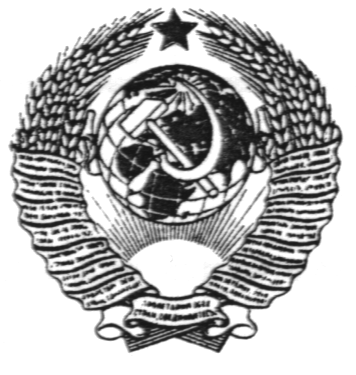 ГОСУДАРСТВЕННЫЙ СТАНДАРТ СОЮЗА ССРСТОЙКИ КОНИЧЕСКИЕ 
ЖЕЛЕЗОБЕТОННЫЕ ЦЕТРИФУГИРОВАННЫЕ 
ДЛЯ ОПОР ВЫСОКОВОЛЬТНЫХ ЛИНИЙ 
ЭЛЕКТРОПЕРЕДАЧИКонструкция и размерыГОСТ 22687.1-85ГОСУДАРСТВЕННЫЙ СТАНДАРТ СОЮЗА ССРПостановлением Государственного комитета СССР по делам строительства от 25 октября 1984 г. № 180 срок введения установленс 01.01.86Несоблюдение стандарта преследуется по закону1. Настоящий стандарт распространяется на железобетонные предварительно напряженные конические стойки кольцевого сечения, изготовляемые методом центрифугирования из тяжелого бетона и предназначенные для опор линий электропередачи напряжением 35-750 кВ, и устанавливает конструкцию указанных стоек.Стойки предназначены для применения:при расчетной температуре наружного воздуха (температуре наружного воздуха наиболее холодной пятидневки района строительства согласно СНиП 2.01.01-82) до минус 55° С включительно;в I-VII районах по давлению ветра и в I-V районах по толщине стенки гололеда согласно СНиП 2.01.07-85;при сейсмичности площадки строительства до 9 баллов включительно.Стойки, предназначенные для эксплуатации в среде с агрессивной степенью воздействия на железобетонные конструкции, должны удовлетворять дополнительным требованиям, установленным проектной документацией согласно СНиП 2.03.11-85 и указанным в заказе на изготовление стоек.2. Форма и основные параметры стоек - по ГОСТ 22687.0-85.3. Технические показатели стоек приведены в табл. 1.4. Стойки должны удовлетворять всем требованиям ГОСТ 22687.0-85 и настоящего стандарта.5. Конструкция и размеры стоек должны соответствовать указанным на черт. 1.6. Показатели расхода стали на стойку приведены в табл. 2.7. Арматурные каркасы стоек и расположение закладных изделий в стойках должны соответствовать указанным на черт. 2-41.Расположение напрягаемой арматуры должно соответствовать приведенному на черт. 42-45.Примечание. На чертежах арматурных каркасов напрягаемая арматура обозначена цифрой 1 и выделена жирными линиями.8. Стыковые соединения стержневой напрягаемой арматуры следует выполнять контактной стыковой сваркой по ГОСТ 14098-85.9. Усилия натяжения напрягаемой арматуры, контролируемые по окончании натяжения на упоры, должны соответствовать приведенным в табл. 2.10. Поперечное армирование стоек выполняют из спирали с переменным шагом по длине стойки. Значения шага спирали по длине стойки должны соответствовать указанным в табл. 4.11. Спираль следует привязать вязальной проволокой к продольной арматуре в каждом третьем пересечении.При механической намотке спирали с натяжением не менее 1 кН (0,1 тс) привязку спирали к продольной арматуре осуществляют только на концевых участках длиной 0,5 м.12. Монтажные кольца устанавливают с шагом 1,0 м по длине стойки, а также в местах окончания стержней ненапрягаемой арматуры и в местах установки закладных изделий с обязательной приваркой колец к концам стержней ненапрягаемой арматуры, к закладным изделиям и смежным с ними стержням продольной арматуры.Таблица 1Примечания:1. При вычислении массы изделия средняя плотность бетона принята 2500 кг/м3.2. Для стоек СК22.3-1 характеристики по графам 4 и 5 приведены для сечения на отметке 4,7 от вершины стойки в числителе и на отметке 3,0 м от комля - в знаменателе.Два монтажных кольца по концам стойки следует приварить ко всем стержням ненапрягаемой продольной арматуры.Примечание. На развертках арматурных каркасов монтажные кольца показаны поперечными линиями.13. Спецификация арматурных элементов на стойку приведена в табл. 3.14. Расстояния между закладными изделиями по длине стойки указаны в табл. 5.15. Конструкция закладных изделий, а также подпятников стоек приведена в ГОСТ 22687.3-85.16. Схемы опирания и загружения стоек при испытании по прочности, жесткости и трещиностойкости приведены в обязательном приложении 1.17. Значения контрольной нагрузки по проверке прочности, жесткости и трещиностойкости при испытании по схеме нормального режима, а также значения контрольного прогиба и контрольной ширины раскрытия трещин указаны в обязательном приложении 2.Значения контрольной нагрузки при испытании по схеме аварийного режима приведены в обязательном приложении 1.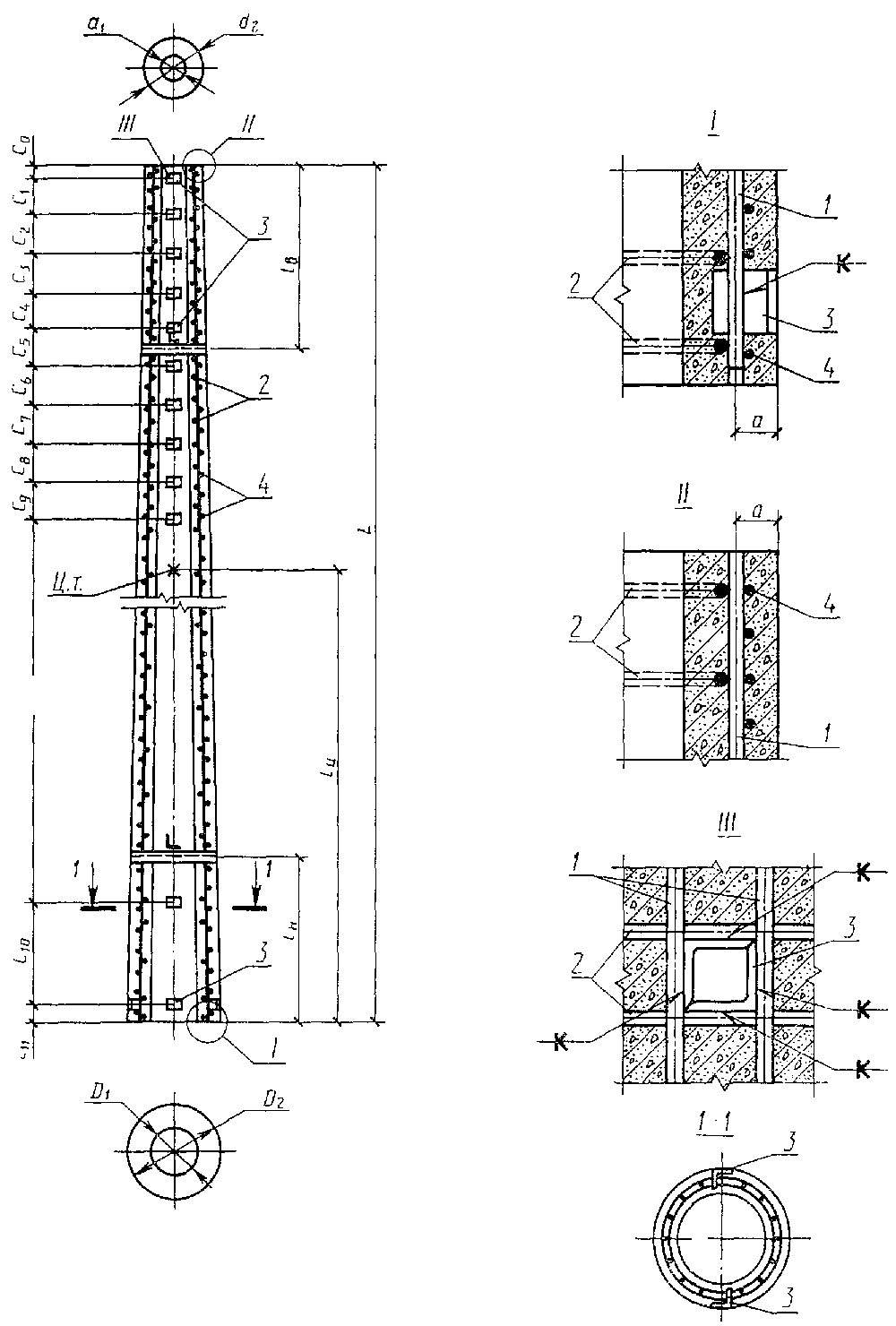 1 - продольная арматура; 2 - монтажные кольца; 3 - закладные изделия; 4 - спираль; а - расстояние от наружной поверхности стойки до оси продольной арматуры; С0-С11 - вязка закладных изделий; ц. т. - центр тяжести; L - длина стойки; lЦ - расстояние до центра тяжести; lН, lВ - расстояния от мест установки диафрагм; D1, d1 - внутренние диаметры стойки; D2, d2 - наружные диаметры стойкиЧерт. 1Таблица 2СК26.1-1.0Армирование стойки (в развертке)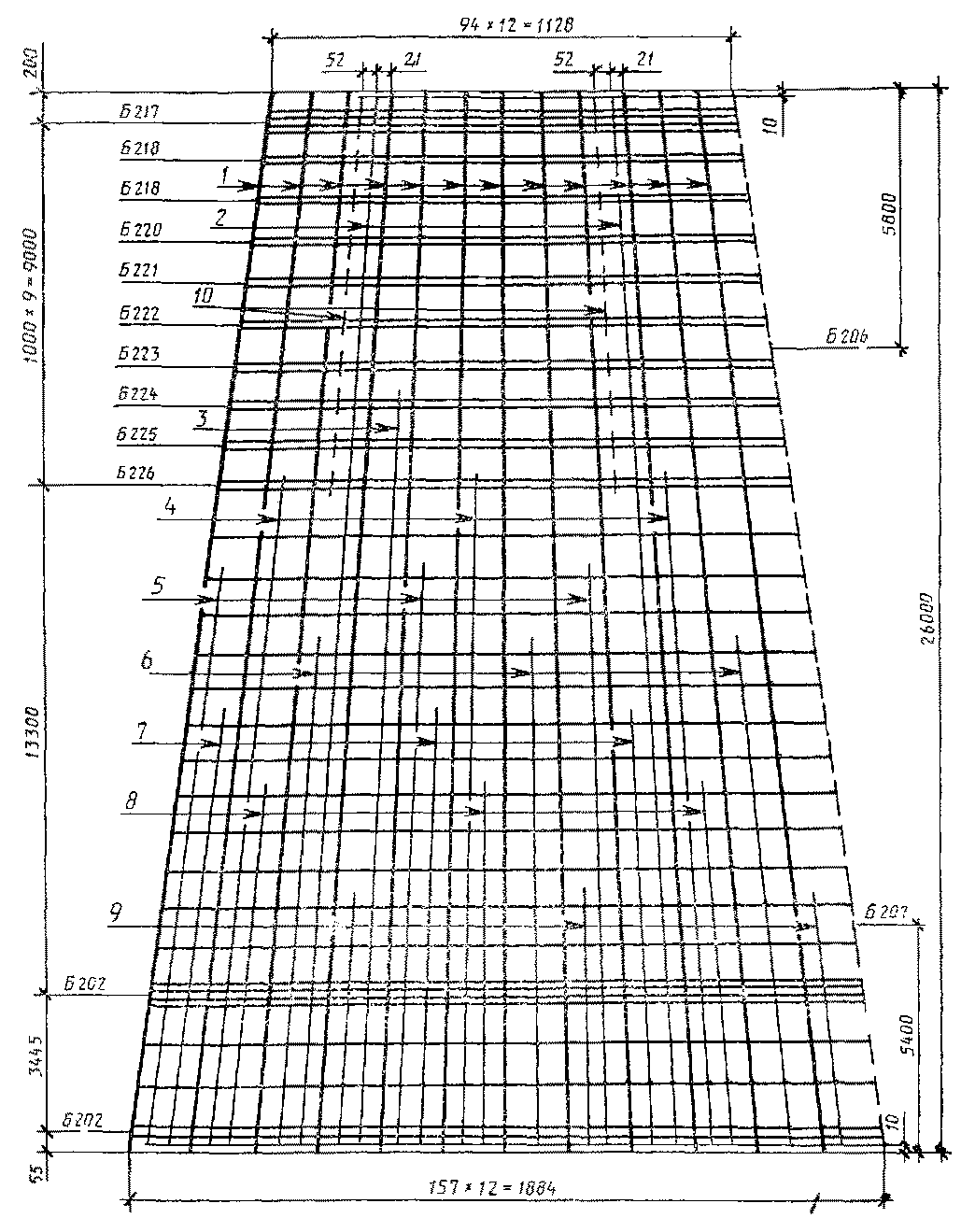 Черт. 2СК26.1-1.1Армирование стойки (в развертке)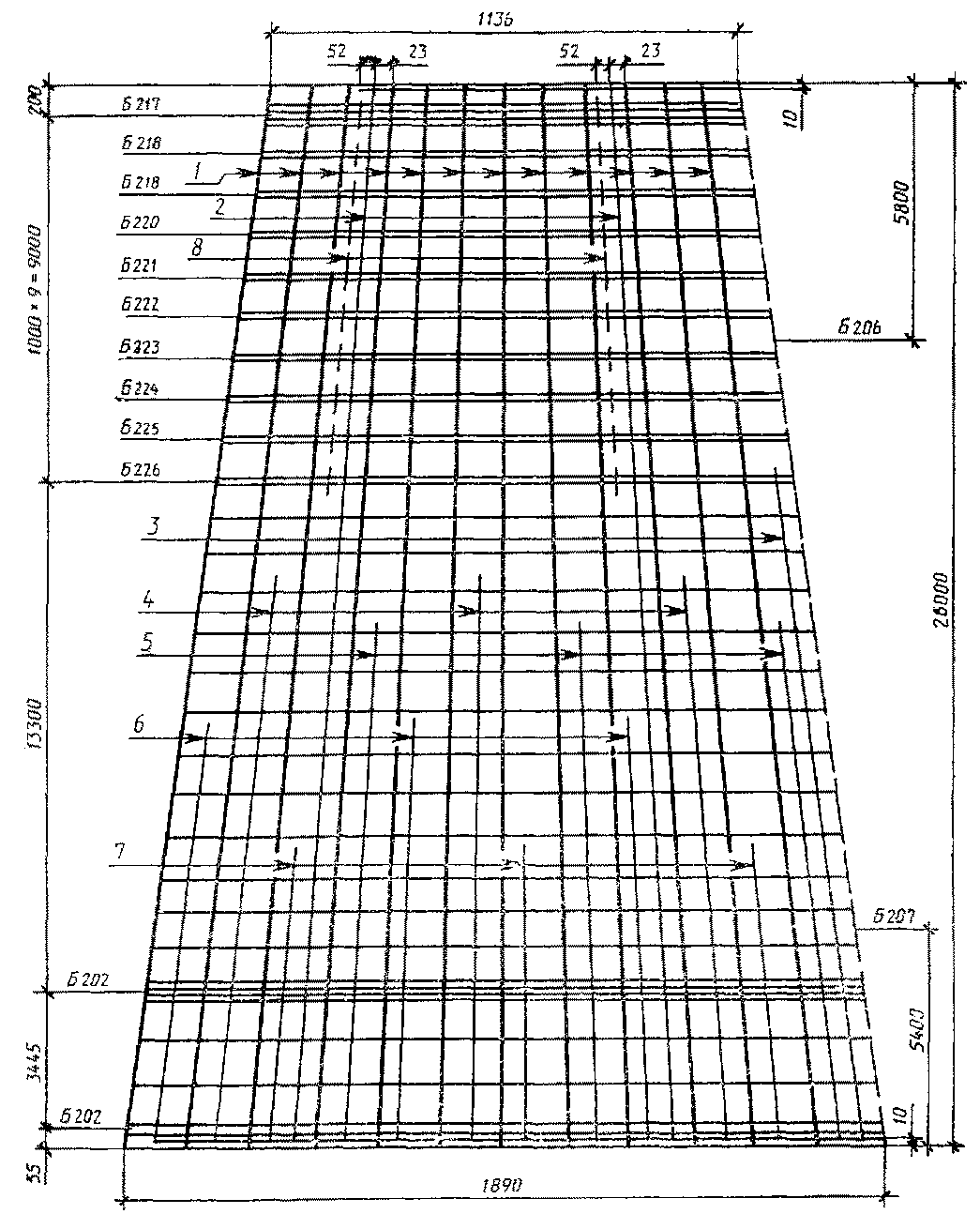 Черт. 3СК26.1-1.2Армирование стойки (в развертке)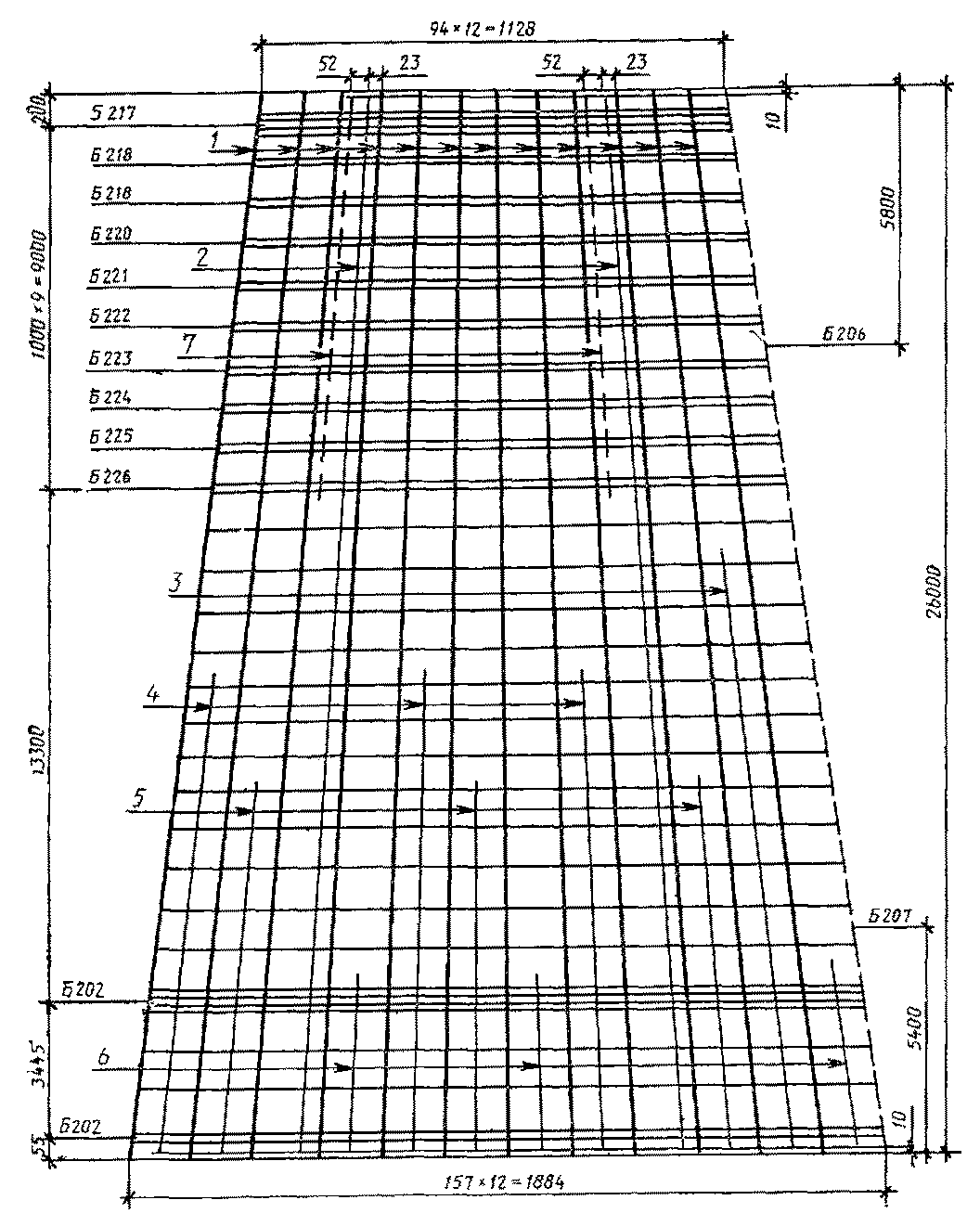 Черт. 4СК26.1-1.5Армирование стойки (в развертке)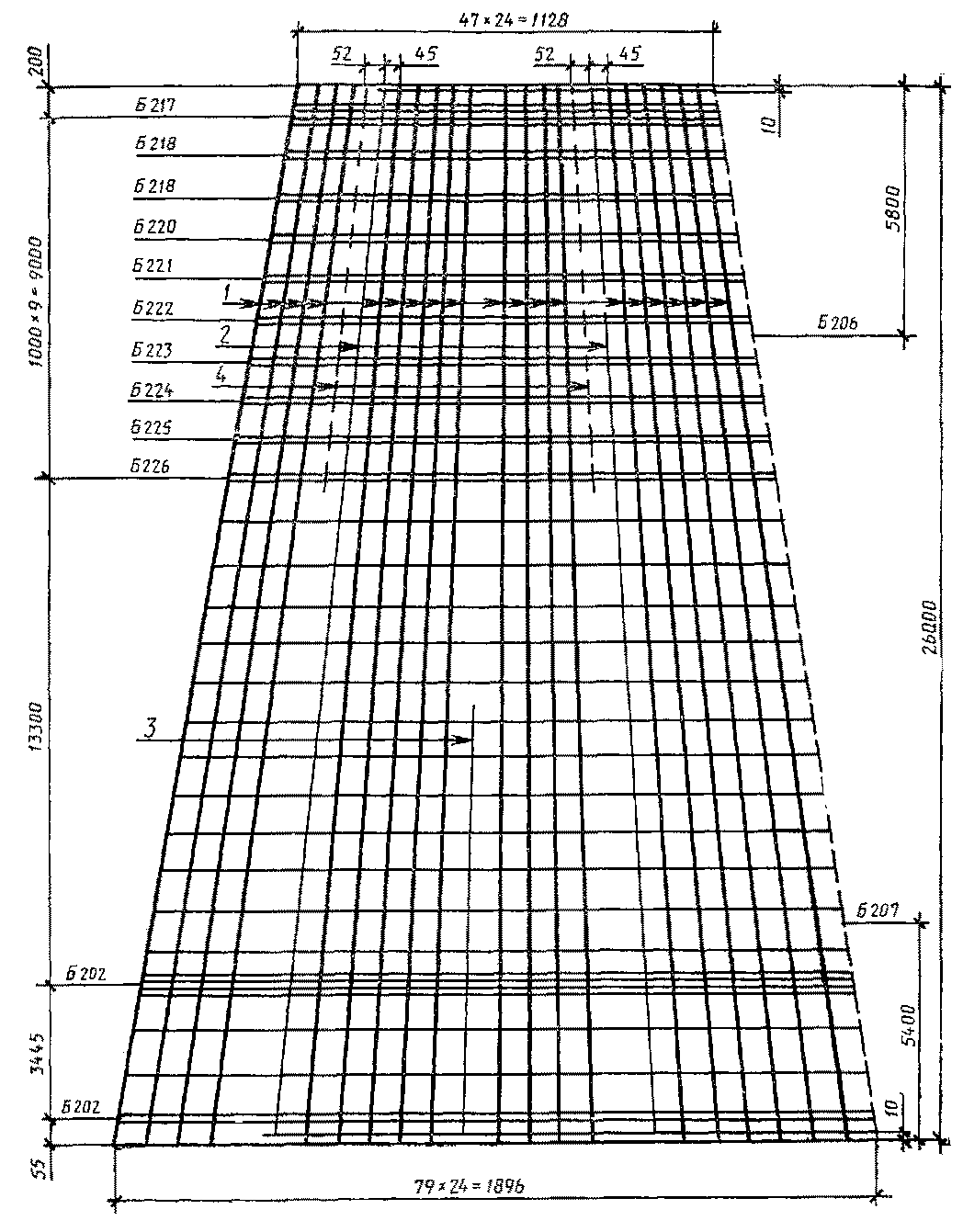 Черт. 5СК26.1-1.4Армирование стойки (в развертке)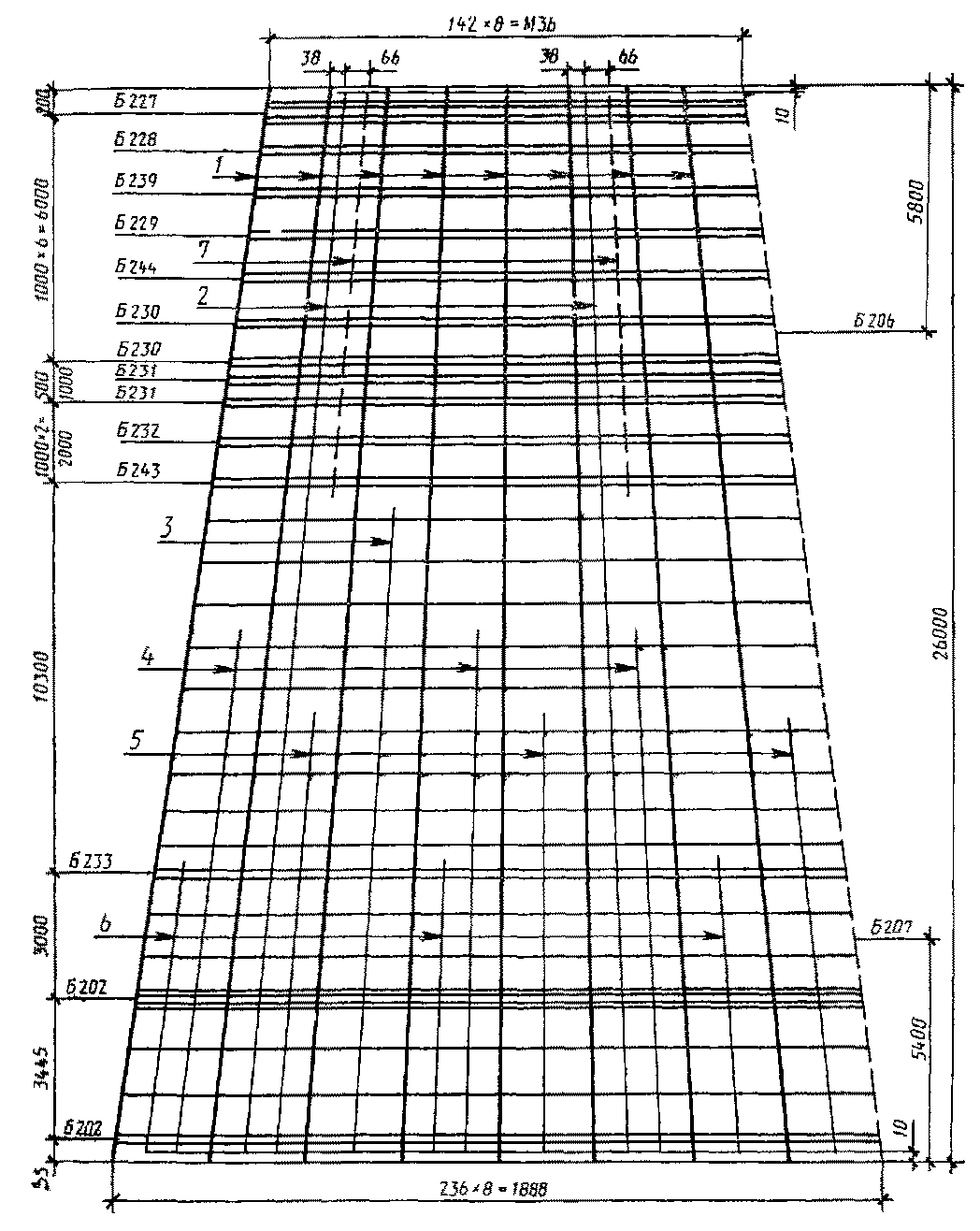 Черт. 6СК26.1-1.3Армирование стойки (в развертке)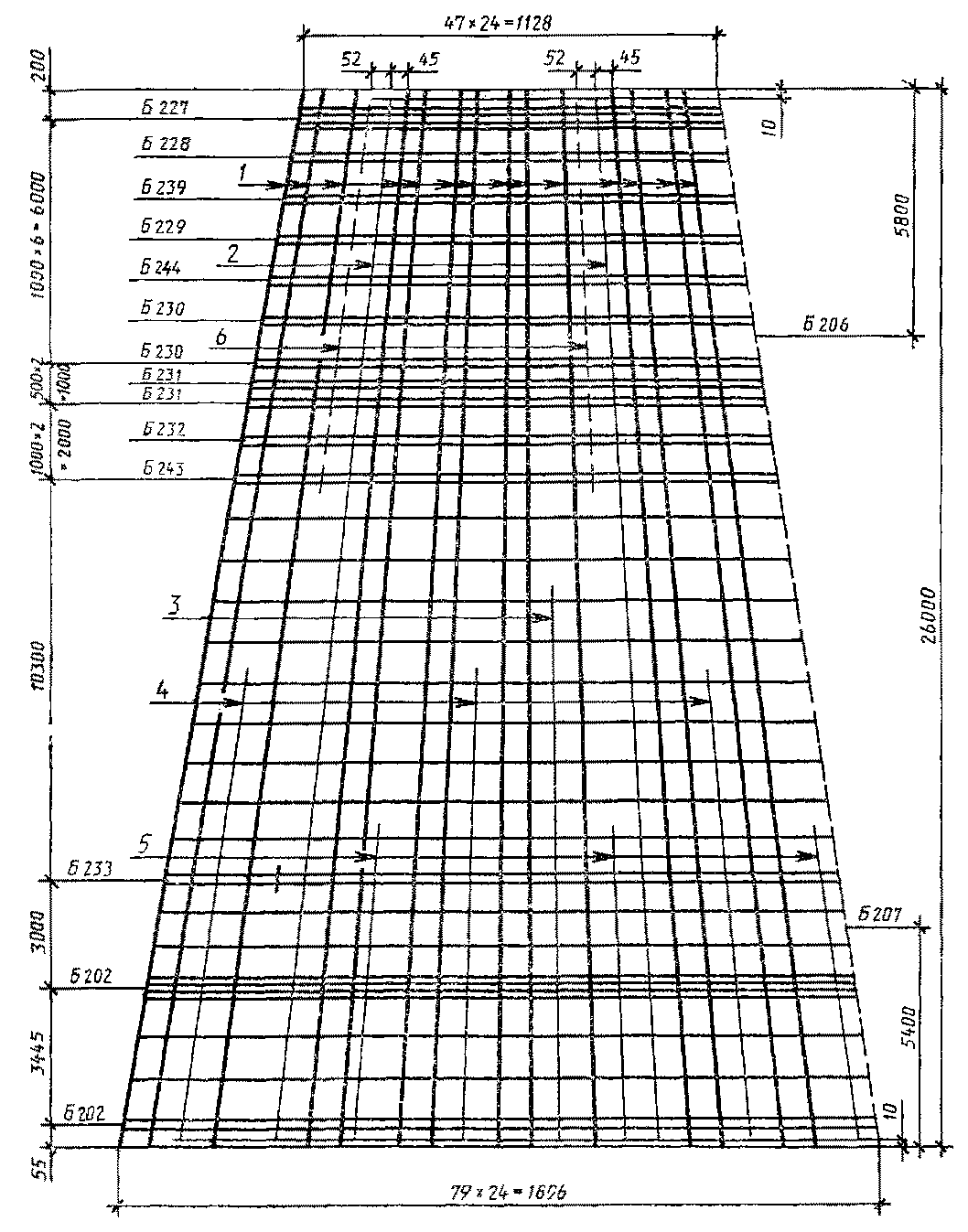 Черт. 7СК26.1-2.0Армирование стойки (в развертке)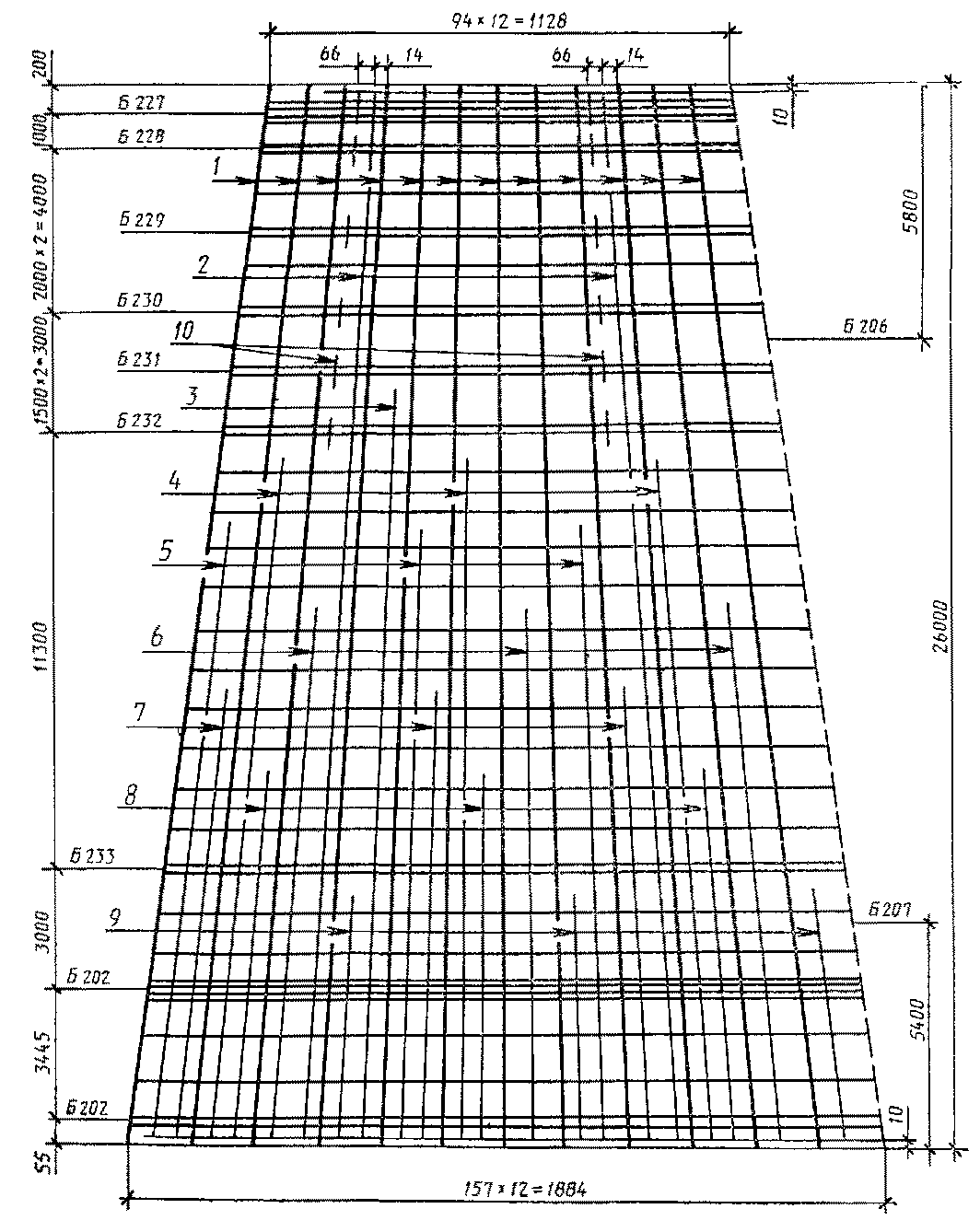 Черт. 8СК26.1-2.1Армирование стойки (в развертке)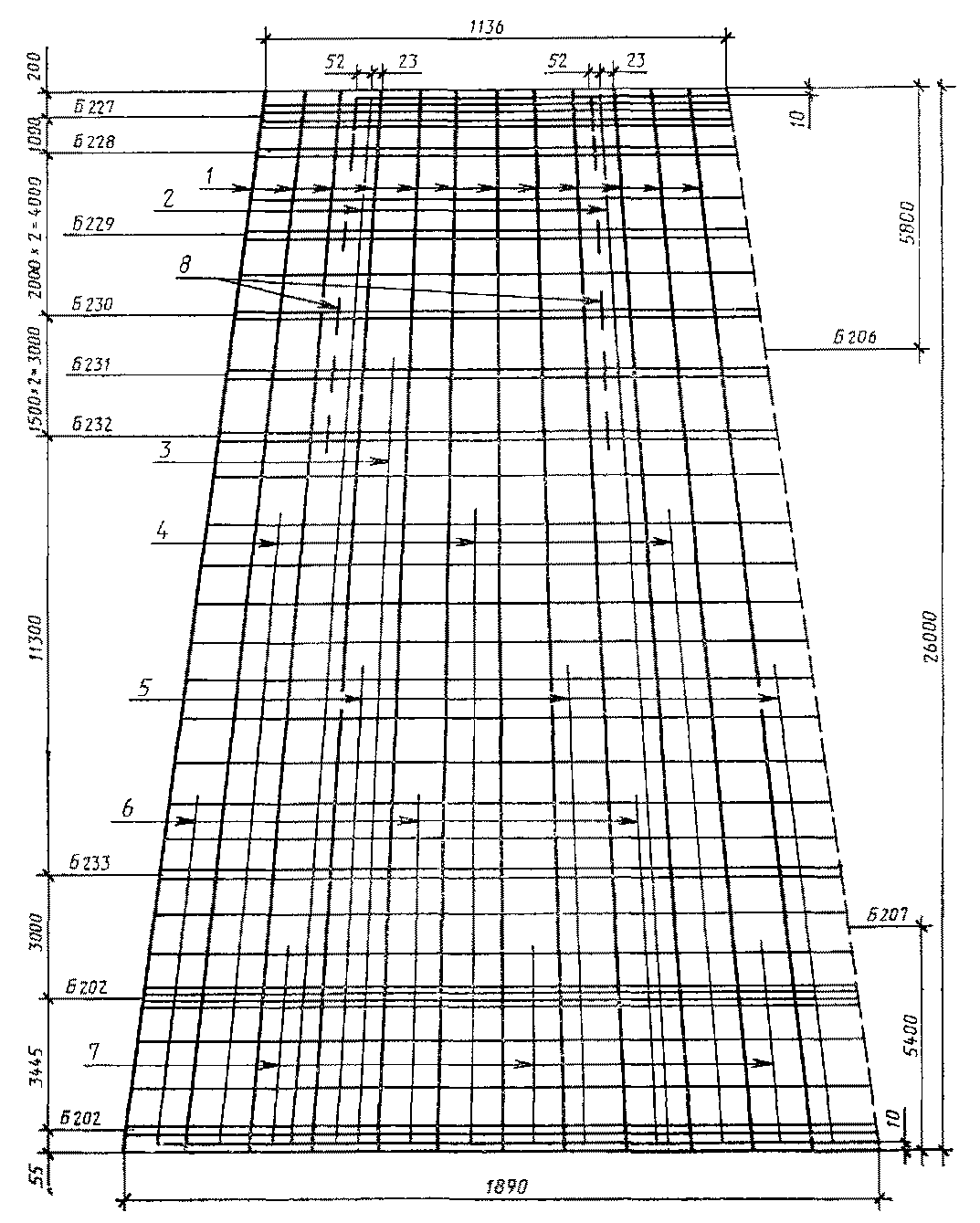 Черт. 9СК26.1-2.2Армирование стойки (в развертке)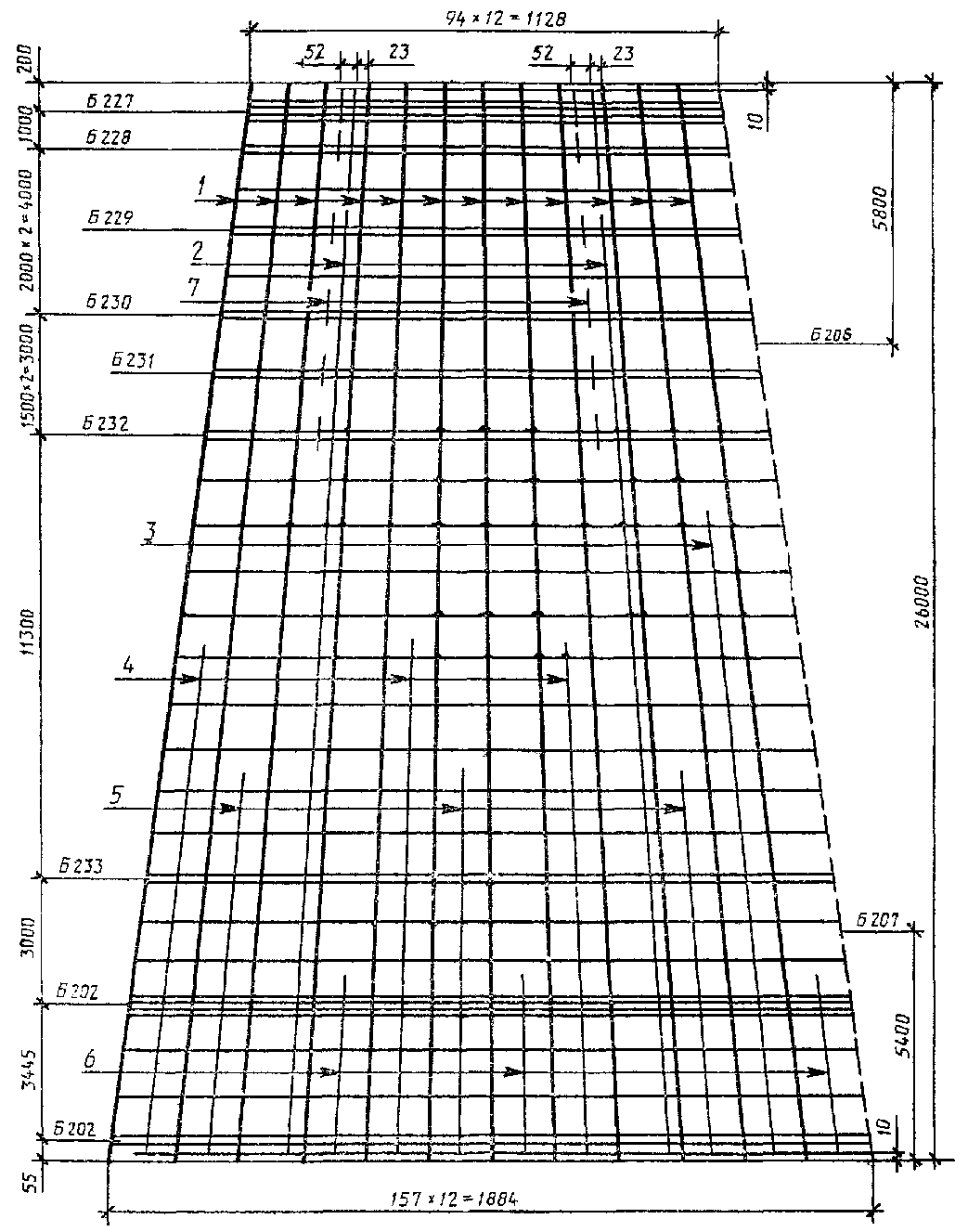 Черт. 10СК26.1-2.5Армирование стойки (в развертке)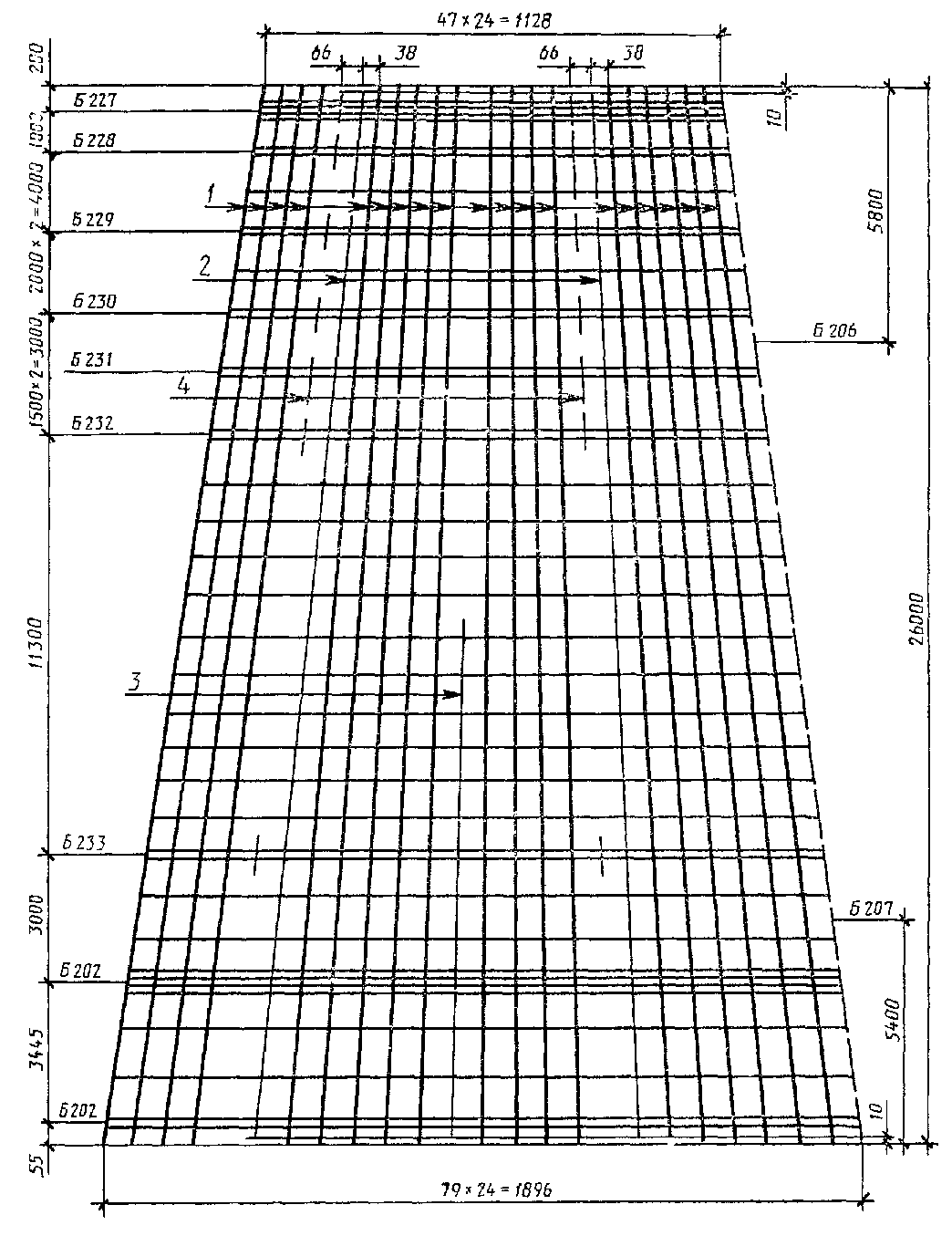 Черт. 11СК26.1-2.4Армирование стойки (в развертке)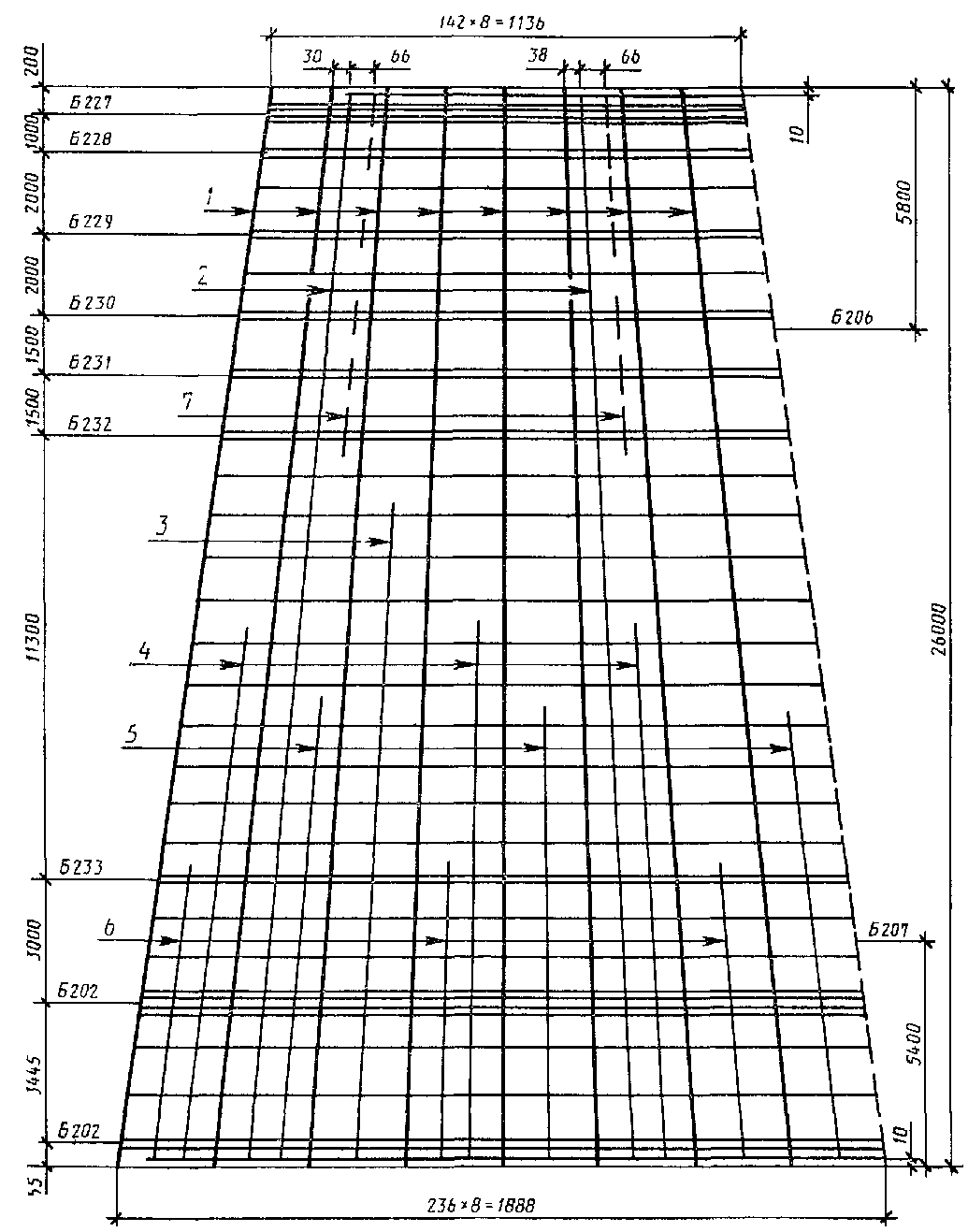 Черт. 12СК26.1-2.3Армирование стойки (в развертке)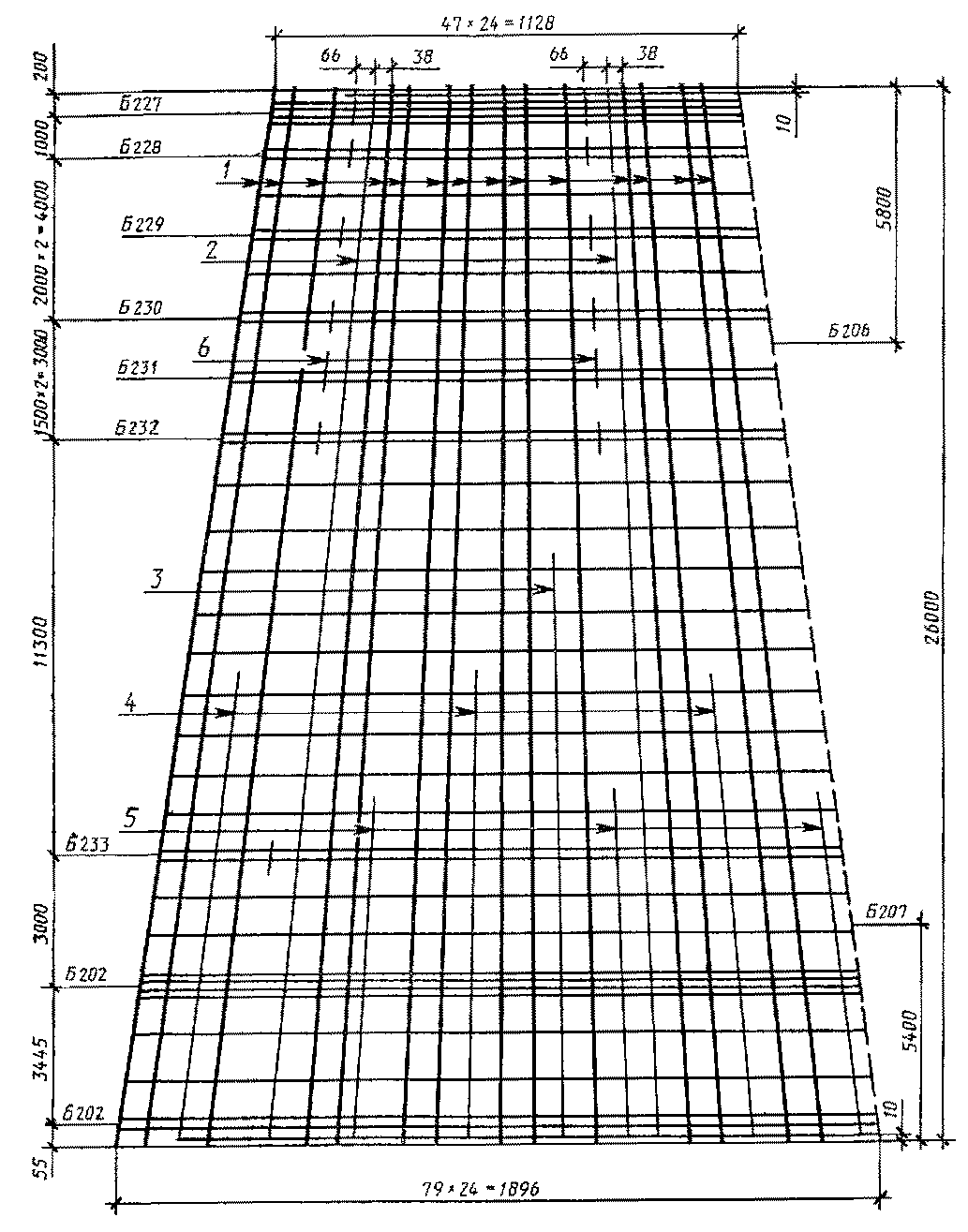 Черт. 13СК26.1-3.0Армирование стойки (в развертке)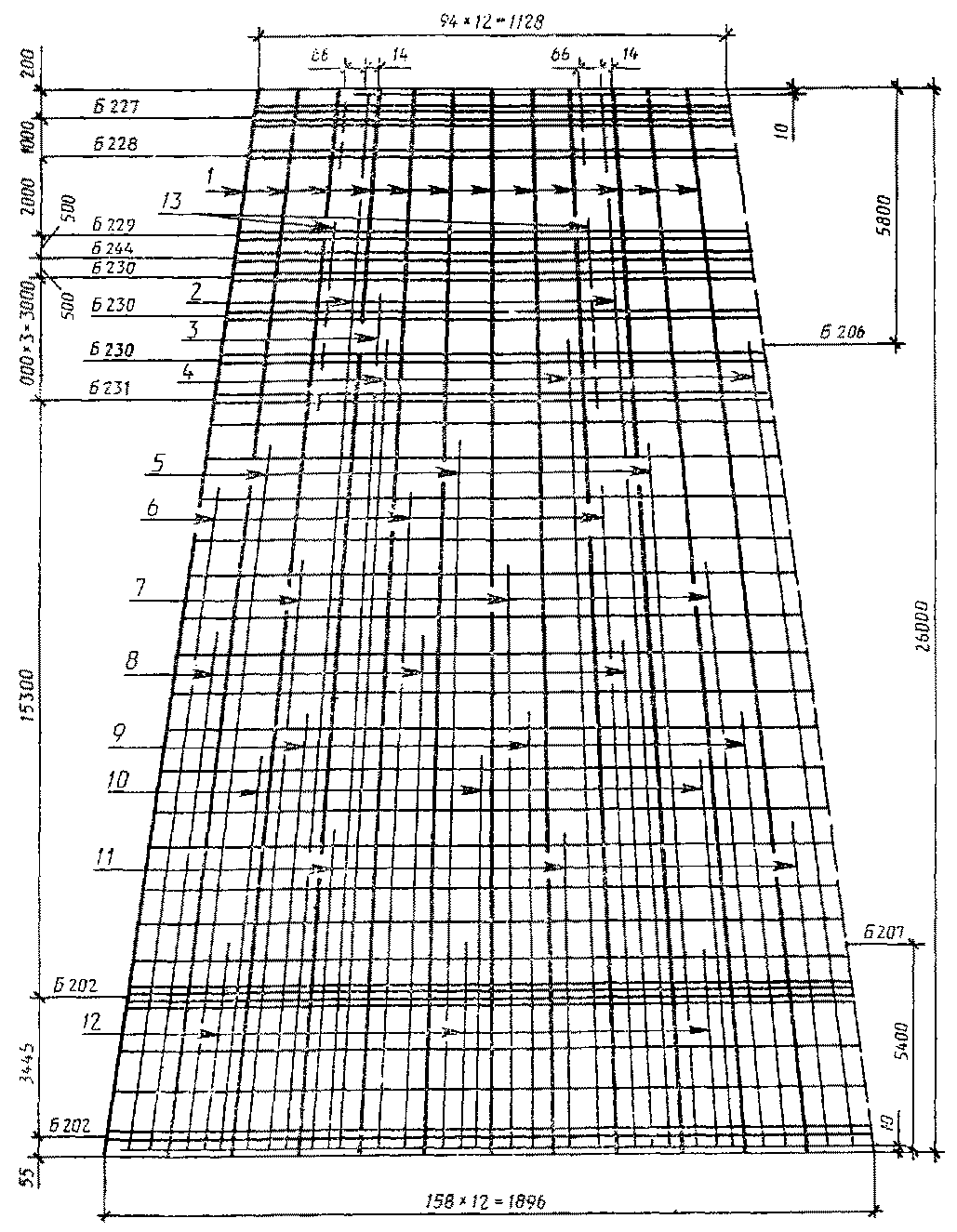 Черт. 14СК26.1-3.1Армирование стойки (в развертке)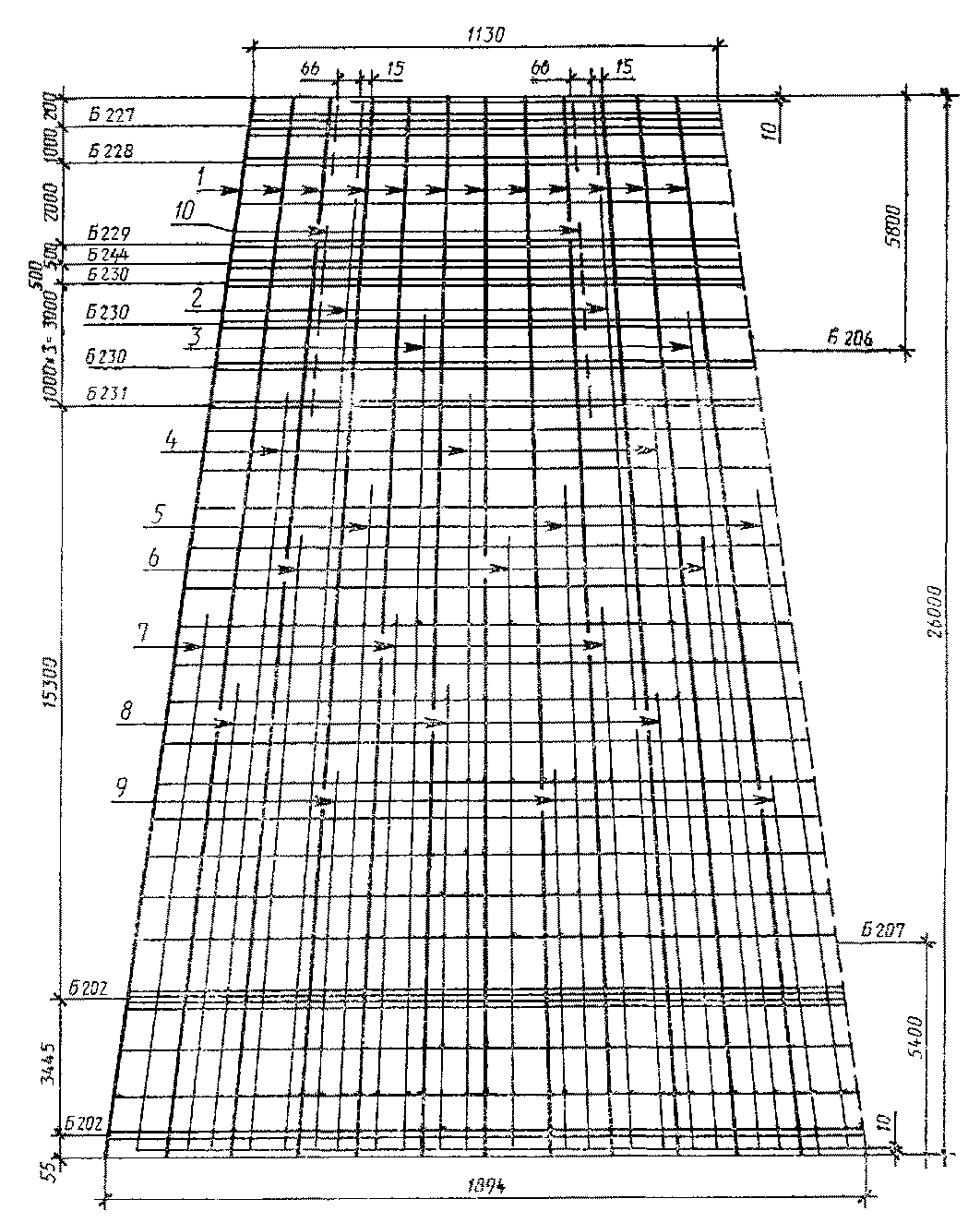 Черт. 15СК26.1-3.4Армирование стойки (в развертке)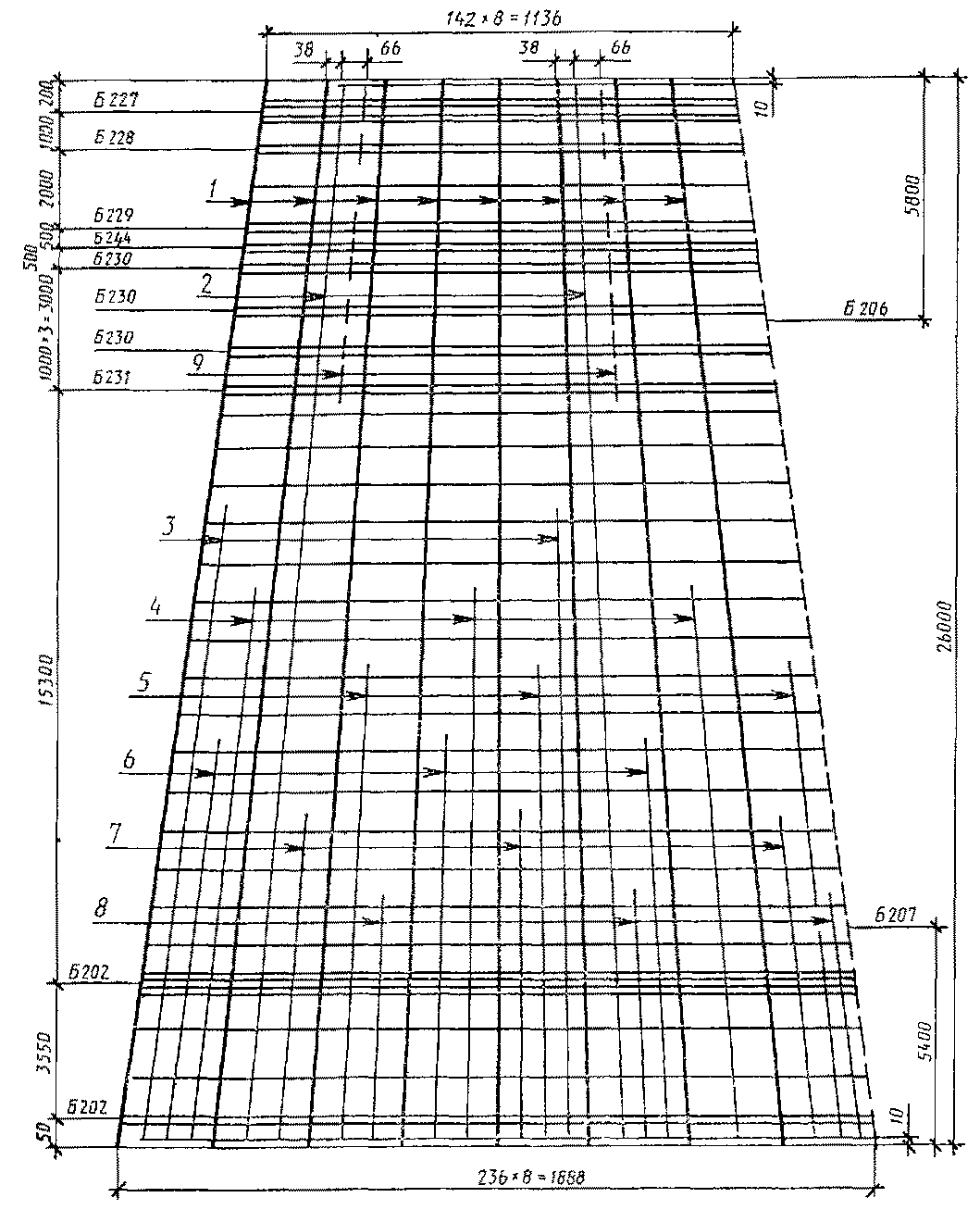 Черт. 16СК26.1-3.3Армирование стойки (в развертке)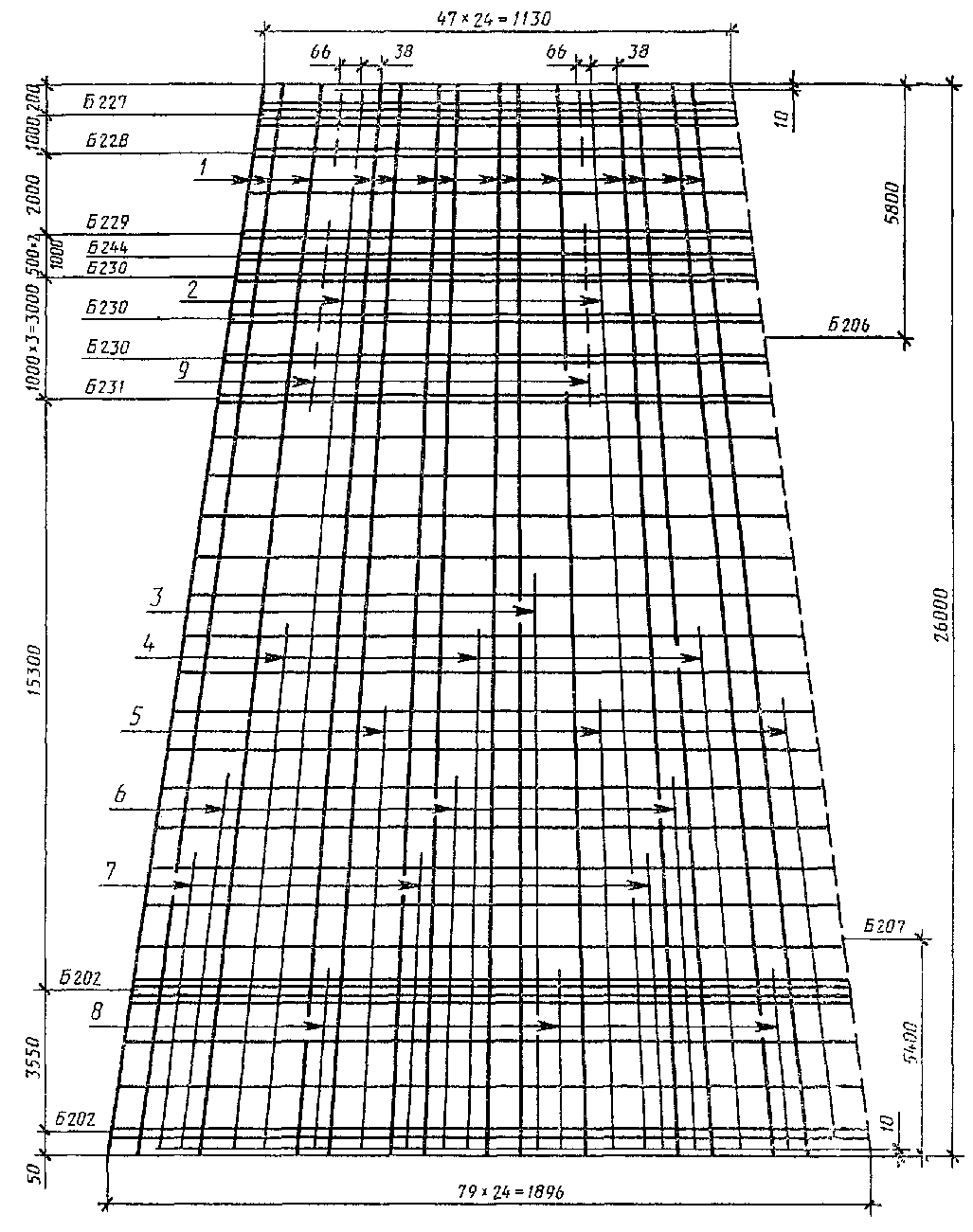 Черт. 17СК26.1-4.0Армирование стойки (в развертке)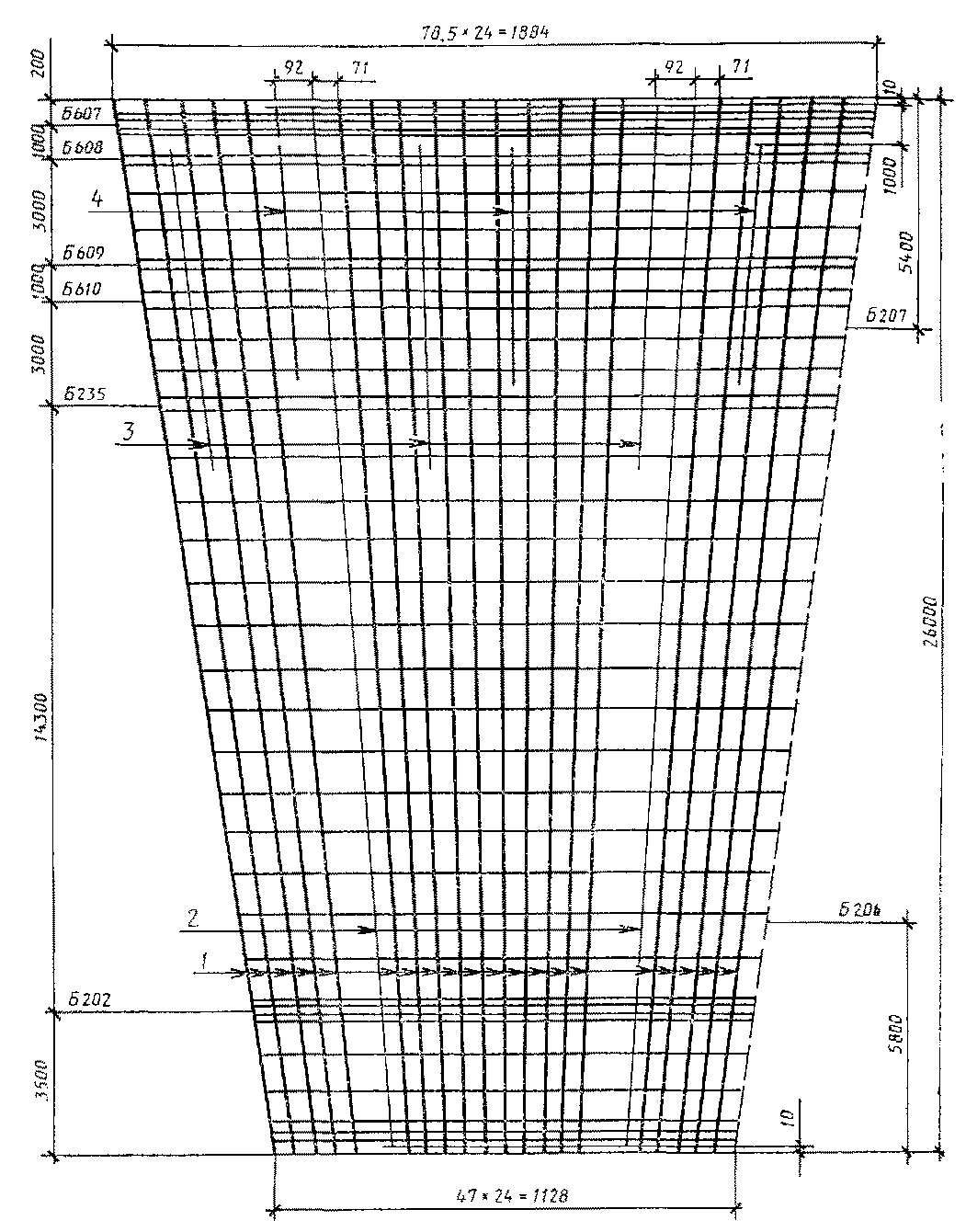 Черт. 18Примечание. Стойки устанавливаются узким концом вниз.CK26.1-4.1Армирование стойки (в развертке)Черт. 19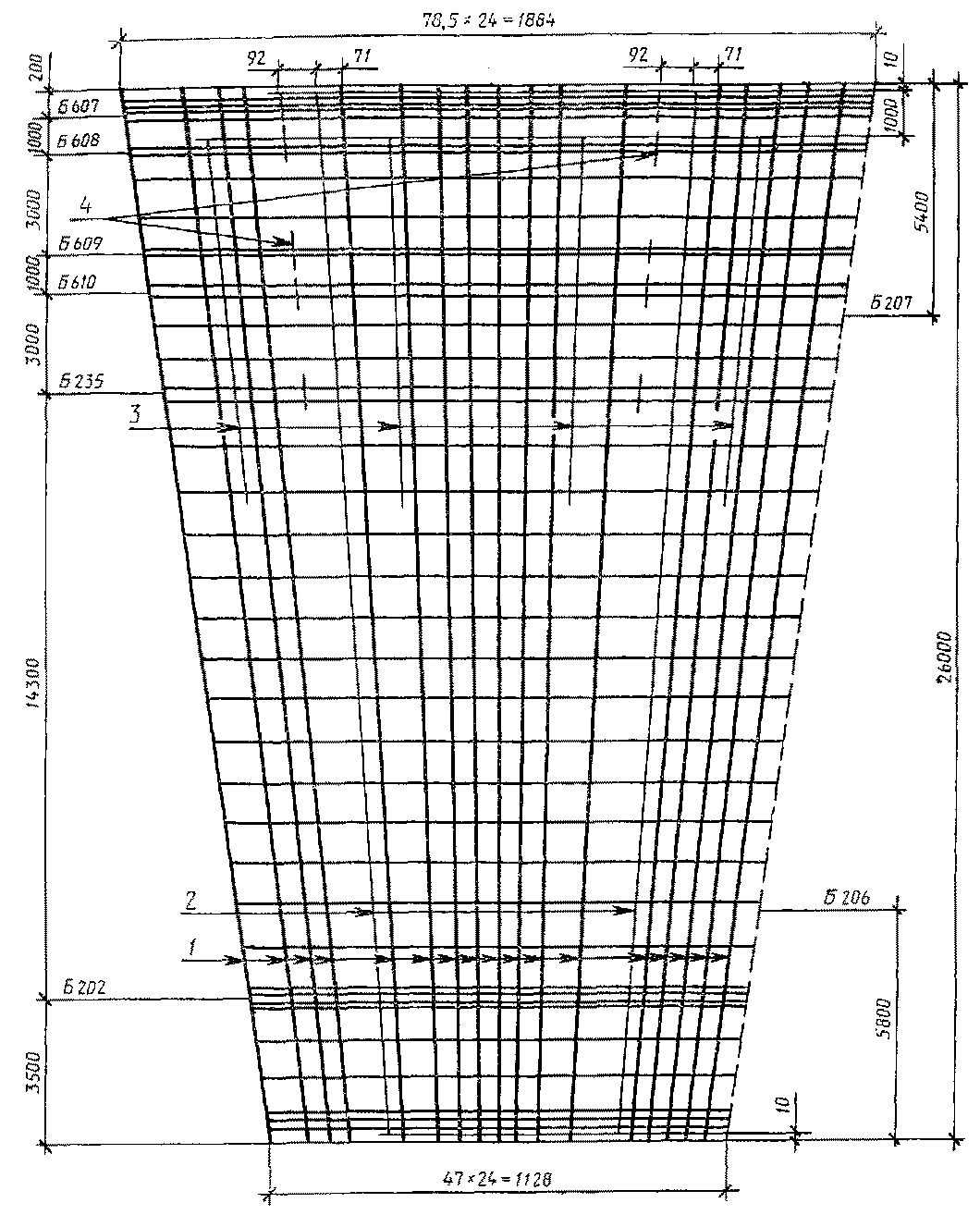 Примечание. Стойки устанавливаются узким концом вниз.СК26.1-5.1Армирование стойки (в развертке)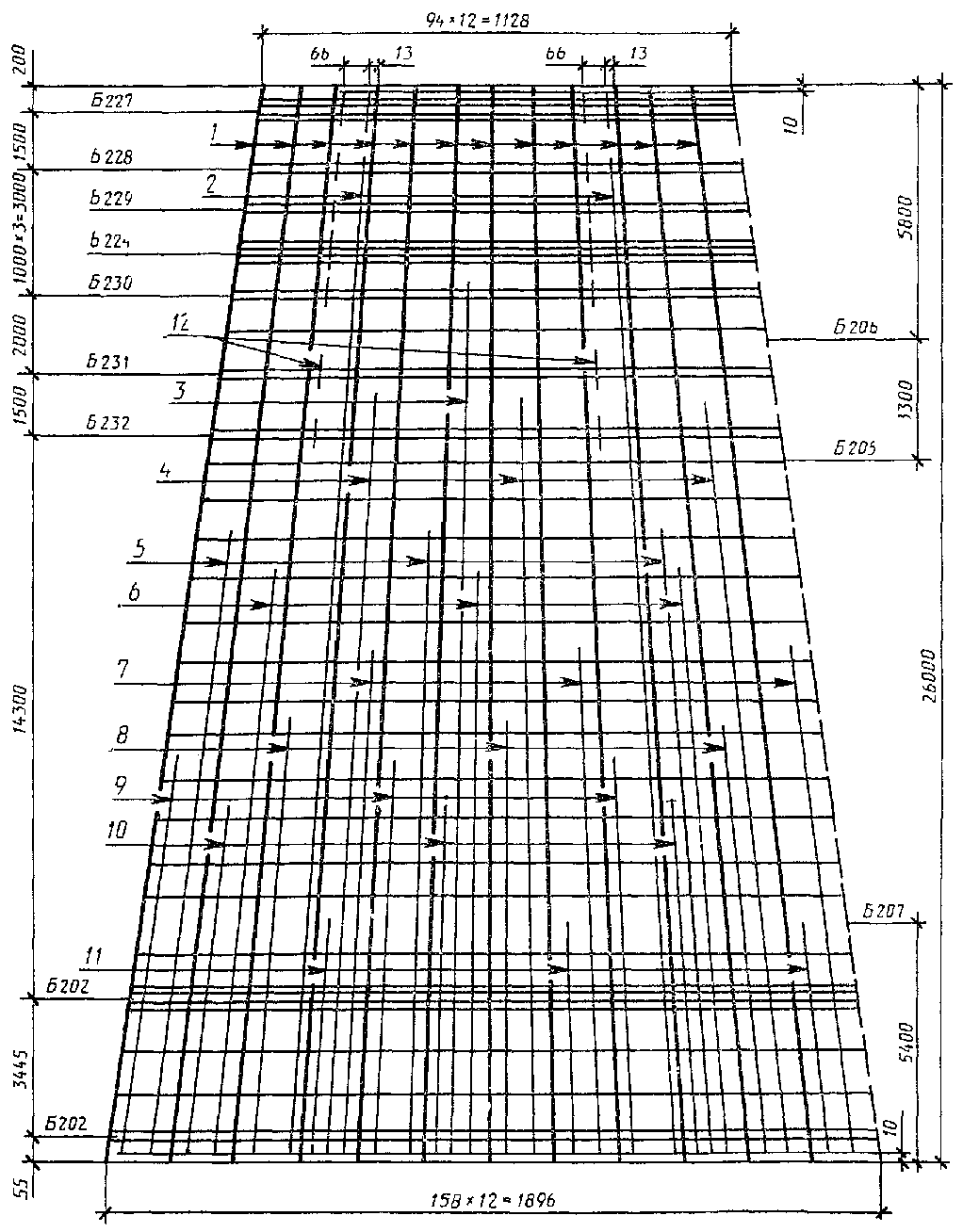 Черт. 20СК22.1-1.0Армирование стойки (в развертке)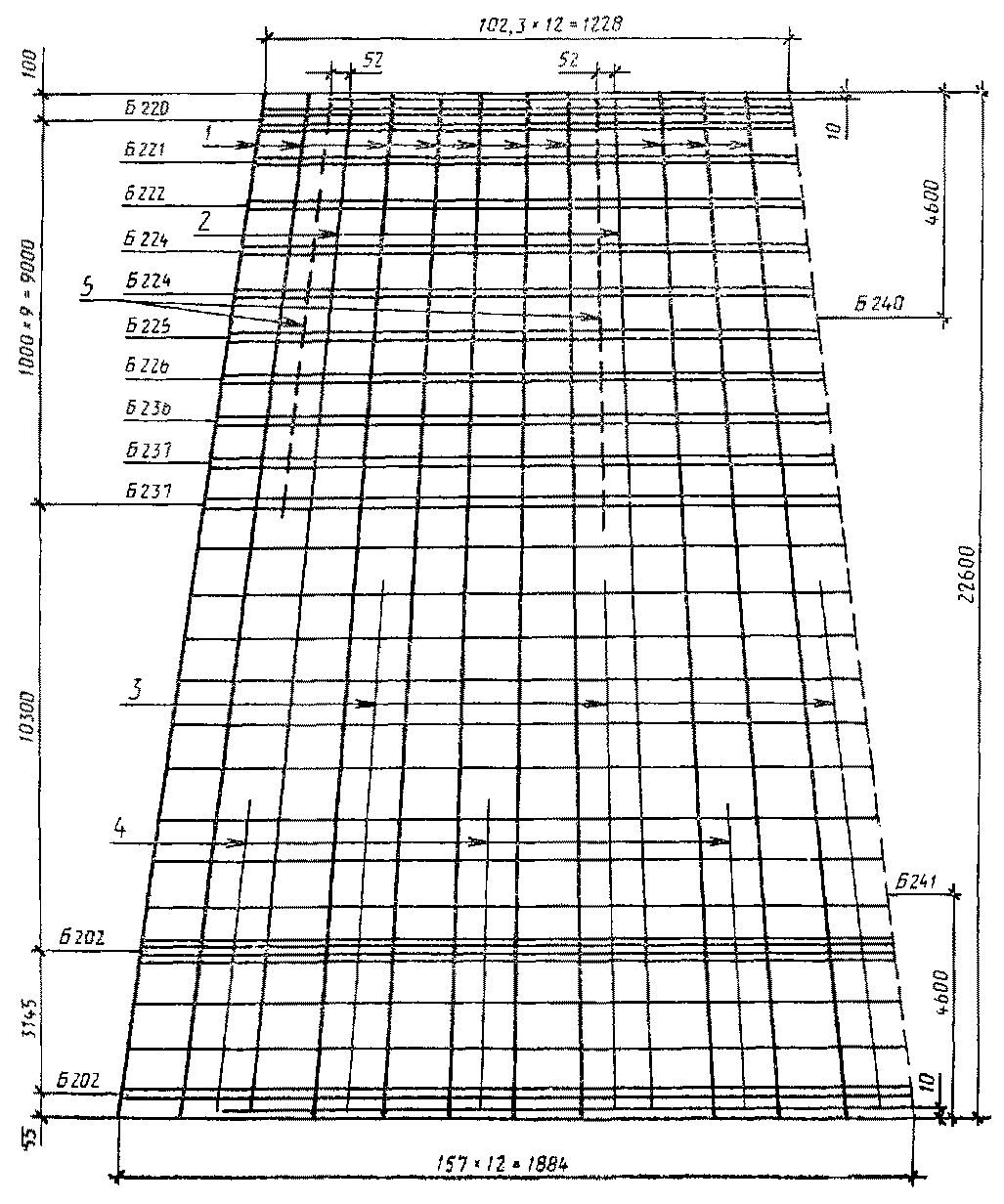 Черт. 21СК22.1-1.1Армирование стойки (в развертке)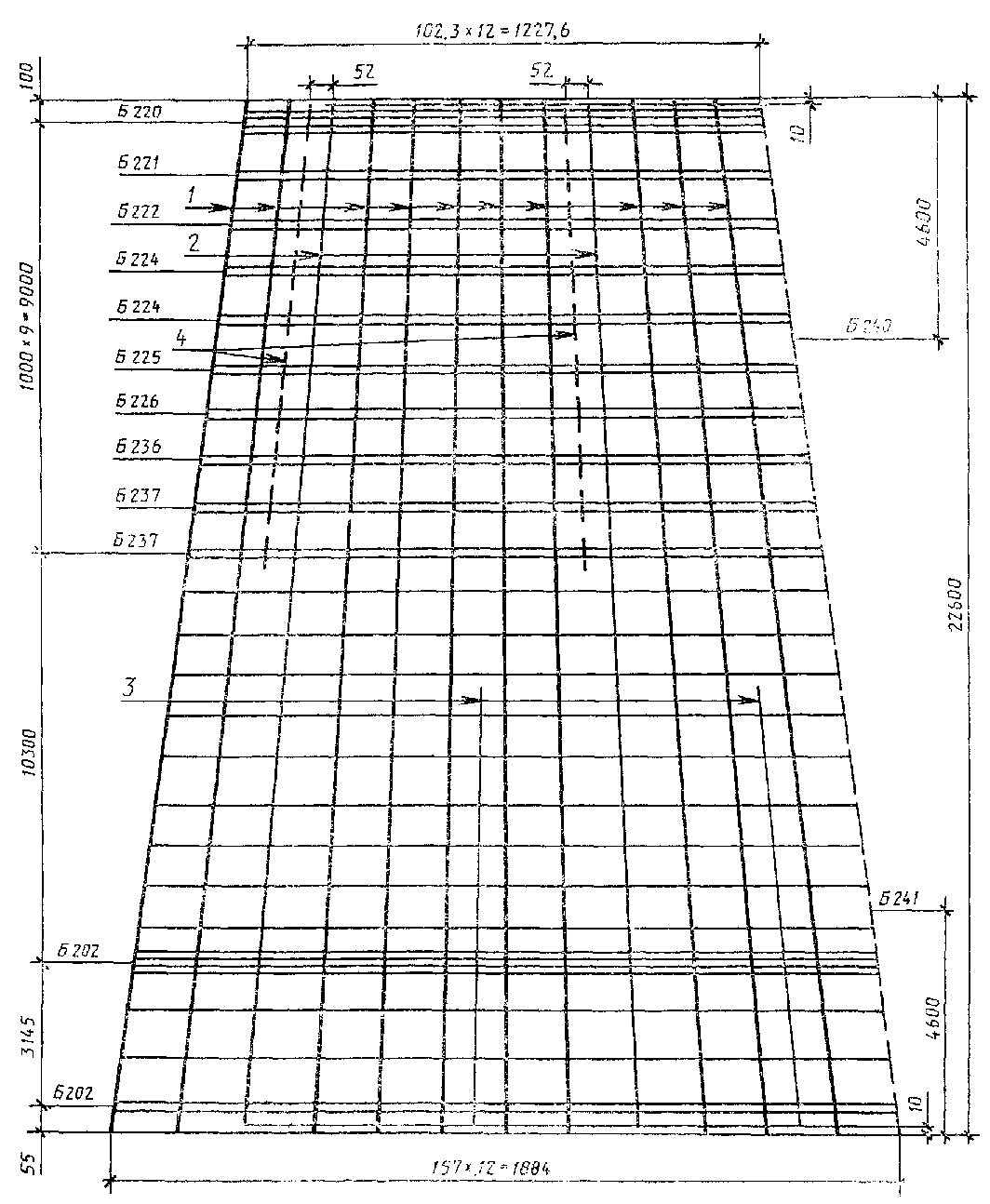 Черт. 22СК22.1-1.2Армирование стойки (в развертке)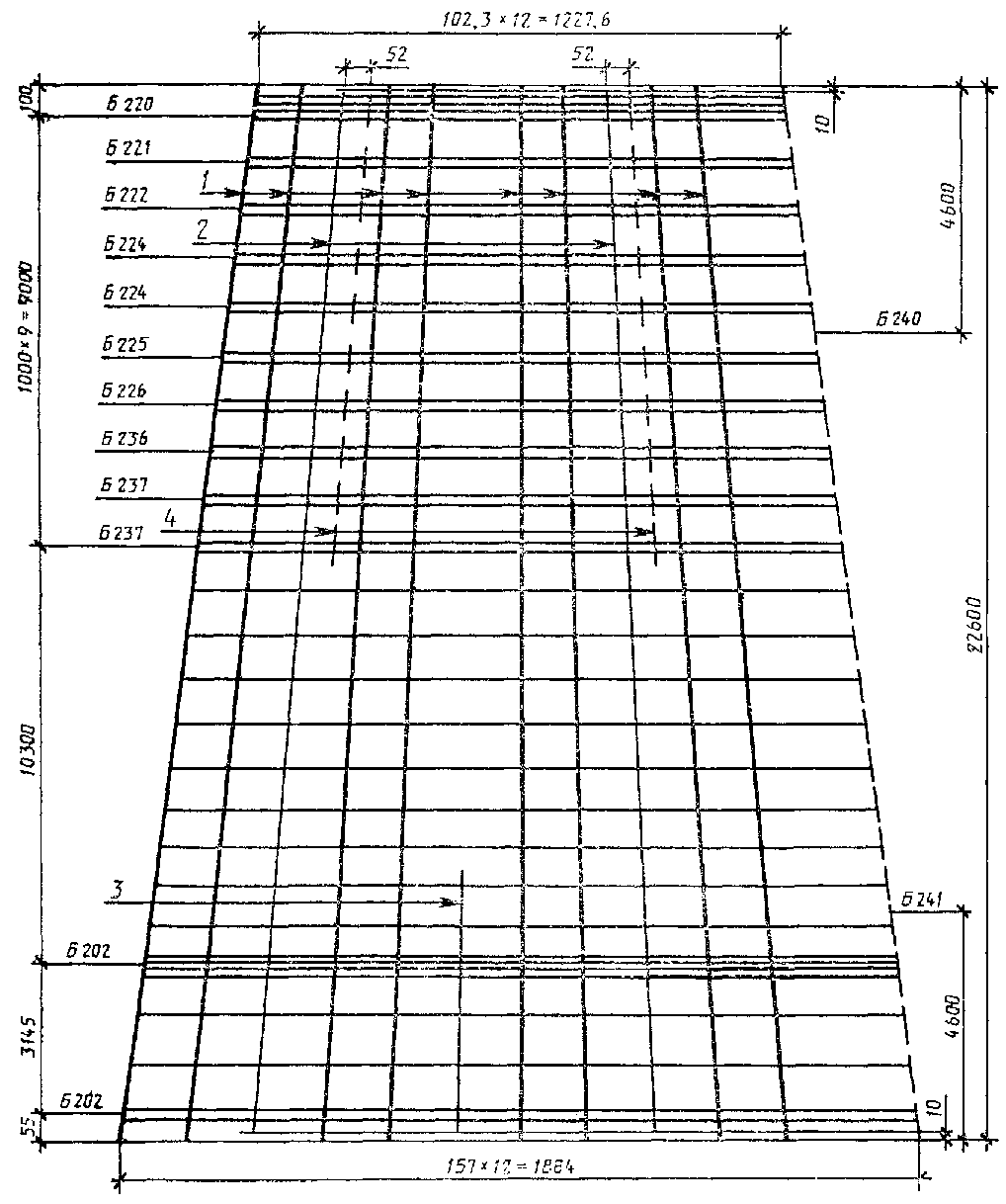 Черт. 23СК22.1-2.0Армирование стойки (в развертке)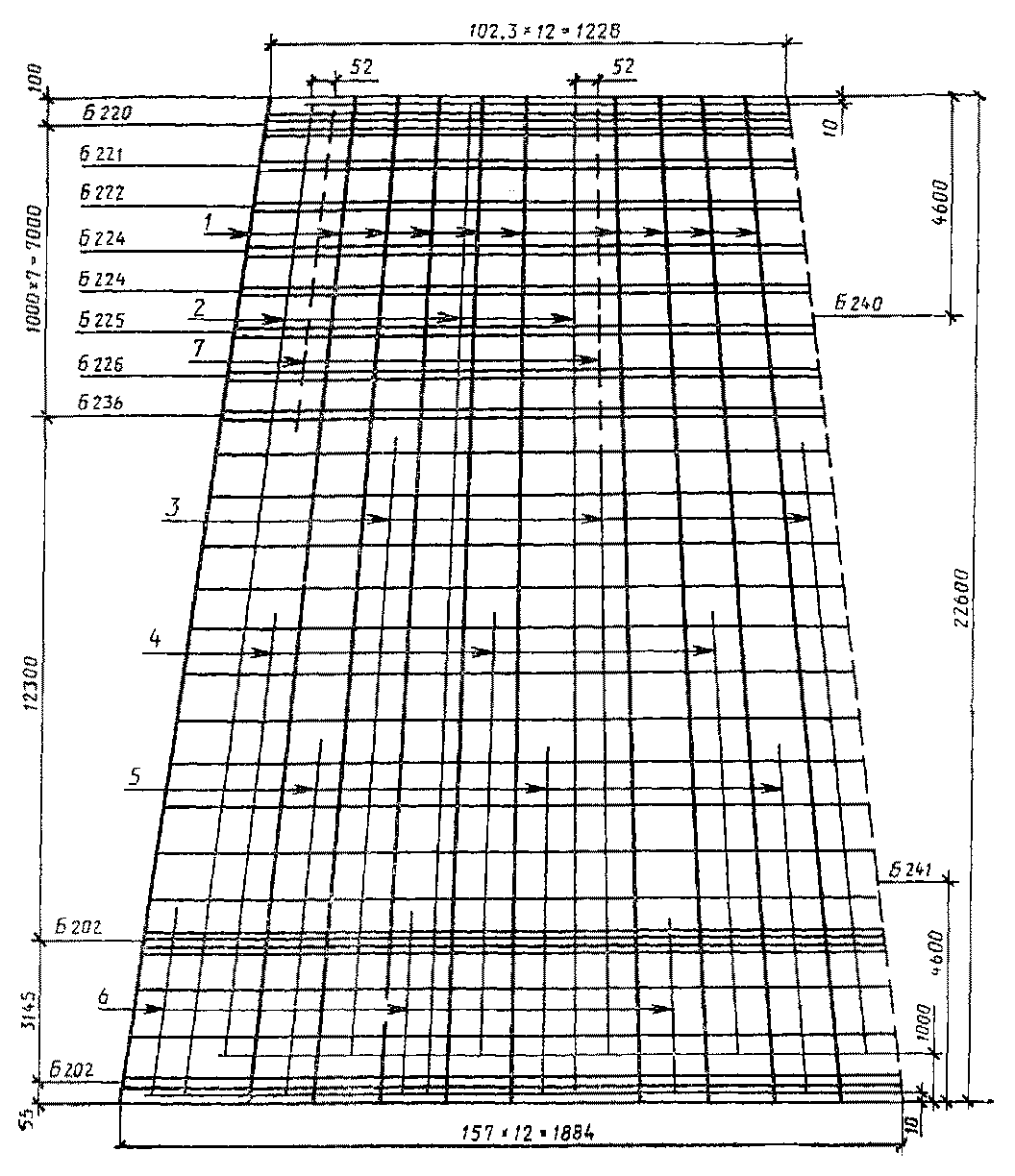 Черт. 24СК22.1-2.1Армирование стойки (в развертке)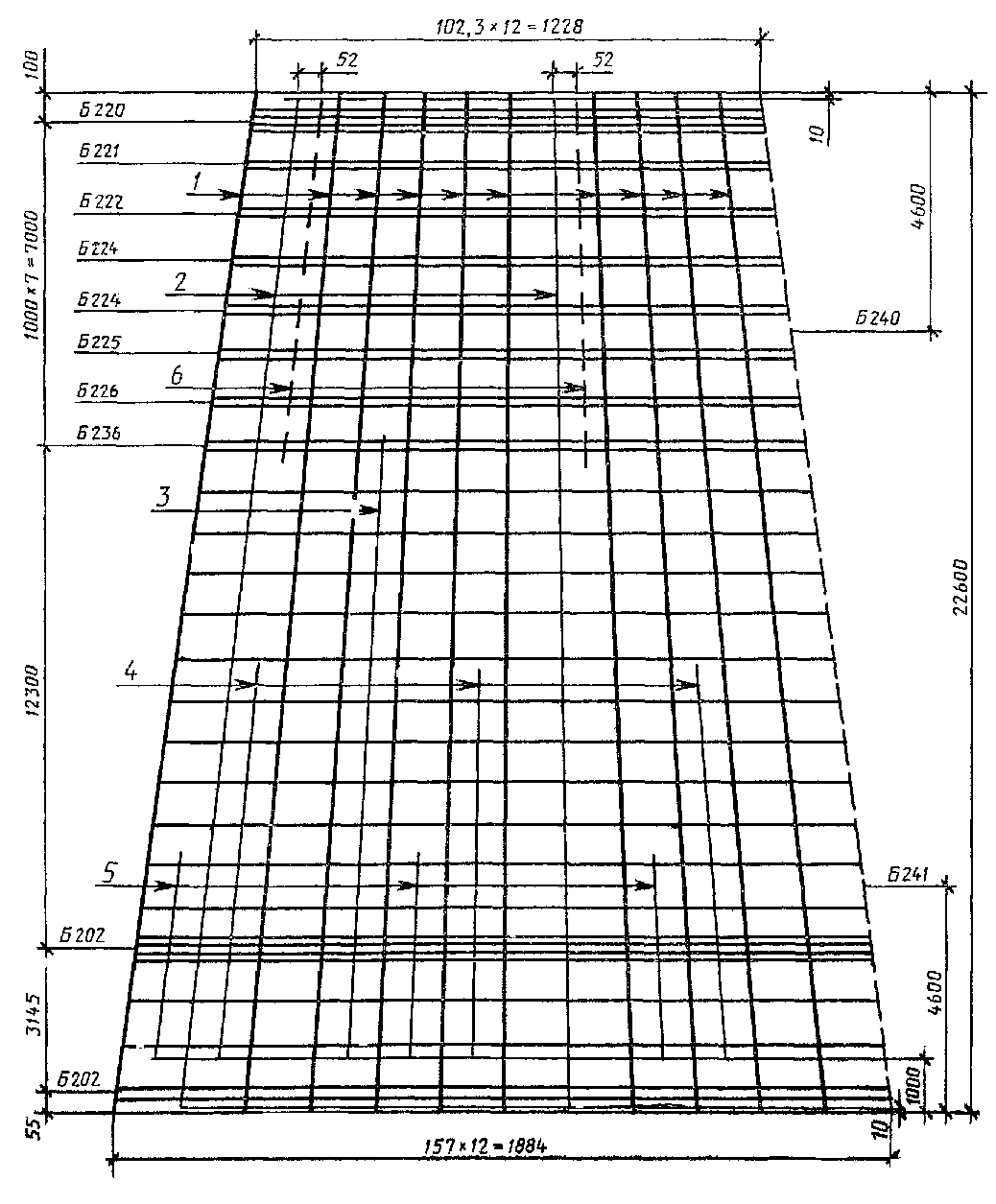 Черт. 25СК22.1-2.2Армирование стойки (в развертке)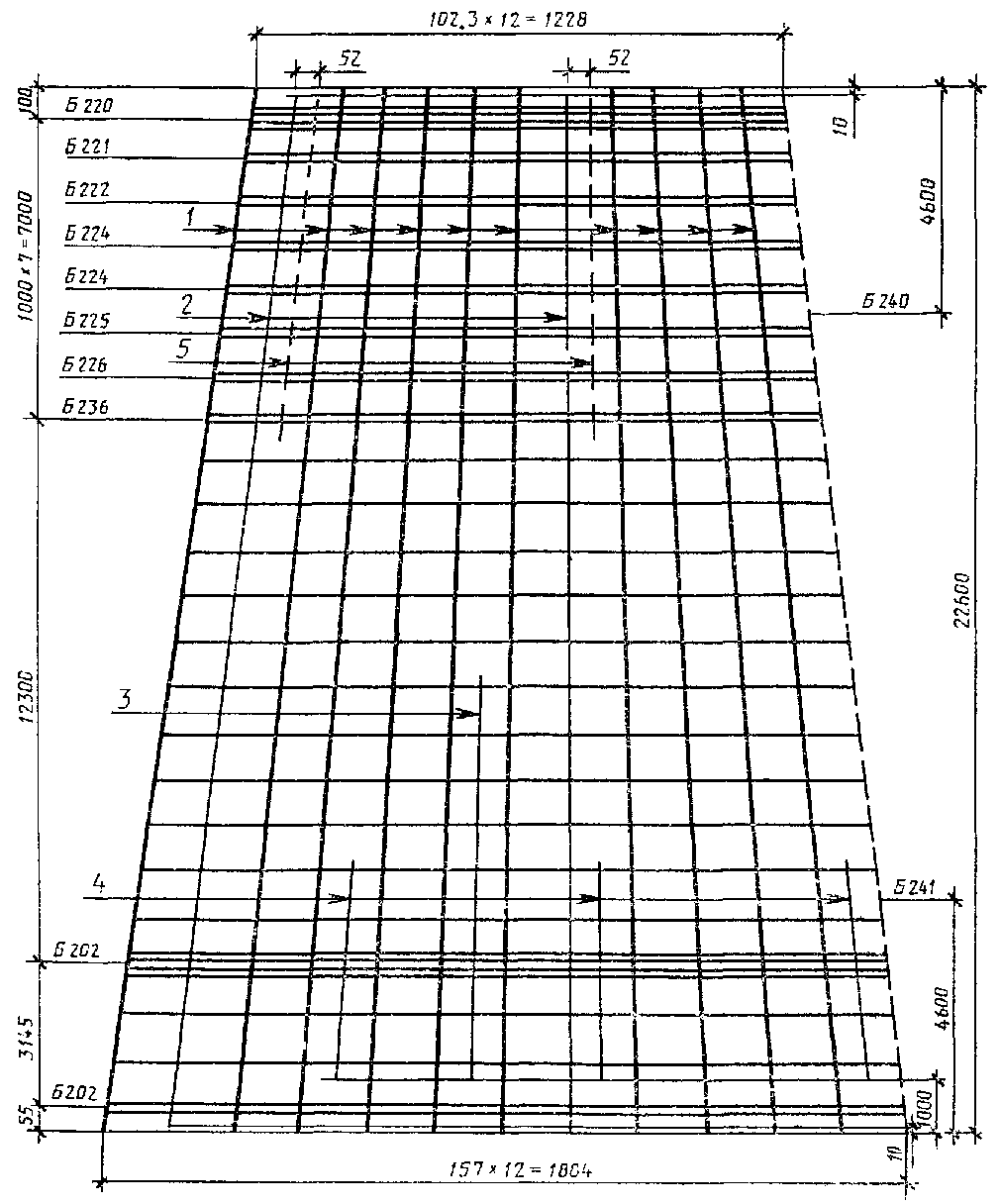 Черт. 26СК22.1-3.0Армирование стойки (в развертке)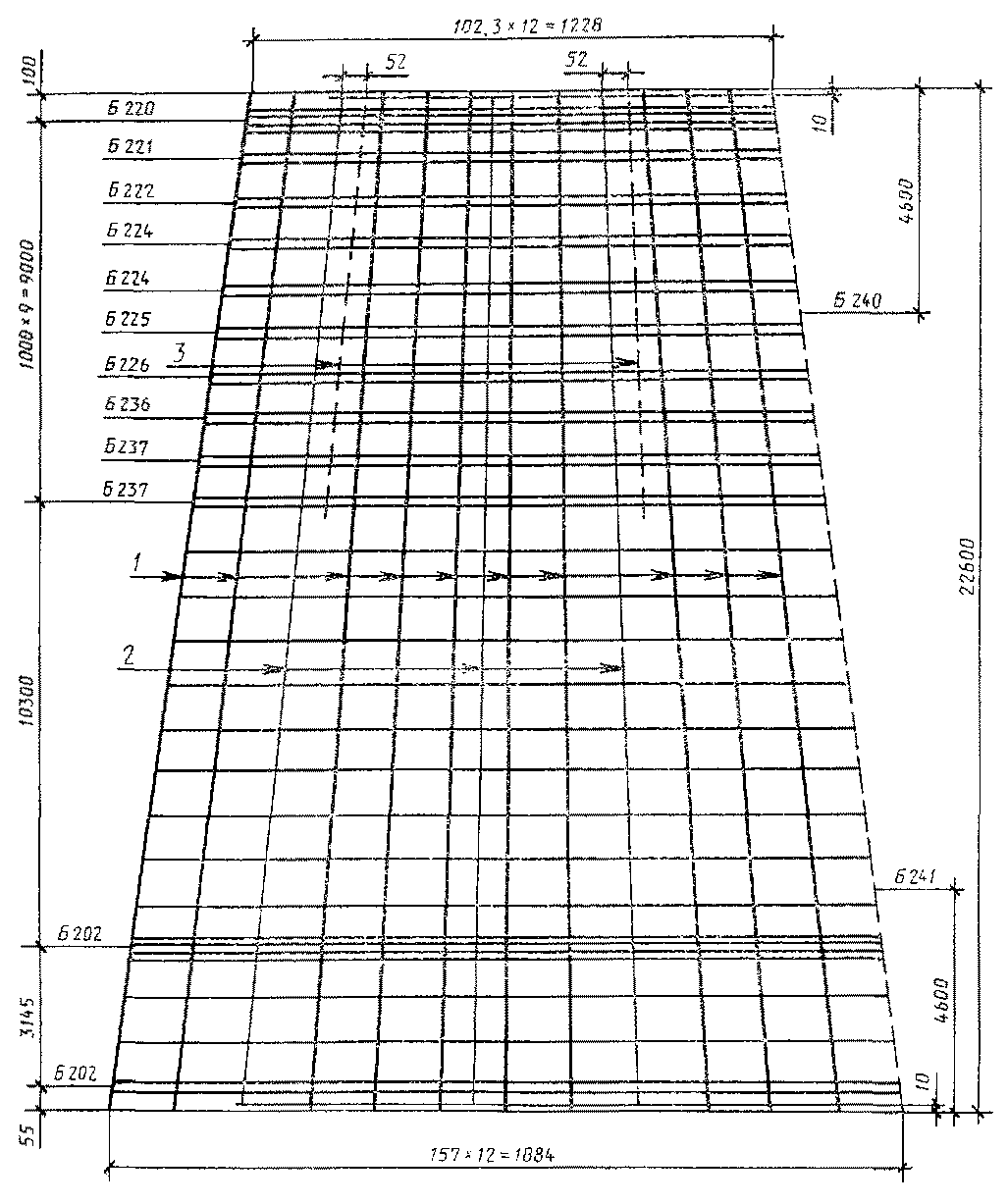 Черт. 27СК22.1-3.1Армирование стойки (в развертке)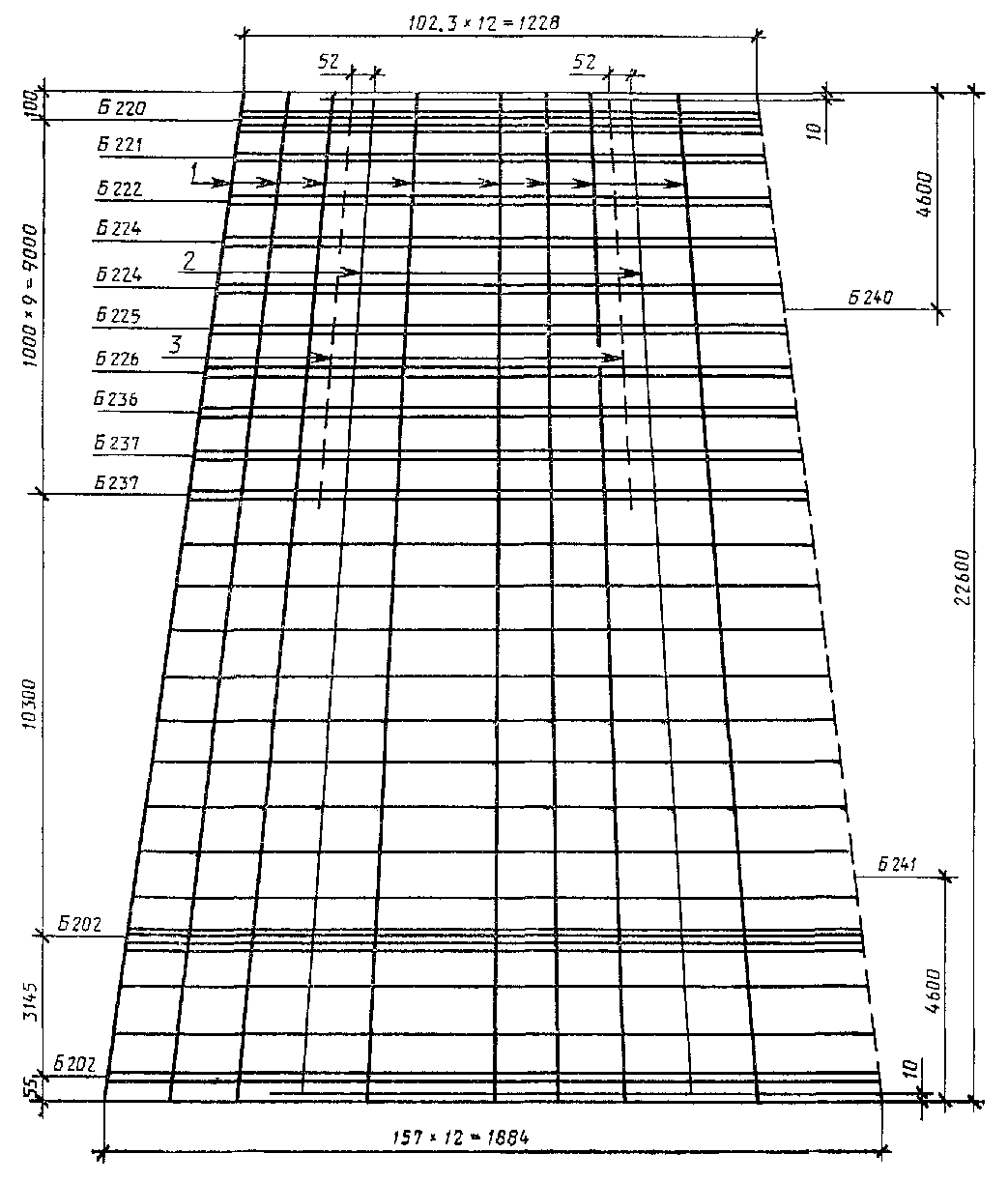 Черт. 27СК22.1-3.2Армирование стойки (в развертке)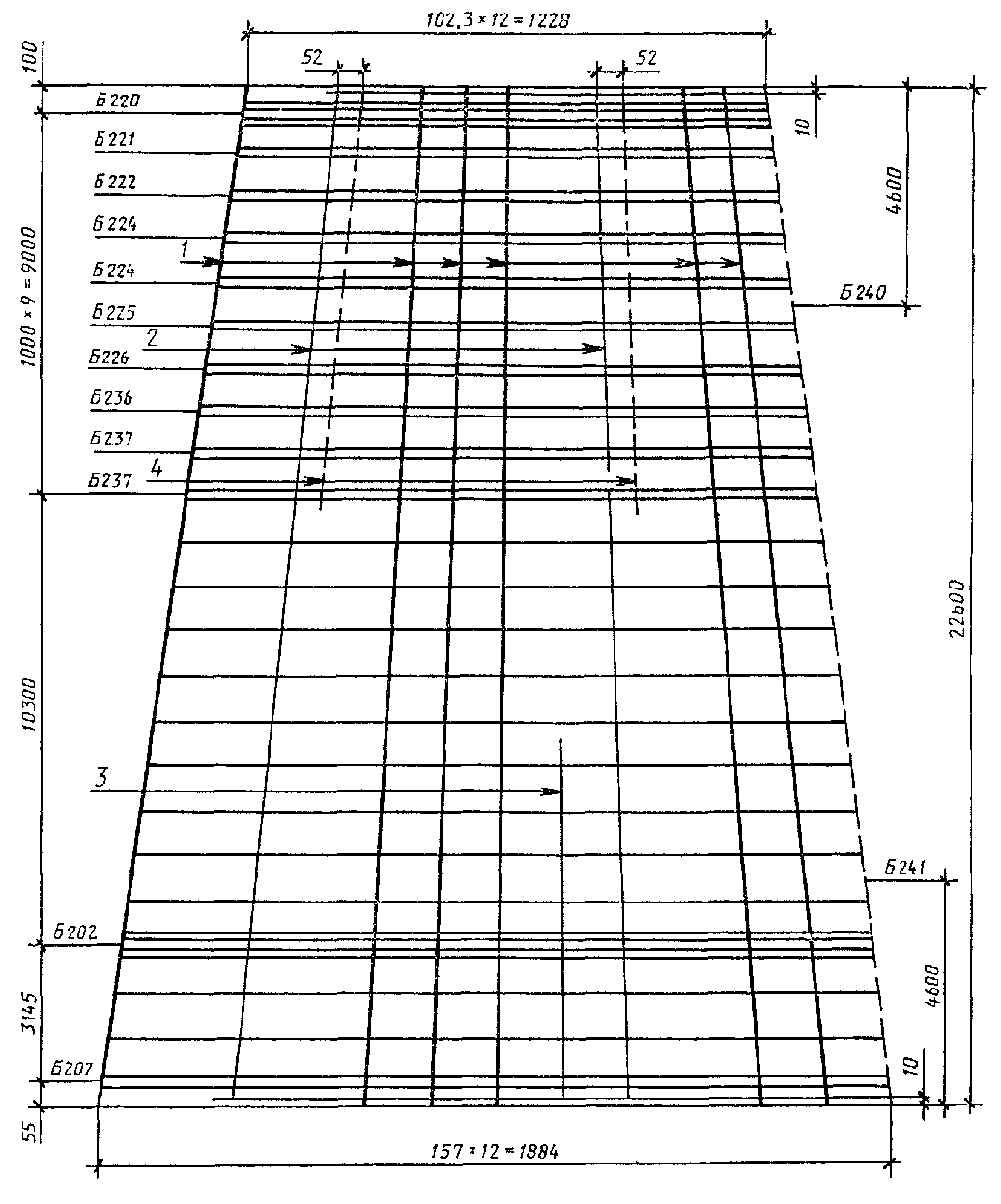 Черт. 29СК26.1-6.0Армирование стойки (в развертке)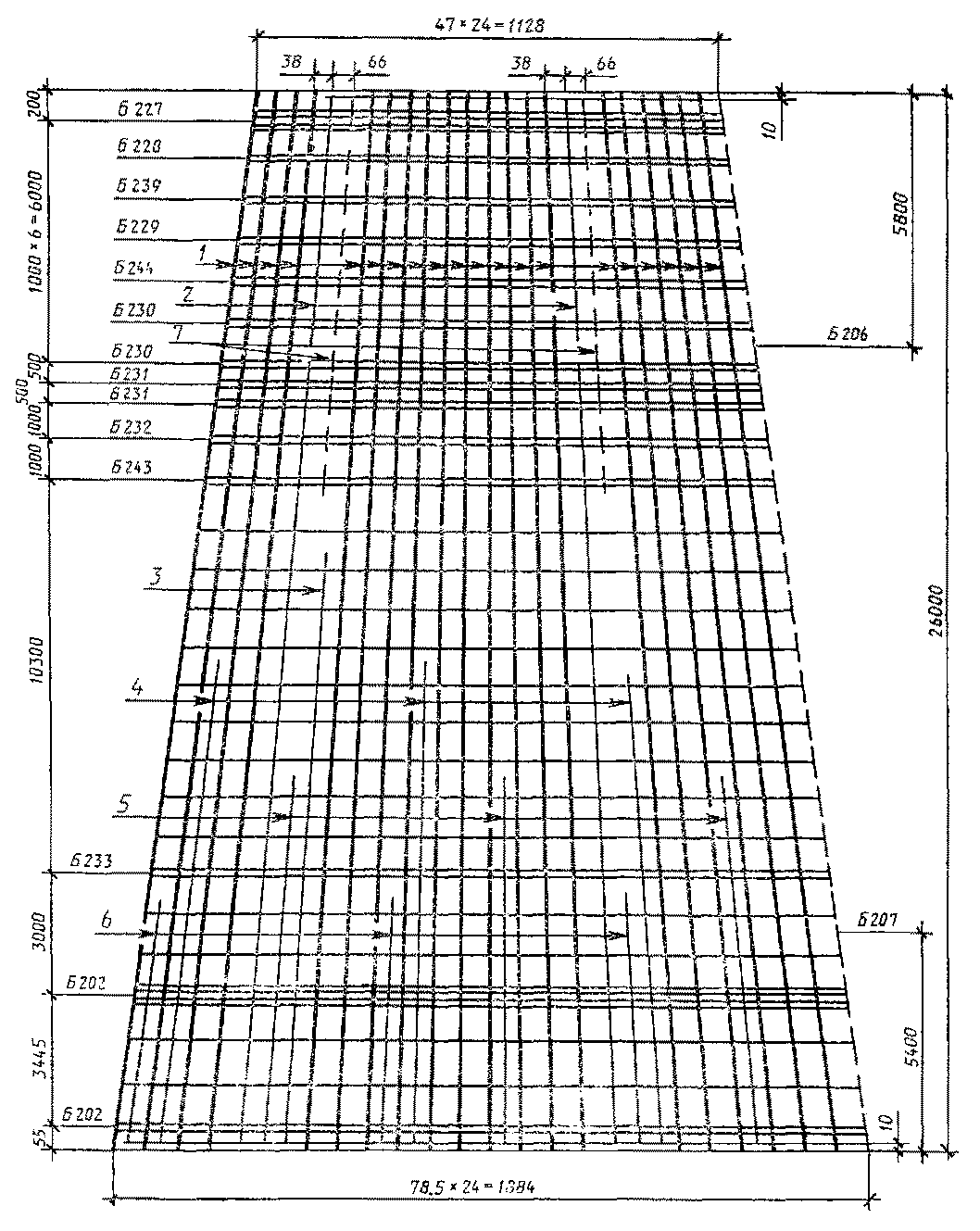 Черт. 30СК26.1-6.1Армирование стойки (в развертке)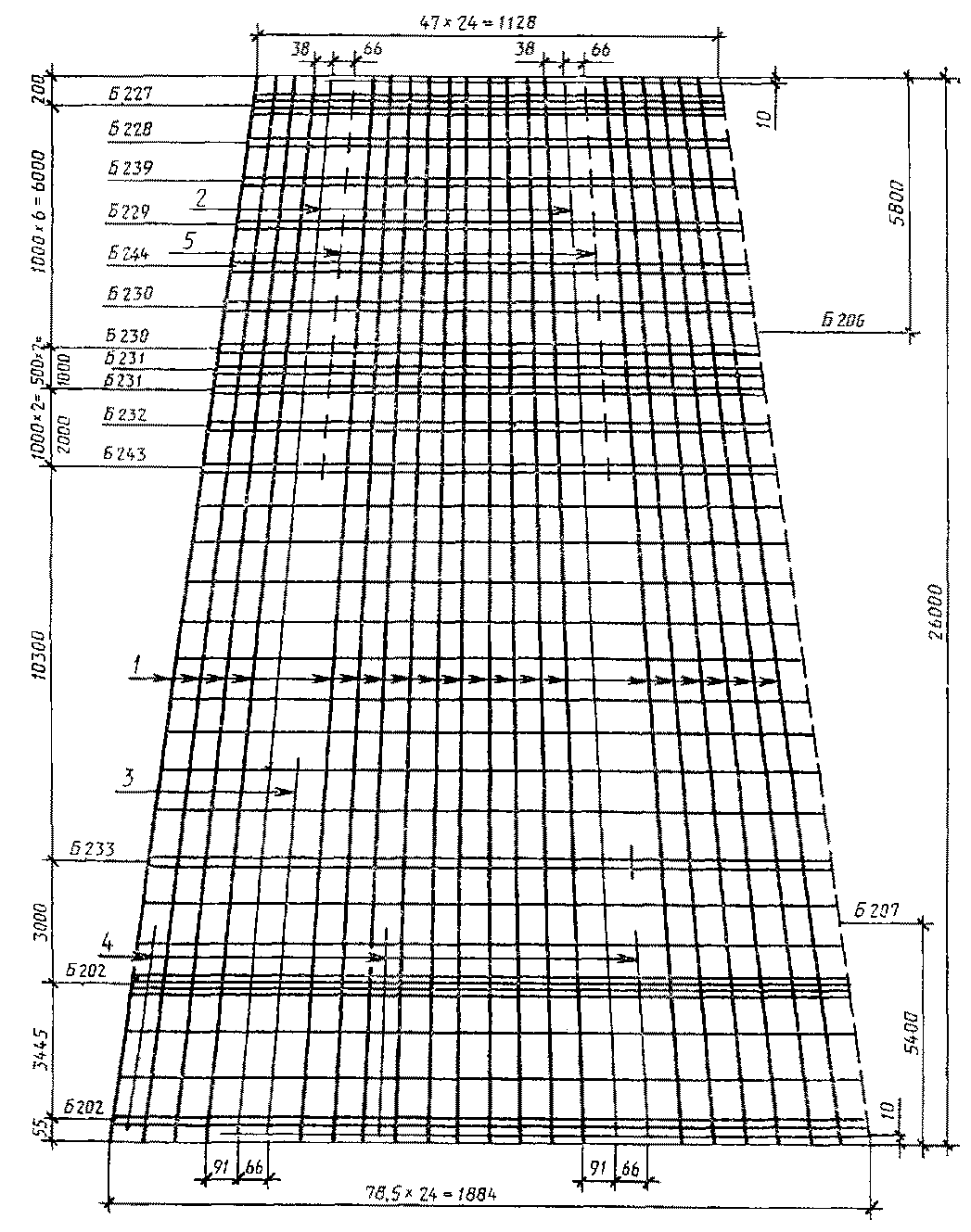 Черт. 31СК26.1-6.2Армирование стойки (в развертке)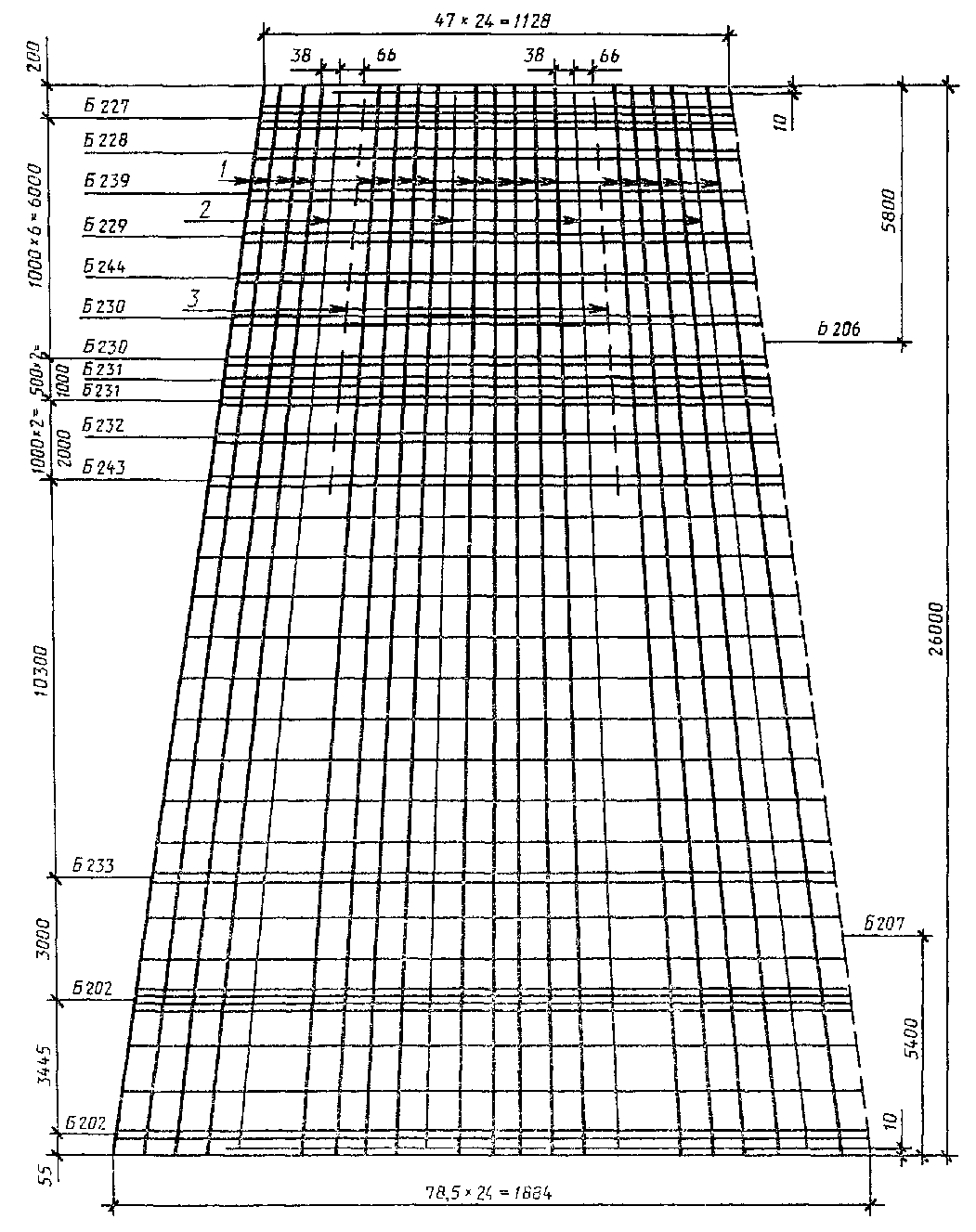 Черт. 32СК26.2-1.0Армирование стойки (в развертке)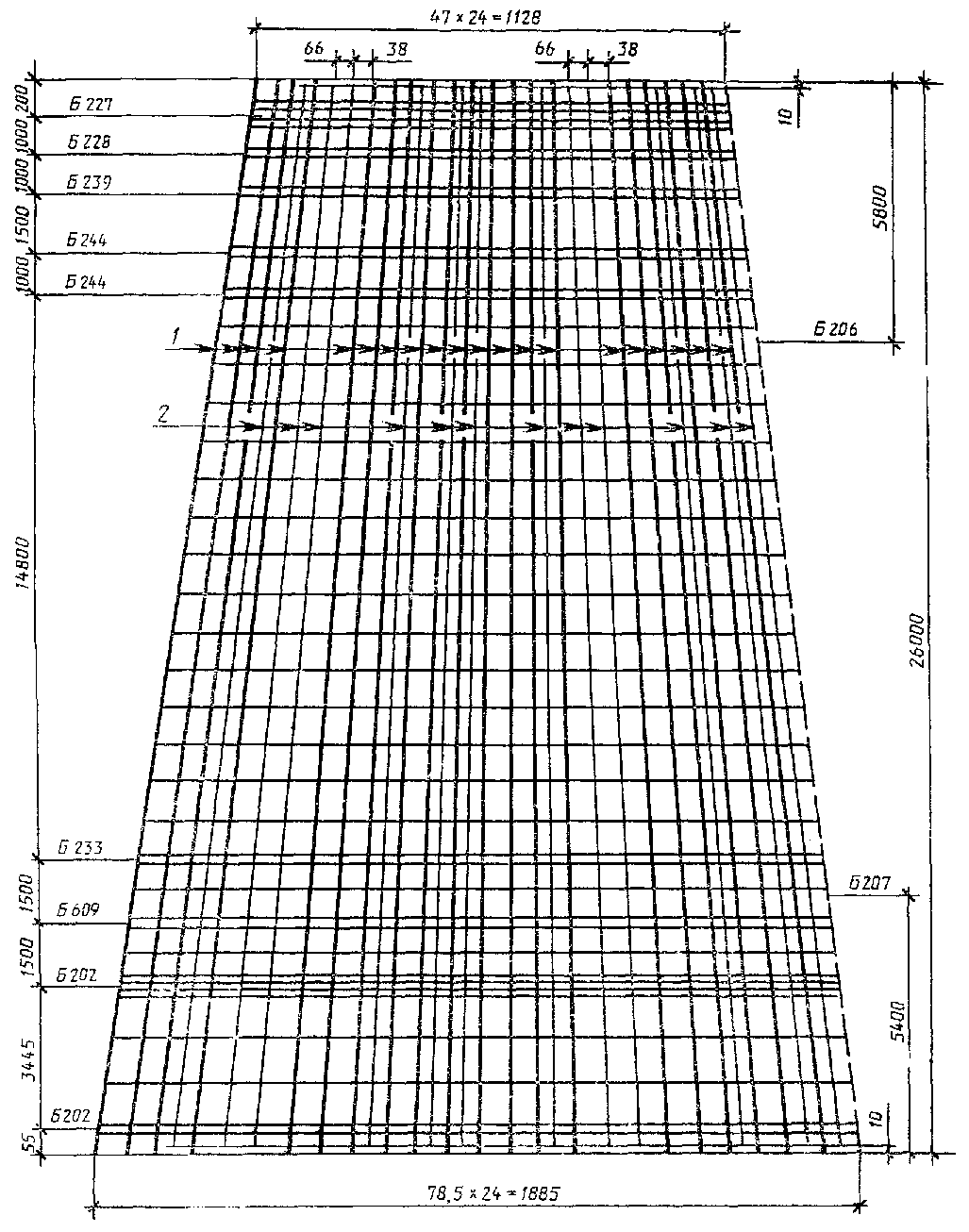 Черт. 33СК26.2-1.1Армирование стойки (в развертке)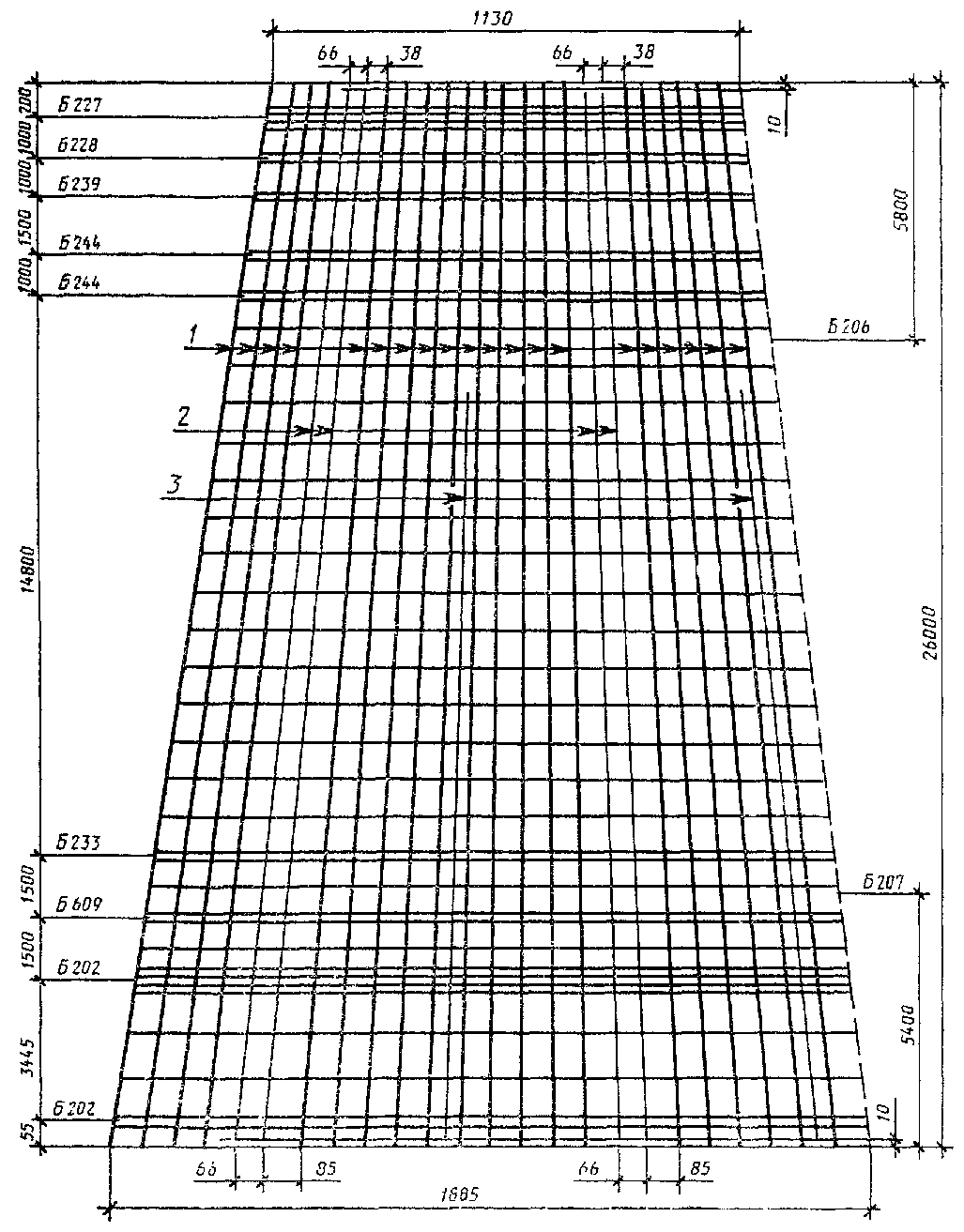 Черт. 34СК26.2-1.2Армирование стойки (в развертке)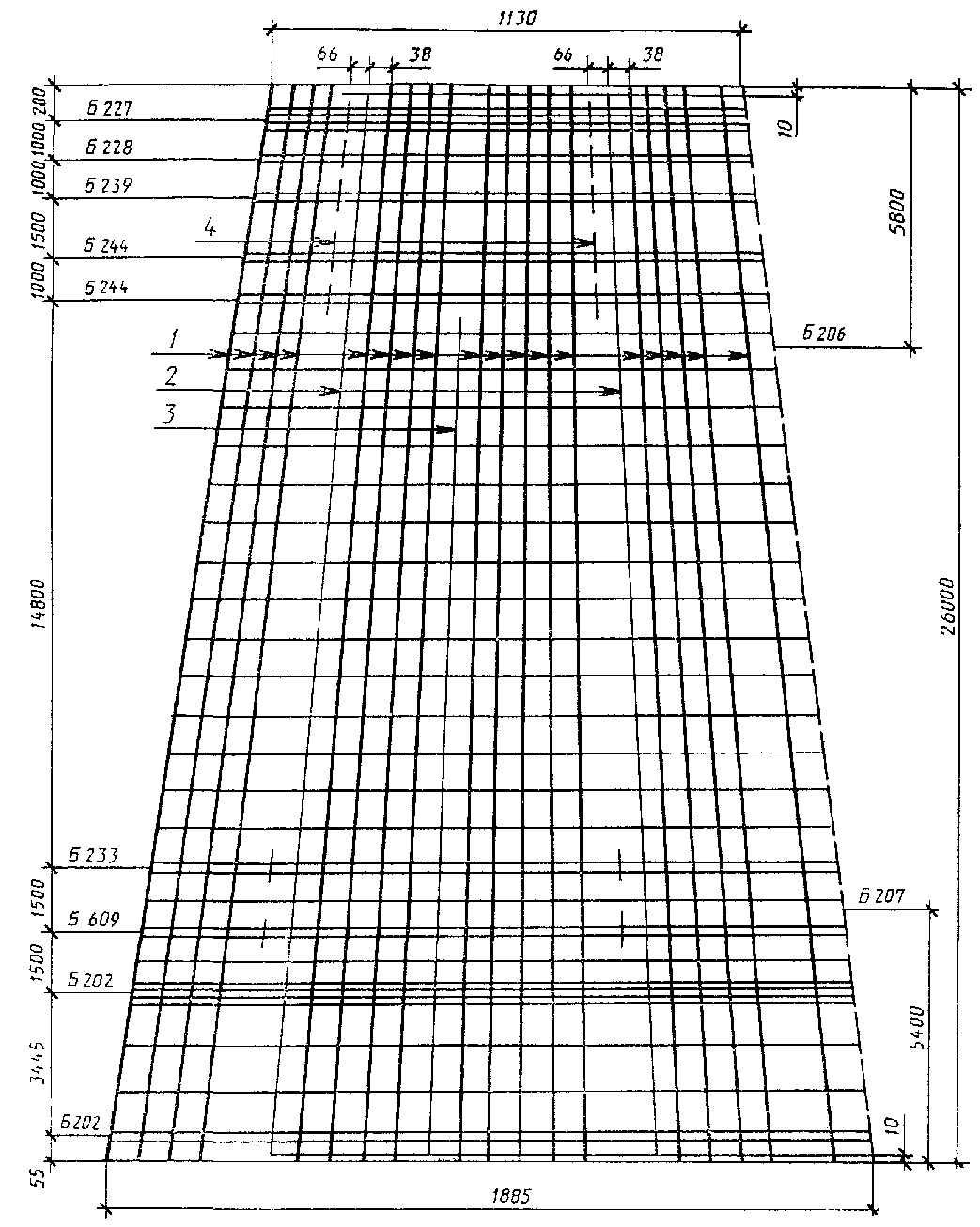 Черт. 35СК22.2-1.6Армирование стойки (в развертке)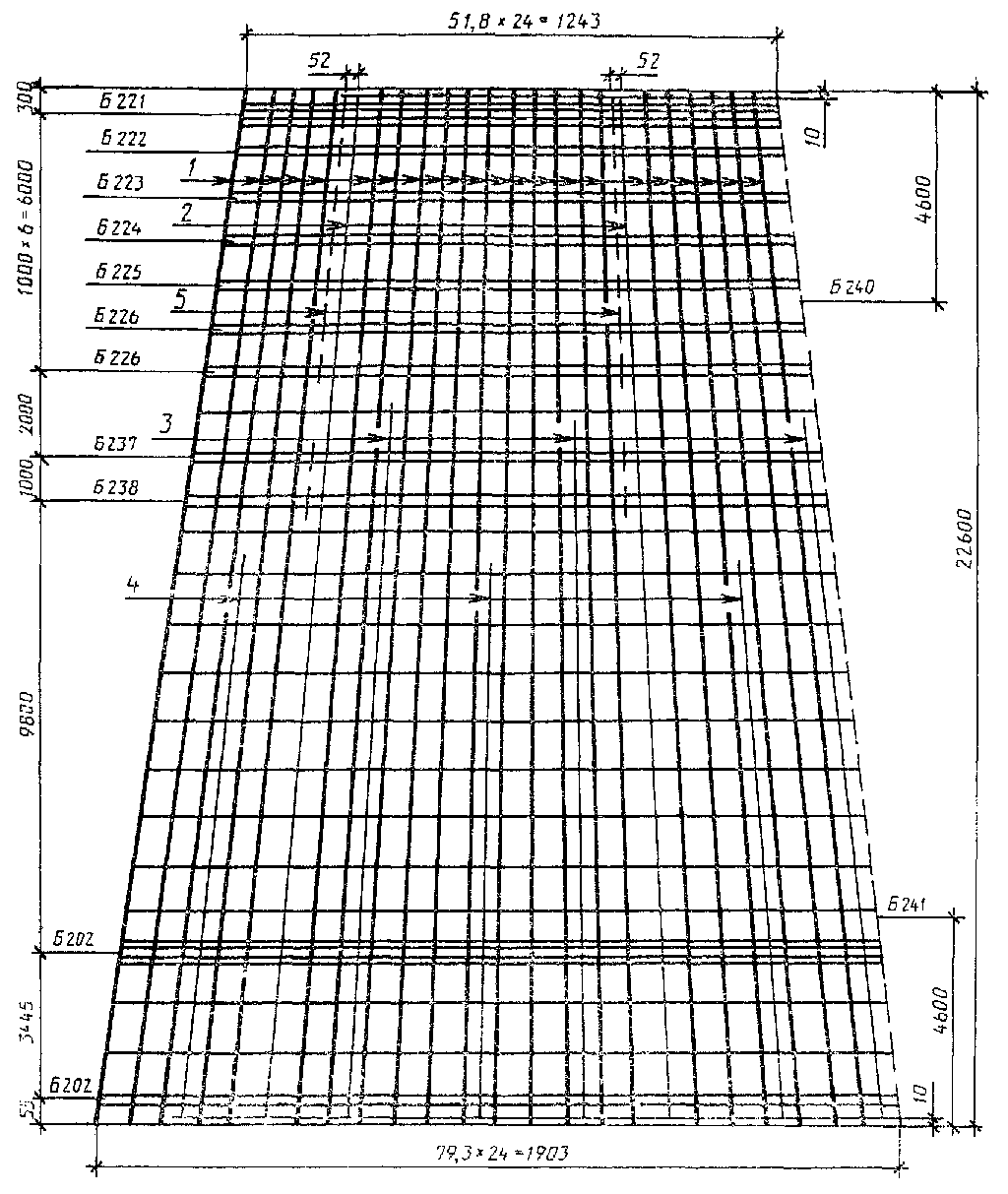 Черт. 36СК22.2-1.1Армирование стойки (в развертке)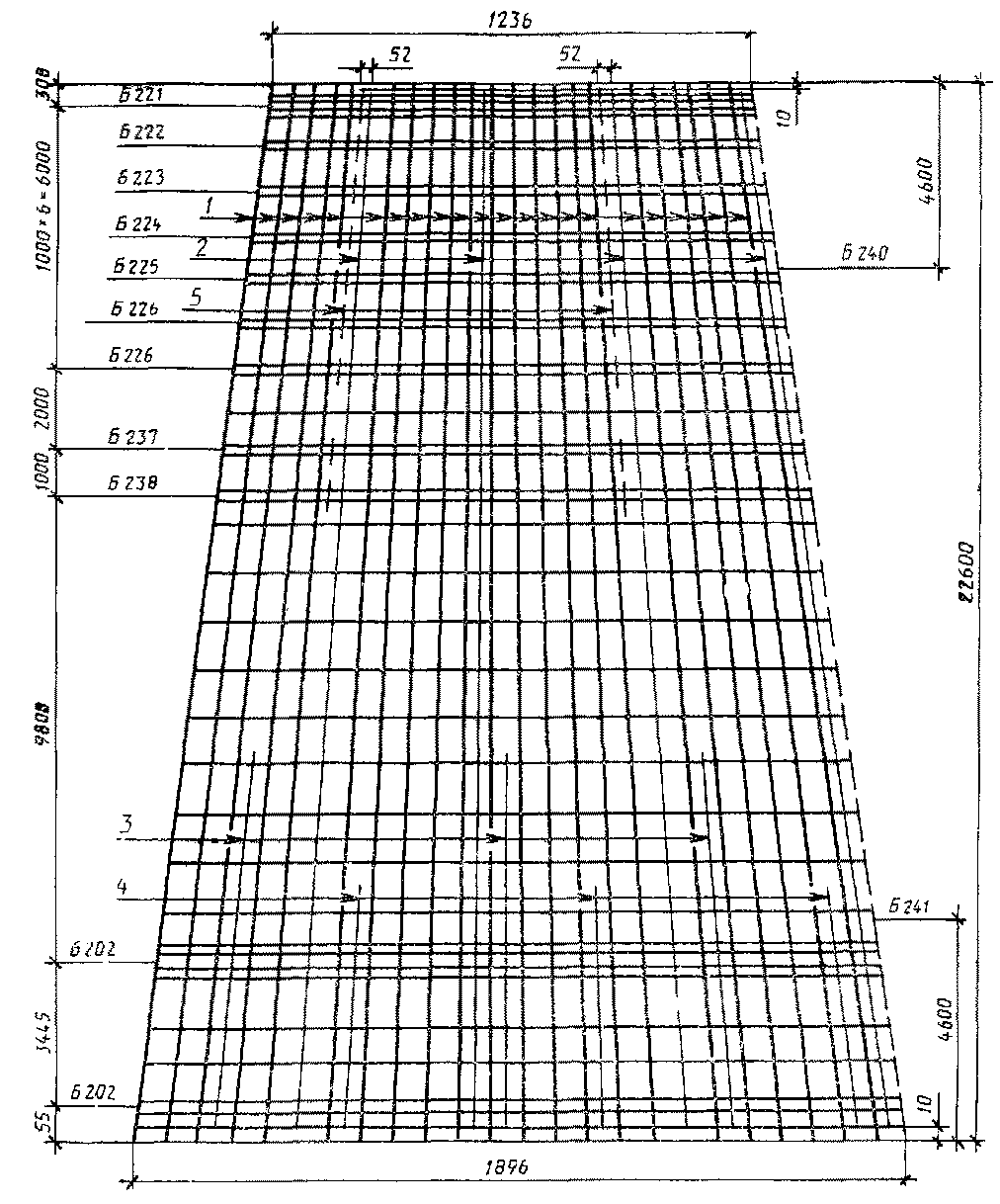 Черт. 37СК22.2-1.2Армирование стойки (в развертке)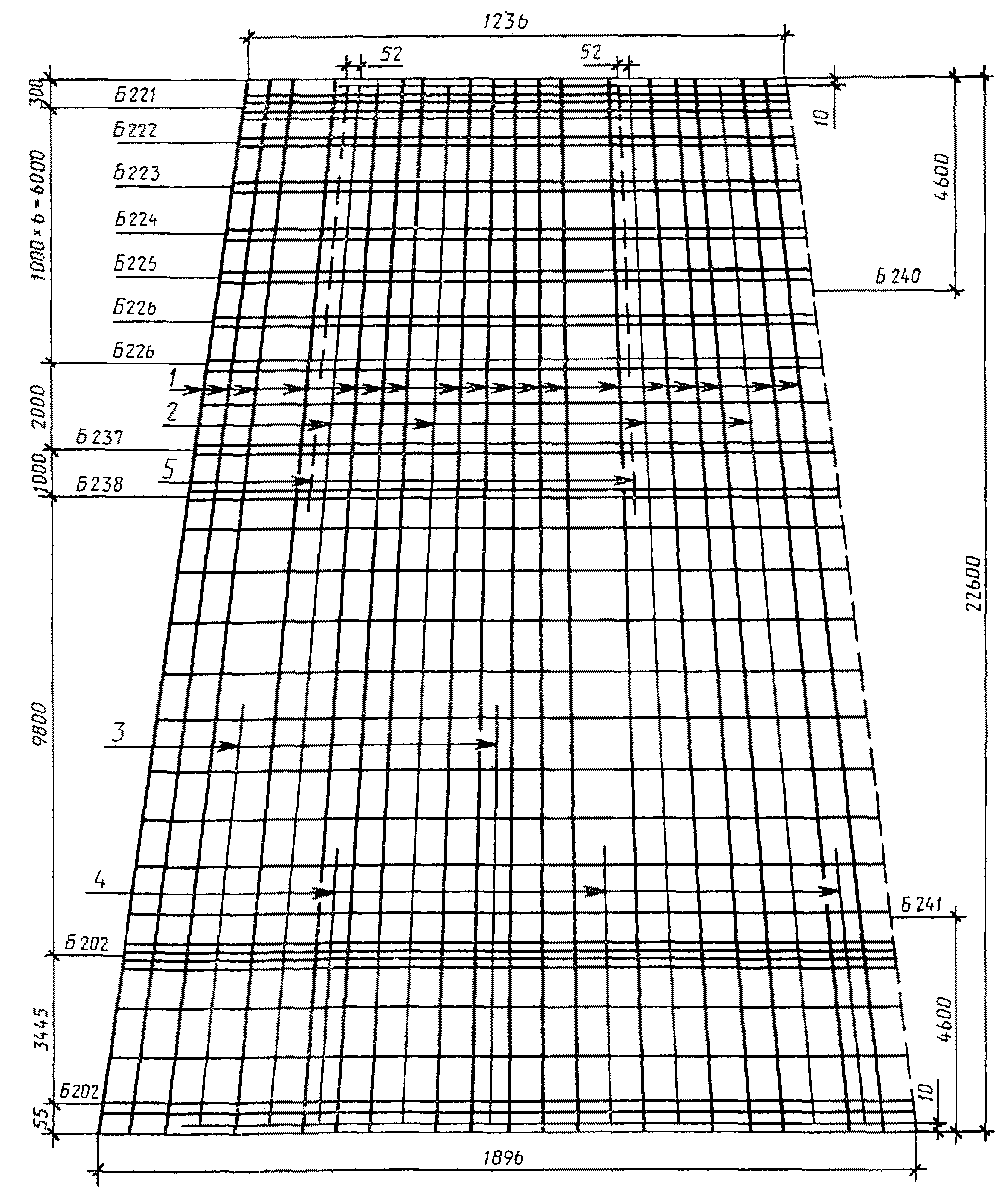 Черт. 38СК22.3-1.0Армирование стойки (в развертке)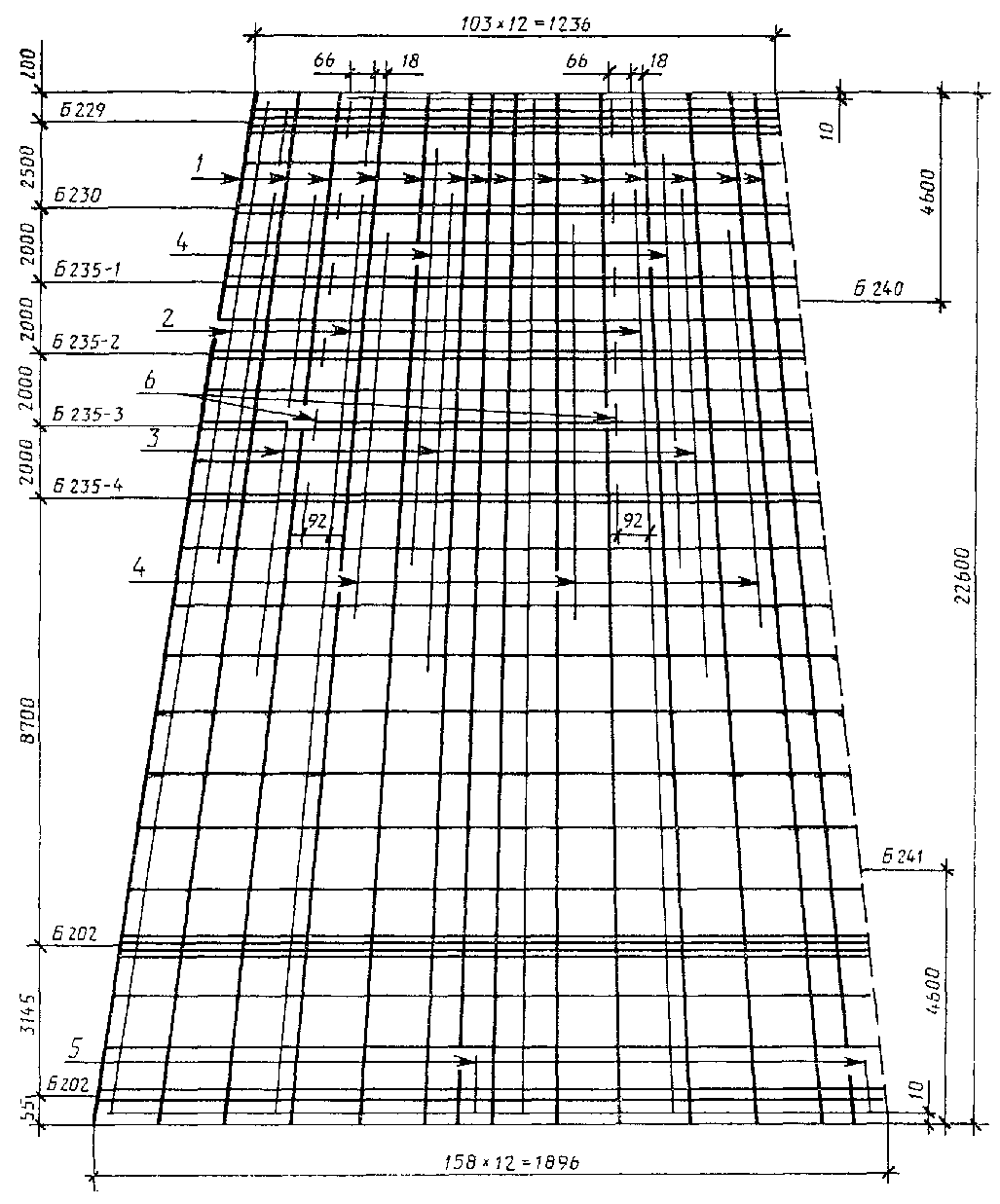 Черт. 39СК22.3-1.1Армирование стойки (в развертке)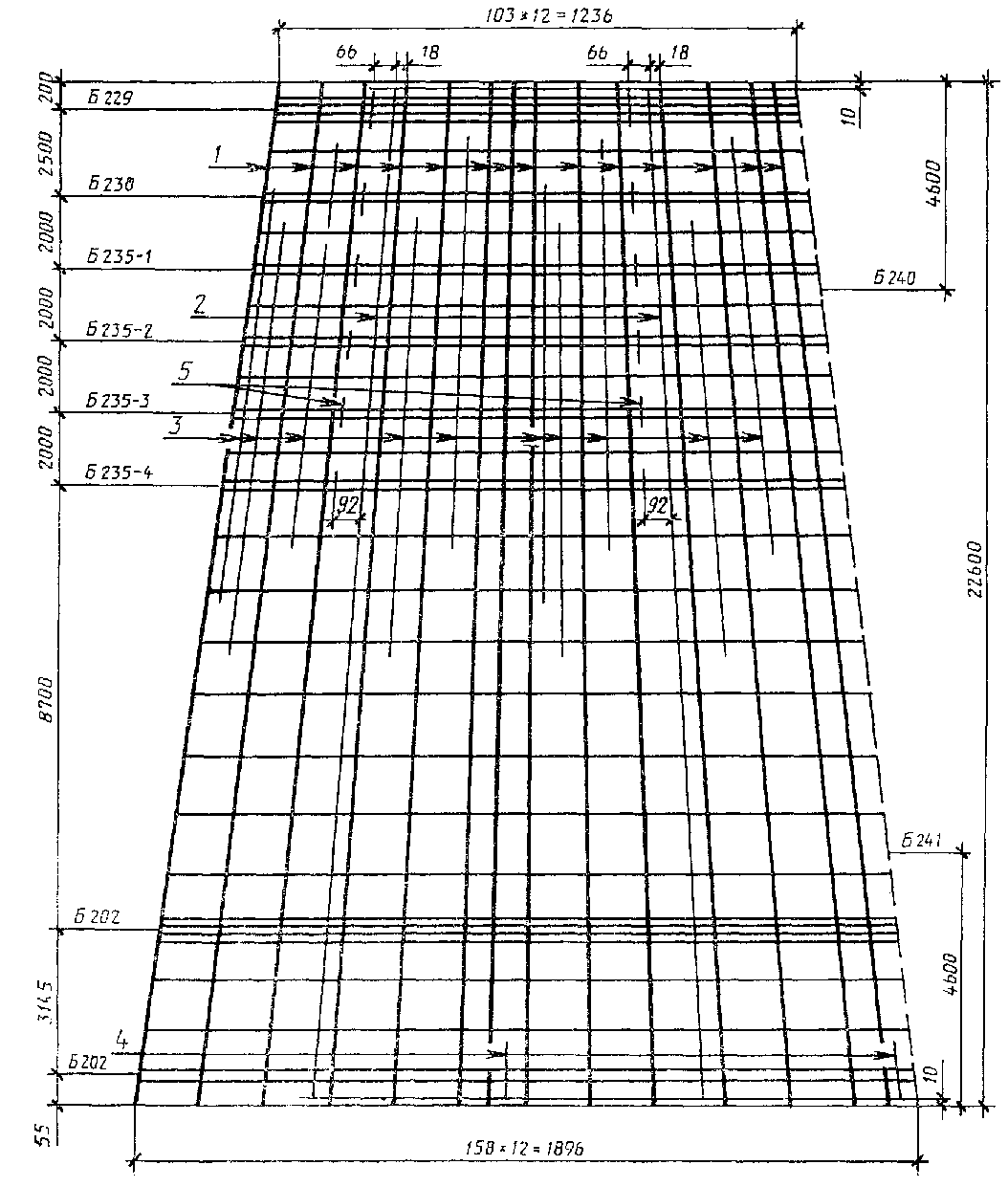 Черт. 40СК22.3-1.2Армирование стойки (в развертке)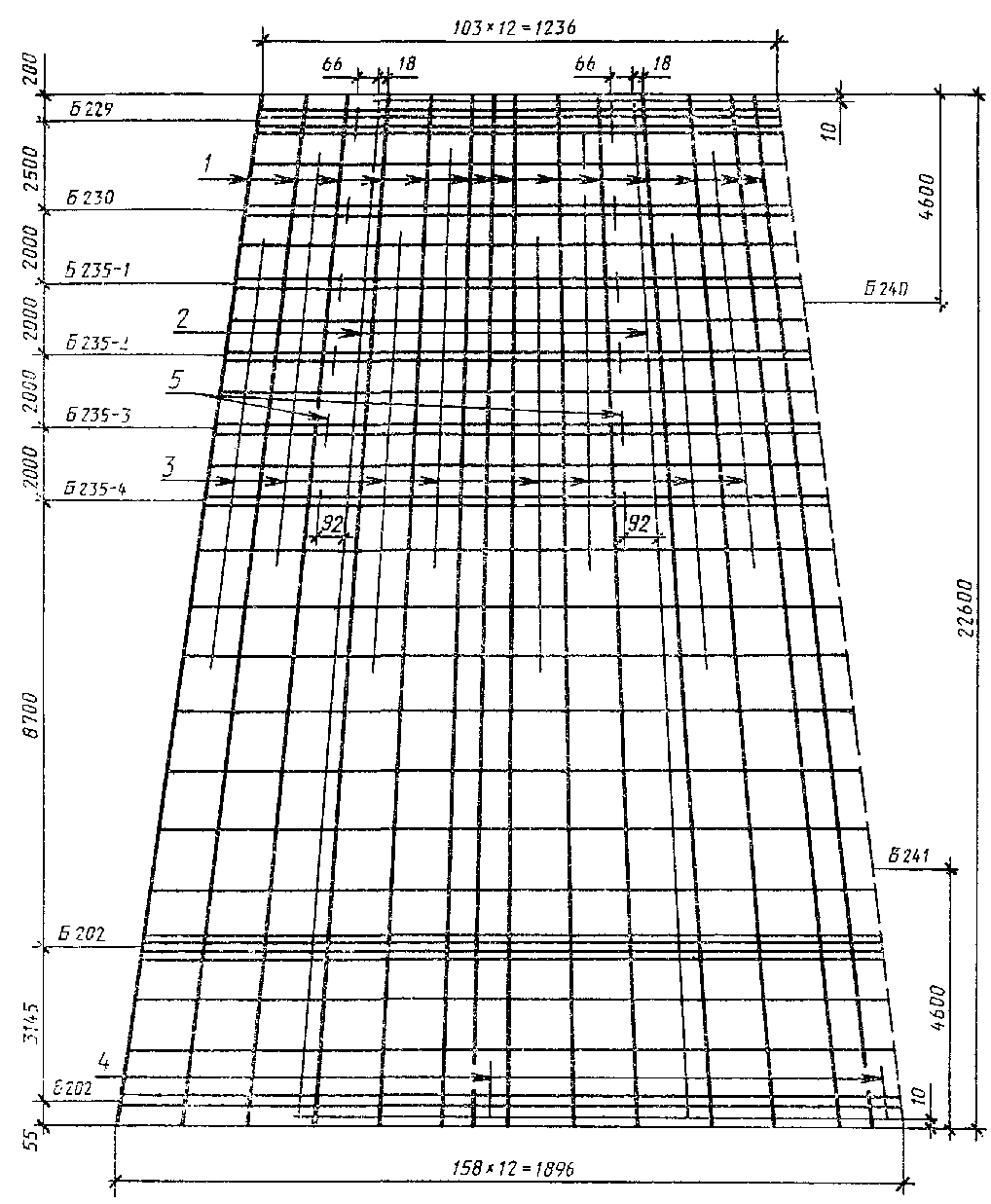 Черт. 41Расположение напрягаемых стержней в стойках марок СК26.1-1.0, СК26.1-1.1, СК26.1-1.2, СК26.1-2.0, СК26.1-2.1, СК26.1-2.2, СК26.1-3.0, СК26.1-3.1, СК26.1-5.1, СК26.1-1.5, СК26.1-2.5, СК26.1-1.4, СК26.1-2Л, СК26.1-3.4, СК22.1-3.1 (закладные изделия траверс ориентированы по вертикальной оси)СК22.1-3.1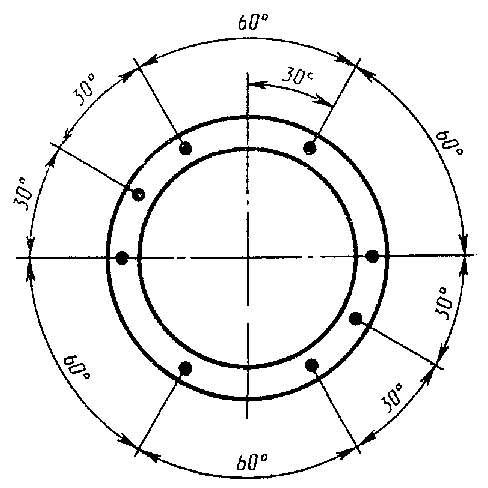 СК26.1-1.0, СК26.1-1.1,СК26.1-1.2, СК26.1-2.0,СК26.1-2.1, СК26.1-2.2,СК26.1-3.0, СК26.1-3.1,СК26.1-5.1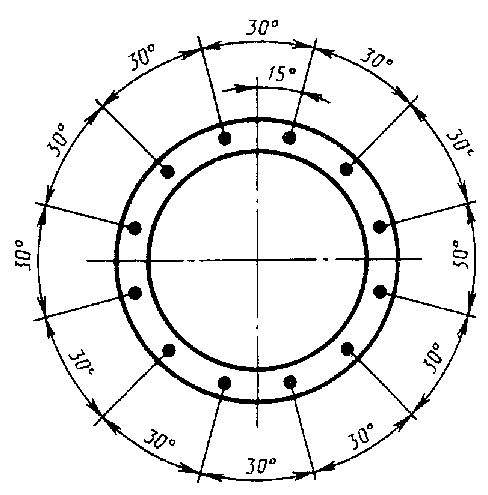 СК26.1-1.5, СК26.1-2.5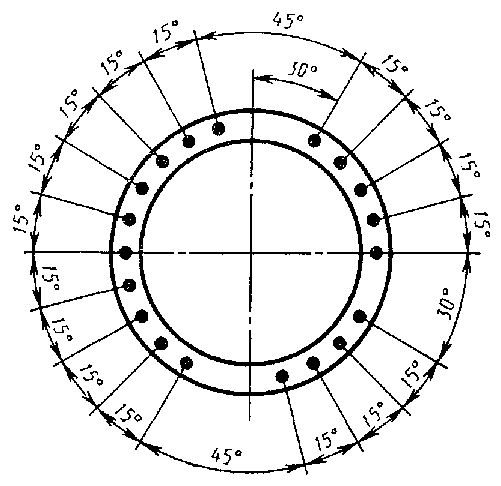 СК26.1-1.4, СК26.1-2.4, СК26.1-3.4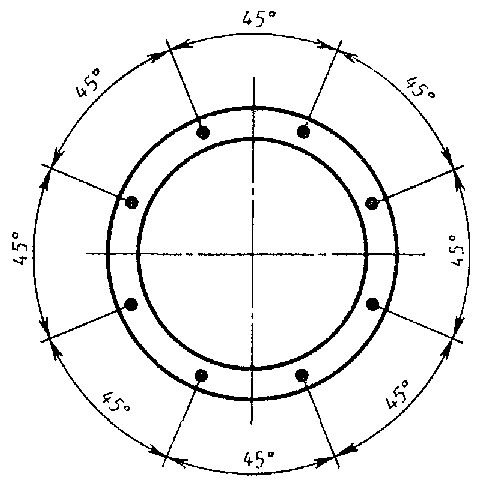 Черт. 42Расположение напрягаемых стержней в стойках марок СК26.1-1.3, СК26.1-2.3, СК26.1-3.3, СК22.2-1.1, СК26.1-4.1, CK22.1-1.0, CK22.1-1.1, CK22.1-2.0, CK22.1-2.1, CK22.1-3.0, CK22.2-1.0, CK22.1-2.2 (закладные изделия траверс ориентированы по вертикальной оси)СК26.1-1.3, СК26.1- 2.3, СК26.1-3.3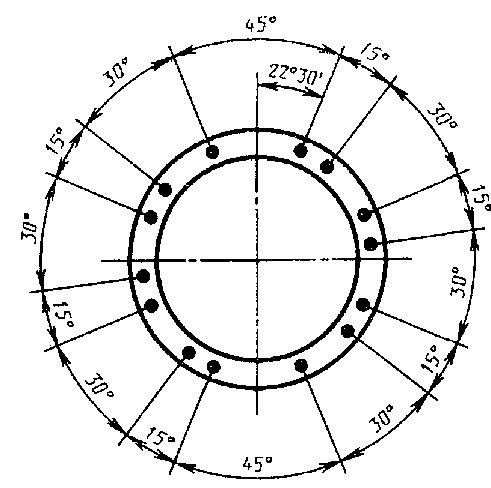 СК22.2-1.0, СК22.2-1.1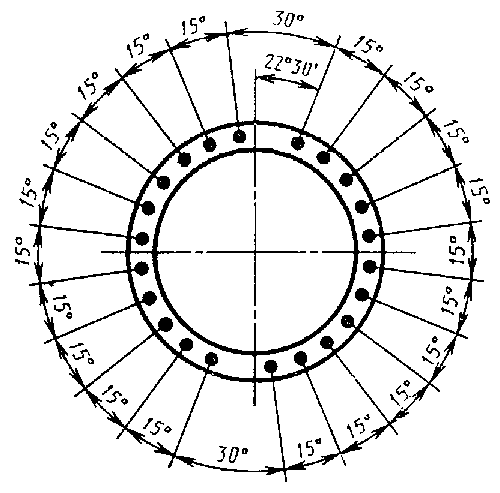 СК26.1-4.1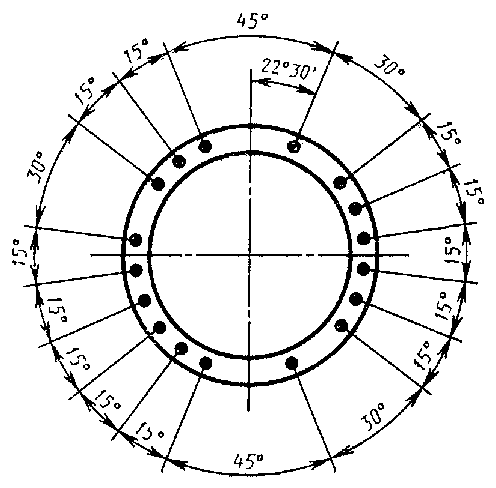 СК22.1-1.0, СК22.1-1.1, CK22.1-2.0.CK22.1-2.1, CK22.1-3.0, CK22.1-2.260°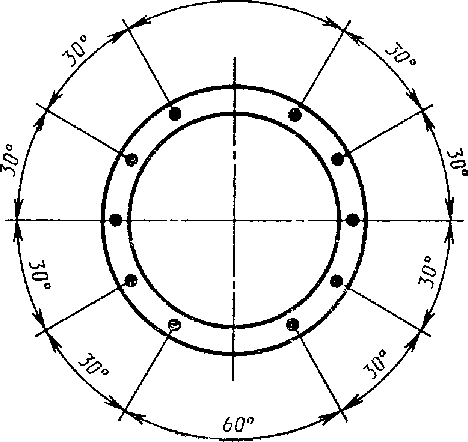 Черт. 43Расположение напрягаемых стержней в стойках марок СК22.1-1.2, СК22Л-3.2, СК26.1-6.0, СК26.1-6.1, СК26.2-1.0, СК26.2-1.1 (закладные изделия траверс ориентированы по вертикальной оси)СК22.1-1.2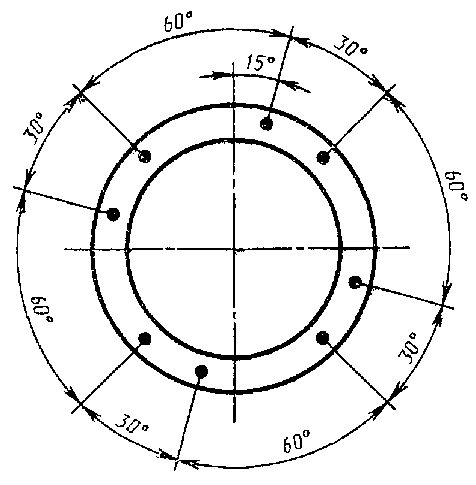 СК22.1-3.2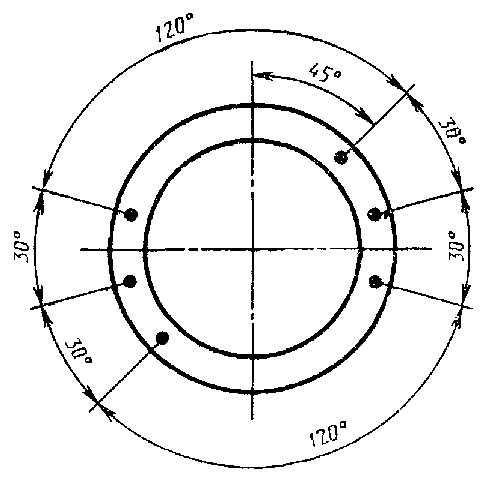 СК26.1-6.0, СК26.1-6.1,СК26.2-1.0, СК26.2-1.1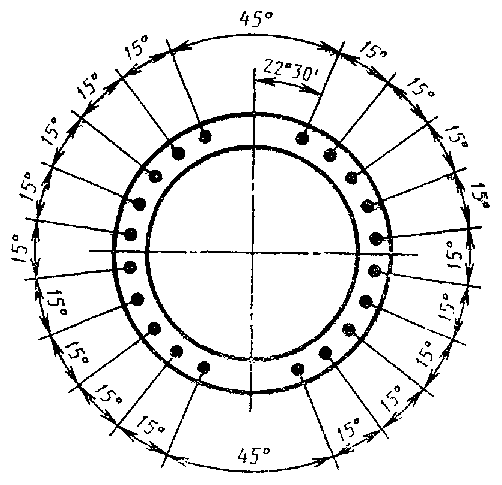 Черт. 44Расположение напрягаемых стержней в стойках марок СК26.2-1.2, CK22.2-1.2, СК22.3-1.1, СК22.3-1.2, СК26.1-6.2, СК22.3-1.0 (закладные изделия траверс ориентированы по вертикальной оси)СК26.1-6.2, СК26.2-1.2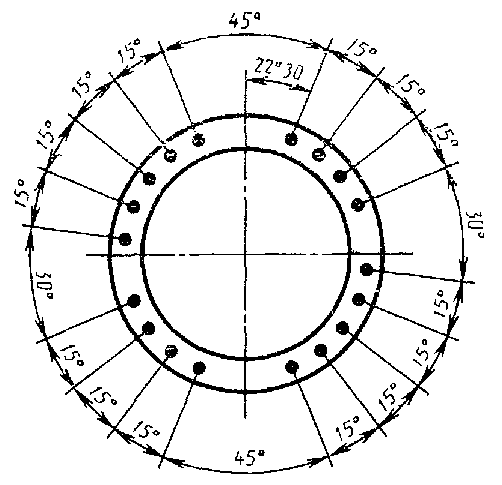 СК22.2-1.2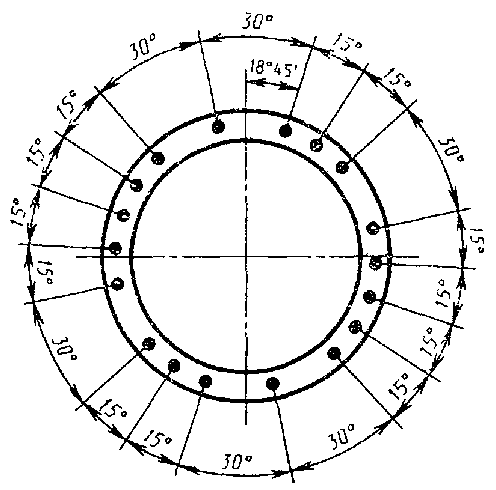 СК22.3-1.0, СК22.3-1.1, СК22.3-1.2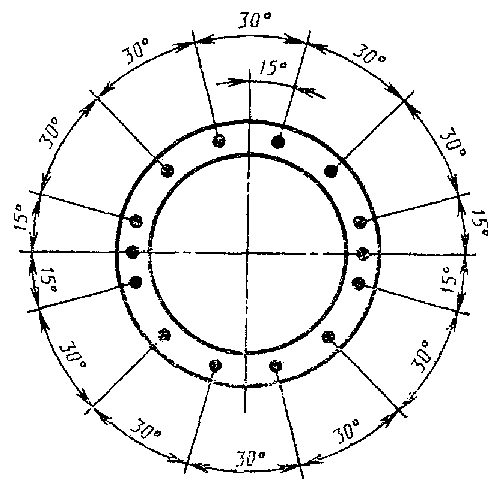 Черт. 45Таблица 3Спецификация арматуры на один элементПримечание. При изготовлении монтажных колец допускается применять контактную сварку. При этом длина нахлестки соединяемых концов должна быть не менее 10 мм.Таблица 4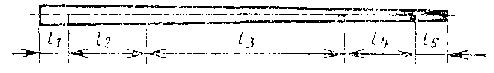 ммТаблица 5Размещение закладных изделийПримечание. Размещение закладных изделий для одинаковых стоек с разным армированием одинаково, поэтому в марках стоек опушена последняя цифра.ПРИЛОЖЕНИЕ 1ОбязательноеСхемы опирания и загружения стоек при испытании на прочность, жесткость и трещиностойкость1. Схемы опирания и загружения стоек при испытании на прочность, жесткость и трещиностойкость указаны на чертеже.2. Основные параметры схем опирания и загружения стоек при испытании указаны в таблице.СХЕМА ОПИРАНИЯ И ЗАГРУЖЕНИЯ СТОЕК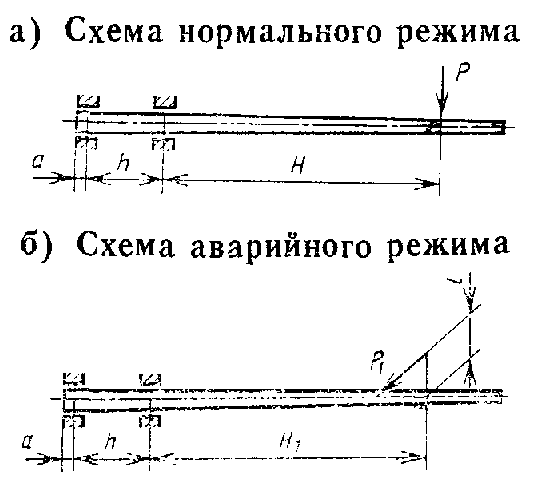 3. Значения контрольных нагрузок Р приведены в приложении 2.4. Нагрузки P1 прикладывают ступенями, составляющими 25 % от расчетной, указанной в таблице данного приложения.ПРИЛОЖЕНИЕ 2ОбязательноеЗНАЧЕНИЯ ПАРАМЕТРОВ, КОНТРОЛИРУЕМЫХ ПРИ ИСПЫТАНИИ СТОЕК1. Значения контрольных нагрузок Р при проверке прочности, жесткости и трещиностойкости стоек, а также значения контрольного прогиба и контрольной ширины раскрытия трещин указаны в таблице.2. Нагружение стоек производят ступенчато-возрастающими нагрузками. На каждой ступени обеспечивают выдержку не менее 10 мин, а при контрольных нагрузках - не менее 30 мин.Контрольные значения прогибов стойки даны для точки приложения силы. Стрела прогиба, замеренная при испытании, должна быть уменьшена на значение, определяемое деформацией стенда.Трещины измеряют на приопорном участке, а ширину раскрытия трещин определяют как среднее значение на длине стойки 1 м.ПРИЛОЖЕНИЕ 3СправочноеМарки конических железобетонных центрифугированных стоекСТОЙКИ КОНИЧЕСКИЕ ЖЕЛЕЗОБЕТОННЫЕ ЦЕТРИФУГИРОВАННЫЕ ДЛЯ ОПОР ВЫСОКОВОЛЬТНЫХ ЛИНИЙ ЭЛЕКТРОПЕРЕДАЧИКонструкция и размерыCentrifugal conic reinforced concrete posts for high-voltage transmission lines. Structure and dimensionsГОСТ 
22687.1-85Обозначение стоекОбъем бетона, мКласс бетонаПредельный момент, кНм (тсм)Предельный момент, кНм (тсм)Масса изделия, кгОбозначение стоекОбъем бетона, мКласс бетонапо прочностипо образованию трещинМасса изделия, кг123456СК26.1-1.12,5В40462,1 (47,12)130,9 (13,34)6821СК26.1-1.22,5В40465,6 (47,47)154,2 (15,72)6757СК26.1-1.52,5В40409,5 (41,75)211,0 (21,51)6750СК26.1-1.42,5В40422,8 (43,11)108,2 (11,03)6752СК26.1-1.32,5В40458,7 (46,77)163,9 (16,71)6733СК26.1-2.12,5В40462,1 (47,12)130,9 (13,34)6849СК26.1-2.22,5В40465,6 (47,47)154,2 (15,72)6804СК26.1-2.52,5В40409,5 (41,75)211,0 (21,51)6770СК26.1-2.42,5В40422,8 (43,11)108,2 (11,03)6735СК26.1-2.32,5В40458,7 (46,77)163,9 (16,71)6712СК26.1-3.12,5В40531,5 (54,19)125,4 (12,78)6992СК26.1-3.42,5В40516,7 (52,68)151,0 (15,39)6801СК26.1-3.32,5В40523,4 (53,37)157,2 (16,02)6796СК26.1-4.12,5В40423,1 (43,14)170,3 (17,36)6860СК26.1-5.12,5В40577,8 (58,91)121,6 (12,39)6997СК22.1-1.11,9В30264,8 (27,00)111,2 (11,33)4819СК22.1-1.21,9В40270,2 (27,55)121,1 (12,35)4765СК22.1-2.11,9В30326,0 (33,24)108,6 (11,07)4847СК22.1-2.21,9В40329,5 (33,59)137,0 (13,97)4816СК22.1-3.11,9В30215,3 (21,95)99,3 (10,12)4809СК22.1-3.21,8В30212,1 (21,63)93,4 (9,52)4526СК26.1-6.12,5В40453,2 (46,21)188,8 (19,25)6910СК26.1-6.22,5В40437,1 (44,57)210,5 (21,46)6883СК26.2-1.12,5В40452,3 (46,12)188,7 (19,24)6952СК26.2-1.22,5В40430,8 (43,92)159,1 (16,22)6848СК22.2-1.12,3В40525,1 (53,54)200,0 (20,39)6418СК22.2-1.22,3В40502,2 (51,21)207,9 (21,19)6334СК22.3-1.12,2В406086СК22.3 1.22,2В406066СК26.1-1.02,5В40457,7 (46,67)105,9 (10,80)6896СК26.1-2.02,5В40457,7 (46,67)105,9 (10,80)6929СК26.1-3.02,5В40540,3 (55,09)100,0 (10,20)7054СК26.1-4.02,5В40415,5 (42,36)153,0 (15,60)6933СК22.1-1.01,9В30267,0 (27,22)89,5 (9,13)5027СК22.1-2.01,9В30339,3 (34,59)86,3 (8,80)5332СК22.1-3.01,9В30212,3 (21,65)93,6 (9,54)4995СК26.1-6.02,5В40455,8 (46,48)149,5 (15,24)6984СК26.2-1.02,5В40454,7 (46,37)149,2 (15,21)7105СК22.2-1.02,3В40522,1 (53,24)199,1 (20,30)6571СК22.3-1.0**2,2В406220Обозначение стоекРасстояние от наружной поверхности стойки до оси продольной арматуры, ммРасход материаловРасход материаловРасход материаловРасход материаловРасход материаловРасход материаловРасход материаловРасход материаловРасход материаловРасход материаловЗакладные изделия, масса, кгОбшиб расход стали, кгКонтролируемое натяжение, кН (тс)Код ОКПОбозначение стоекРасстояние от наружной поверхности стойки до оси продольной арматуры, ммАрматура продольнаяАрматура продольнаяАрматура продольнаяАрматура продольнаяСпиральСпиральМонтажные кольцаМонтажные кольцаСтержни заземленияСтержни заземленияЗакладные изделия, масса, кгОбшиб расход стали, кгКонтролируемое натяжение, кН (тс)Код ОКПОбозначение стоекРасстояние от наружной поверхности стойки до оси продольной арматуры, ммнапрягаемаянапрягаемаяненапрягаемаяненапрягаемаяСпиральСпиральМонтажные кольцаМонтажные кольцаСтержни заземленияСтержни заземленияЗакладные изделия, масса, кгОбшиб расход стали, кгКонтролируемое натяжение, кН (тс)Код ОКПОбозначение стоекРасстояние от наружной поверхности стойки до оси продольной арматуры, ммСортаментМасса, кгСортаментМасса, кгСортаментМасса, кгСортаментМасса, кгСортаментМасса, кгЗакладные изделия, масса, кгОбшиб расход стали, кгКонтролируемое натяжение, кН (тс)Код ОКП12345678910111213141516СК26.1-1.12412AV277,012AV136,04BI58,48AI25,712AV46,227,8571,1958 (97,68)58 6311 0024СК26.1-1.22412AVI277,012AVI85,14BI44,78AI25,712AVI46,227,8606,51198 (122,16)58 6311 0316СК26.1-1.52412К7352,812AI15,44BI32,58AI25,712AI46,227,8500,4 1761 (179,57)58 6311 0023СК26.1-1.42414К19212,212AV100,75BI69,48AI24,112AV46,249,7 502,31216 (123,99)58 6311 0317СК26.1-1.32412К7260,012AV67,94BI33,68AI25,712AV46,232,7483,11294 (131,95)58 6311 0318СК26.1-2.12412AV277,012AV128,85BI90,98AI23,312AV46,232,7598,9958 (97,68)58 6311 0030СК26.1-2.22412AVI277,012AVI84,05BI90,98AI22,712AVI46,232,7553,51198 (122,16)58 6311 0319СК26.1-2.52412К7352,812AI14,65BI50,58AI23,312AI46,232,7520,11761 (179,57)58 6311 0029СК26.1-2.42414К19212,212AV100,75BI69,48AI23,312AV46,232,7484,51216 (123,99)58 6311 0320СК26.1-2.32412К7260,012AV66,94BI33,68AI22,712AV46,232,7462,11294 (131,95)58 6311 0321СК26.1-3.12512AV277,012AV268,35BI90,98AI25,012AV46,234,7742,1958 (97,68)58 6311 0033СК26.1-3.42514К19212,212AV162,95BI69,48AI25,612AV46,234,7551,01216 (123,99)58 6311 0322СК26.1-3.32512К7260,012AV127,75BI52,28AI25,012AV46,234,7545,81294 (131,95)58 6311 0323СК26.1 4.12512AV392,512AV37,84BI48,18AI23,312AV46,261,8609,71358 (138,47)58 6311 0325СК26.1-5.12512AV277,012AV273,75BI90,98AI24,412AV46,234,8747,0958 (97,68)58 6311 0326СК22.1-1.12512AV200,712AV21,75BI52,28AI24,612AV46,229,4 368,7799 (81,47)58 6311 0328СК22.1-1.22512AVI160,512AVI8,75BI52,28AI24,512AVI46,229,4 315,4799 (81,47)58 6311 0329СК22.1-2.12512AV200,712AV55,84BI52,28AI23,312AV40,125,0397,1799 (81,47)58 6311 0331СК22.1-2.22512AVI200,712AVI24,64BI52,28AI23,312AVI40,125,0365,9998 (101,76)58 6311 0332СК22.1-3.12512AV160,612AV2,74BI51,58AI24,612AV40,129,4308,9639 (65,15)58 6311 0334СК22.1 3.22512AVI120,412AVI9,24BI52,28AI24,512AVI40,129,4275,8599 (61,08)58 6311 0335СК26.1-6.12512AV 12AVI461,8 415,612AV 12AVI25,14BI50,08AI27,612AV46,149,7660,31597 (162,84)58 6311 0337СК26.1-6.22512AV 12AVI461,8 415,612AV 12AVI49,04BI44,78AI27,612AVI46,149,7632,71797 (183,24)58 6311 0338CK26.2-1.12512AV461,812AV31,84BI58,48AI25,012AV92,332,9702,21597 (162,84)58 6311 0340CK26.2-1.22512AVI415,612AVI20,24BI58,48AI25,012AVI46,232,9598,31238 (126,24)58 6311 0341CK22.2-1.12312AV441,512AV79,94BI53,58AI24,112AV40,129,2668,31757 (179,16)58 6311 0342CK22.2-1.22312AVI360,812AVI76,74BI53,58AI24,112AVI40,129,2584,41798 (183,34)58 6311 0344СК22.3-1.12312AV281,012AV100,14BI57,48AI21,612AV40,185,3585,51118 (114,00)58 6311 0346СК22.3-1.22312AVI281,012AVI80,64BI57,48AI21,612AVI40,185,3566,01087 (110,84)58 6311 0347СК26.1-1.02412AIV277,012AIV210,44BI58,48AI25,712AIV46,227,8645,5719 (73,31)58 6311 0021СК26.1-2.02512AIV277,012AIV209,35BI90,98AI23,212AIV46,232,7679,3719 (73,31)58 6311 0027СК26.1-3.02512AIV277,012AIV329,55BI90,98AI25,612AIV46,234,7803,9719 (73,31)58 6311 0032СК26.1-4.П2512AIV461,812AIV41,34BI48,18AI23,312AIV46,261,8682,51198 (122,16)58 6311 0324СК22.1-1.02512AIV200,712AIV53,64BI51,58AI24,512AIV40,131,2401,6599 (61,08)58 6311 0327СК22.1-2.02512AIV200,712AIV115,44BI52,28AI23,312AIV40,125,0456,7599 (61,08)58 6311 0330СК22.1-3.02512AIV200,712AIV22,74BI52,28AI24,512AIV40,129,4369,6599 (61,08)58 6311 0333СК26.1-6.02512AIV461,812AIV90,14BI58,48AI27,612AIV46,249,7733,81198 (122,16)58 6311 0336СК26.2-1.02512AIV461,812AIV184,64BI58,48AI25,012AIV92,332,9855,01198 (122,16)58 6311 0339СК22.2-1.02214AIV600,912AIV72,74BI53,58AI24,112AIV40,129,2820,51793 (182,83)58 6311 0343СК22.3-1.02314AIV382,212AIV93,14BI57,48AI21,612AIV80,285,3719,81141 (116,34)58 6311 0345Обозначения стоекЭскизНомер позицииНомер позицииДиаметр, ммДиаметр, ммДлина, ммКоличество позицийКоличество позицийКоличество позицийОбщая длина, мСК26.1-1.1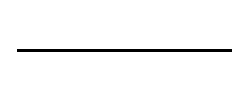 1112AV12AV26000121212312,0СК26.1-1.12212AV12AV2598022252,0СК26.1-1.13312AV12AV1640011116,4СК26.1-1.14412AV12AV1450033343,5СК26.1-1.15512AV12AV1260033337,8СК26.1-1.16612AV12AV1050033331,5СК26.1-1.17712AV12AV700033321,0СК26.1-1.18812AV12AV1502020203,0СК26.1-1.1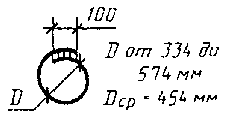 8AI8AIlCP=155042424265,1СК26.1-1.1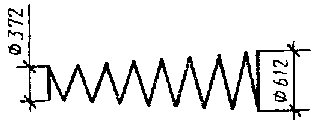 4BI4BI----590,0СК26.1-1.21112AV12AV26000121212312,0СК26.1-1.22212AV12AV2598022252,0СК26.1-1.23312AV12AV1510011115,1СК26.1-1.24412AV12AV1250033337,5СК26.1-1.25512AV12AV900033327,0СК26.1-1.26612AV12AV440033313,2СК26.1-1.27712AV12AV1502020203,0СК26.1-1.2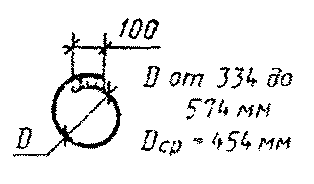 8AI8AIlCP=155042424265,1СК26.1-1.2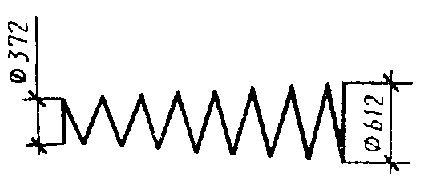 4BI4BI----452,0СК26.1-1.51112K712K726000191919494,0СК26.1-1.52212AI12AI2598022252,0СК26.1-1.53312AI12AI1330011113,3СК26.1-1.54412AI12AI1502020203,0СК26.1-1.55512AI12AI5002221,0СК26.1-1.5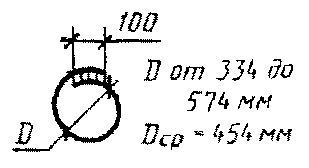 8AI8AIlCP=155042424265,1СК26.1-1.5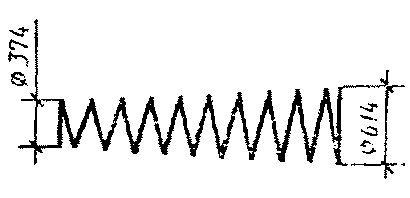 4BI4BI----328,0СК26.1-1.41114K1914K1926000888208,0СК26.1-1.42212AV12AV2598022252,0СК26.1-1.43312AV12AV1560011115,6СК26.1-1.44412AV12AV1350033340,5СК26.1-1.45512AV12AV1090033332,7СК26.1-1.46612AV12AV700033321,0СК26.1-1.47712AV12AV1502424243,6СК26.1-1.4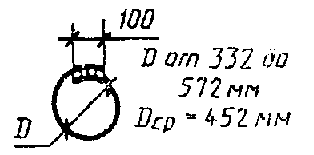 8AI8AIlCP=145542424261,1СК26.1-1.4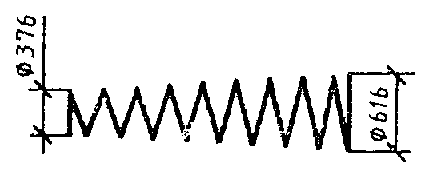 5BI5BI451,0СК26.1-1.31112K712K726000141414364,0СК26.1-1.32212AV12AV2598022252,0СК26.1-1.33312AV12AV1410011114,1СК26.1-1.34412AV12AV1160033334,8СК26.1-1.35512AV12AV820033324,6СК26.1-1.36612AV12AV1502020203,0СК26.1-1.3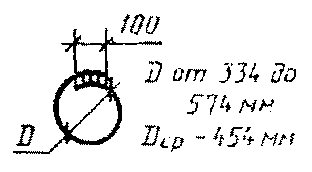 8AI8AIlCP=155042424265,1СК26.1-1.3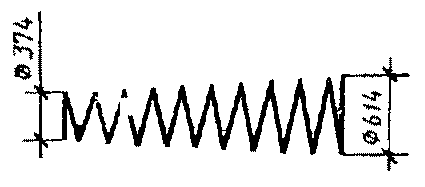 4BI4BI339,0СК26.1-2.11112AV12AV26000121212312,0СК26.1-2.12212AV12AV2598022252,0СК26.1-2.13312AV12AV1970011119,7СК26.1-2.14412AV12AV15800ччч47,4СК26.1-2.15512AV12AV1190033335,7СК26.1-2.16612AV12AV860033325,8СК26.1-2.17712AV12AV490033314,7СК26.1-2.18812AV12AV1501212121,8СК26.1-2.1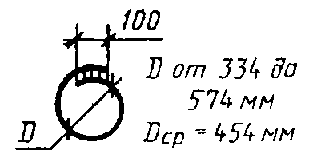 8AI8AIlCP=155038383858,9СК26.1-2.1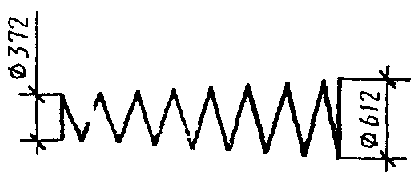 5BI5BI590,0СК26.1-2.21112AVI12AVI260001212312,0312,0СК26.1-2.22212AVI12AVI259802252,052,0СК26.1-2.23312AVI12AVI151001115,115,1СК26.1-2.24412AVI12AVI125003337,537,5СК26.1-2.25512AVI12AVI90003327,027,0СК26.1-2.26612AVI12AVI44003313,213,2СК26.1-2.27712AVI12AVI15012121,81,8СК26.1-2.2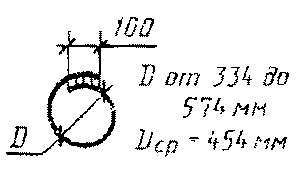 8AI8AIlCP=1550373757,357,3СК26.1-2.2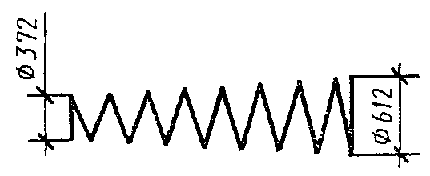 5BI5BI---590,0590,0СК26.1-2.51112K712K7260001919494,0494,0СК26.1-2.52212AI12AI259802252,052,0СК26.1-2.53312AI12AI133001113,313,3СК26.1-2.54412AI12AI15014142,12,1СК26.1-2.55512AI12AI500221,01,0СК26.1-2.5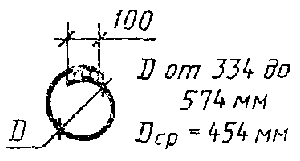 8AI8AIlCP=1550383858,958,9СК26.1-2.5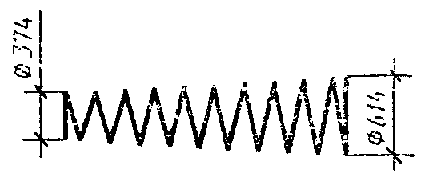 5BI5BI---328,0328,0СК26.1-2.41114K1914K192600088208,0208,0СК26.1-2.42212AV 12AV 259802252,052,0СК26.1-2.43312AV 12AV 156001115,615,6СК26.1-2.44412AV 12AV 135003340,540,5СК26.1-2.45512AV 12AV 109003332,732,7СК26.1-2.46612AV 12AV 70003321,021,0СК26.1-2.47712AV 12AV 15024243,63,6СК26.1-2.4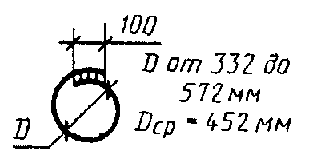 8AI8AIlCP=1555383859,159,1СК26.1-2.4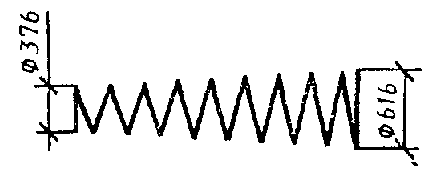 5BI5BI---451,0451,0СК26.1-2.31112K712K7260001414364,0364,0СК26.1-2.32212AV12AV259802252,052,0СК26.1-2.33312AV12AV141001114,114,1СК26.1-2.34412AV12AV116003334,834,8СК26.1-2.35512AV12AV82003324,624,6СК26.1-2.36612AV12AV15012121,81,8СК26.1-2.3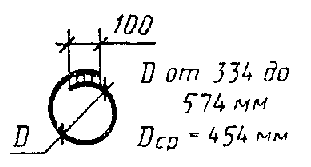 8AI8AIlCP=1550373757,357,3СК26.1-2.3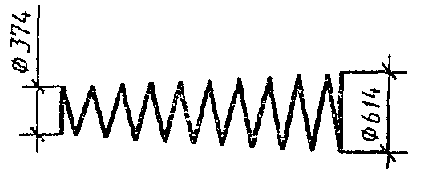 4BI4BI---339,0339,0СК26.1-3.11112AV12AV260001212312,52312,52СК26.1-3.12212AV12AV259802252,052,0СК26.1-3.13312AV12AV210002242,042,0СК26.1-3.14412AV12AV190003357,057,0СК26.1-3.1SS12AV12AV170003351,051,0СК26.1-3.16612AV12AV153003345,945,9СК26.1-3.17712AV12AV135003340,540,5СК26.1-3.18812AV12AV117003335,135,1СК26.1-3.19912AV12AV94003328,228,2СК26.1-3.1101012AV12AV15016162,42,4СК26.1-3.1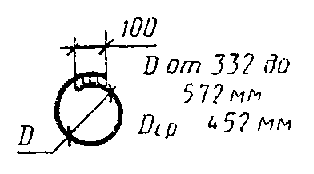 8AI8AIlCP=1545414163,463,4СК26.1-3.1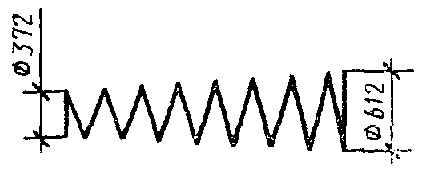 5BI5BI---590,0590,0СК26.1-3.41114К1914К192600088208,2208,2СК26.1-3.42212AV12AV259802252,052,0СК26.1-3.43312AV12AV156002231,231,2СК26.1-3.44412AV12AV135003340,540,5СК26.1-3.45512AV12AV117003335,135,1СК26.1-3.46612AV12AV101003330,330,3СК26.1-3.47712AV12AV82003324,624,6СК26.1-3.48812AV12AV61003318,318,3СК26.1-3.49912AV12AV15016162,42,4СК26.1-3.4101012AV12AV500221,01,0СК26.1-3.4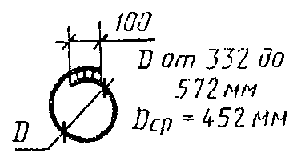 8AI8AIlCP=1545424264,964,9СК26.1-3.4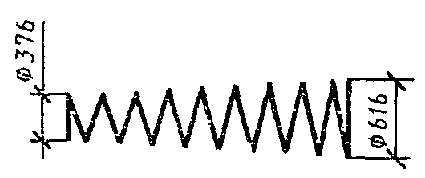 6BI6BI---451,0451,0К26.1-3.31112К712К72600014364,0364,0364,0К26.1-3.32212AV12AV25980252,052,052,0К26.1-3.33312AV12AV14500114,514,514,5К26.1-3.34412AV12AV12500337,537,537,5К26.1-3.35512AV12AV10600331,831,831,8К26.1-3.36612AV12AV8800326,426,426,4К26.1-3.37712AV12AV6500319,519,519,5К26.1-3.38812AV12AV3900311,711,711,7К26.1-3.39912AV12AV150162,42,42,4К26.1-3.3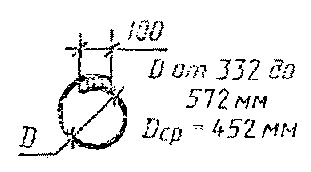 8AI8AIlCP=15454163,463,463,4К26.1-3.3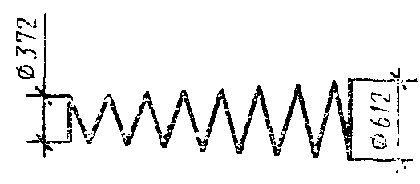 5BI5BI--339,0339,0339,0К26.1-4.11112AV12AV2600017442,0442,0442,0К26.1-4.12212AV12AV25980252,052,052,0К26.1-4.13312AV12AV9400437,637,637,6К26.1-4.14412AV12AV500105,05,05,0К26.1-4.1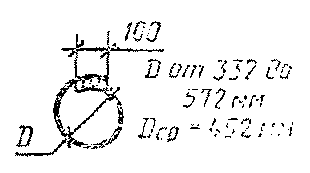 8AI8AIlCP=15453859,059,059,0К26.1-4.1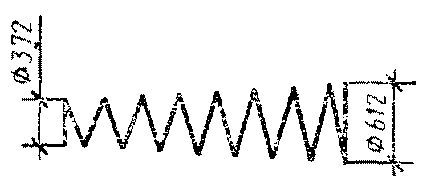 4BI4BI--486,0486,0486,0К26.1-5.11112AV12AV2600012312,0312,0312,0К26.1-5.12212AV12AV25980252,052,052,0К26.1-5.13312AV12AV21700121,721,721,7К26.1-5.14412AV12AV18800356,456,456,4К26.1-5.15512AV12AV15200345,645,645,6К26.1-5.16612AV12AV14200342,642,642,6К26.1-5.17712AV12AV12300336,936,936,9К26.1-5.18812AV12AV10600331,831,831,8К26.1-5.19912AV12AV9700329,129,129,1К26.1-5.1101012AV12AV8800326,426,426,4К26.1-5.1111112AV12AV5200315,615,615,6К26.1-5.1121212AV12AV150142,12,12,1К26.1-5.1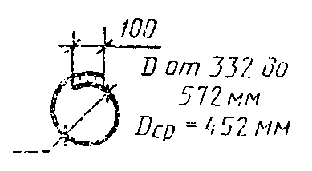 8AI8AIlCP=15454061,961,961,9К26.1-5.1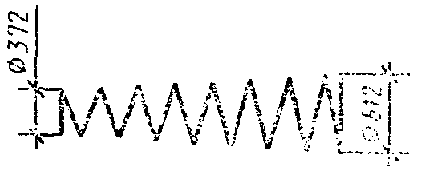 5BI5BI--590,0590,0590,0СК22.1-1.11112AV12AV226001010226,0226,0СК22.1-1.12212AV12AV225802245,245,2СК22.1-1.13312AV12AV102002220,420,4СК22.1-1.14412AV12AV15020203,03,0СК22.1-1.15512AV12AV500221,01,0СК22.1-1.1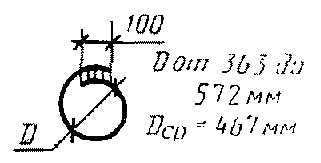 8AI8AIlCP=1595393962,262,2СК22.1-1.1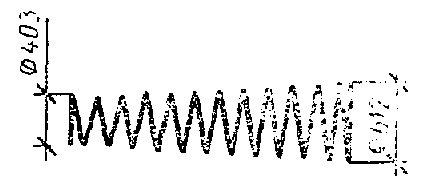 4BI4BI---527,0527,0СК22.1-1.21112AVI12AVI2260088180,8180,8СК22.1-1.22212AVI12AVI225802245,245,2СК22.1-1.23312AVI12AVI5800115,85,8СК22.1-1.24412AVI12AVI15020203,03,0СК22.1-1.25512AVI12AVI500221,01,0СК22.1-1.2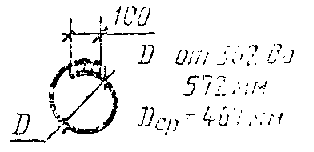 8AI8AIlCP=1592393962,162,1СК22.1-1.2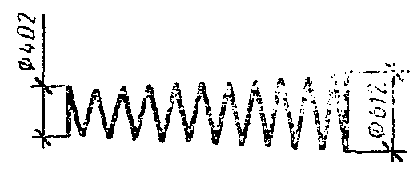 4BI4BI---527,2527,2СК22.1-2.11112AV12AV226001010226,0226,0СК22.1-2.12212AV12AV225802245,245,2СК22.1-2.13312AV12AV158001115,815,8СК22.1-2.14412AV12AV98003329,429,4СК22.1-2.15512AV12AV51003315,315,3СК22.1-2.16612AV12AV15016162,42,4СК22.1-2.1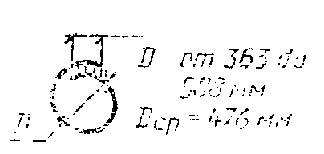 8AI8AIlCP=1595373759,059,0СК22.1-2.1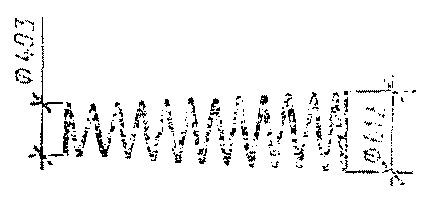 4BI4BI---527,0527,0СК22.1-2.21112AVI12AVI226001010226,0226,0СК22.1-2.22212AVI12AVI225802245,245,2СК22.1-2.23312AVI12AVI9300119,39,3СК22.1-2.24412AVI12AVI50003315,015,0СК22.1-2.25512AVI12AVI15016162,42,4СК22.1-2.26612AVI12AVI500221,01,0СК22.1-2.2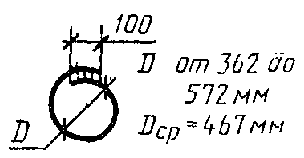 8AI8AIlCP=1592373758,958,9СК22.1-2.2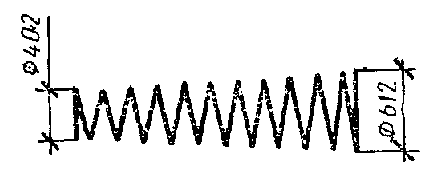 4BI4BI---527,2527,2СК22.1-3.11112AV12AV2260088180,8180,8СК22.1-3.12212AV12AV225802245,245,2СК22.1-3.13312AV12AV15020203,03,0СК22.1-3.1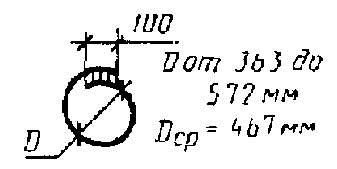 8AI8AIlCP=1595393962,262,2СК22.1-3.1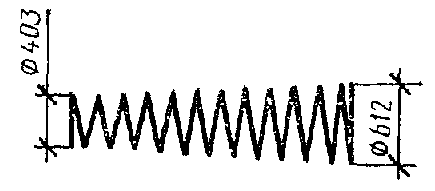 4BI4BI---520,5520,5СК22.1-3.21112AVI12AVI2260066135,6135,6СК22.1-3.22212AVI12AVI22580224 94 9СК22.1-3.23312AVI12AVI7400117,47,4СК22.1-3.24412AVI12AVI15020203,03,0СК22.1-3.2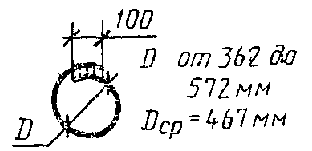 8AI8AIlCP=1592393962,162,1СК22.1-3.2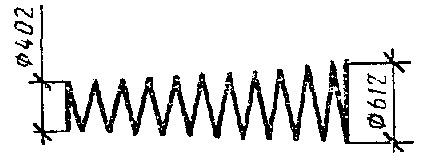 4BI4BI---527,0527,0СК26.1-6.11112AV12AV260002020520,0520,0СК26.1-6.12212AV12AV259802251,951,9СК26.1-6.13312AV12AV9400119,49,4СК26.1-6.14412AV12AV51003315,315,3СК26.1-6.15512AV12AV15024243,63,6СК26.1-6.1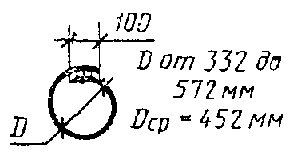 8AI8AIlCP=1545454570,070,0СК26.1-6.1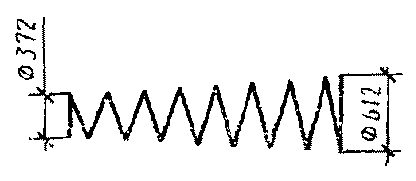 4BI4BI---505,0505,0СК26.1-6.211112AVI260001818468,0468,0СК26.1-6.222212AVI2598044103,8103,8СК26.1-6.233312AVI15022223,33,3СК26.1-6.2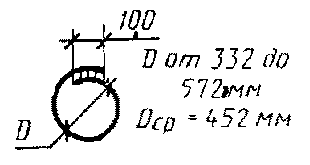 8AIlCP=1545454570,070,0СК26.1-6.2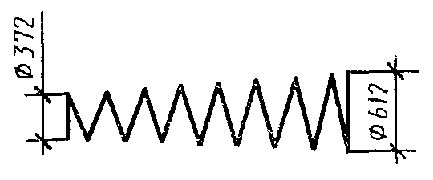 4BI---452,0452,0СК26.2-1.111112AV260002020520,0520,0СК26.2-1.122212AV2598044104,0104,0СК26.2-1.133312AV179002235,835,8СК26.2-1.1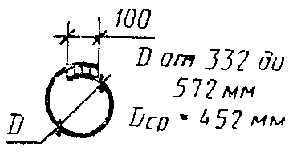 8AIlCP=1544414163,363,3СК26.2-1.1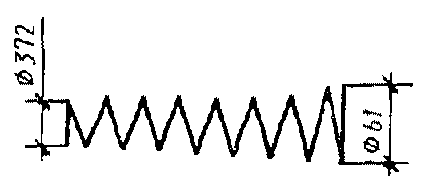 4BI---590,0590,0СК26.2-1.211112AVI260001818468,0468,0СК26.2-1.222212AVI259803352,052,0СК26.2-1.233312AVI206001120,620,6СК26.2-1.244412AVI15014142,12,1СК26.2-1.2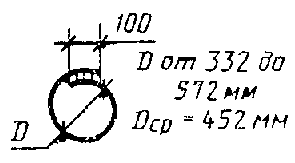 8AIlCP=1544414163,363,3СК26.2-1.2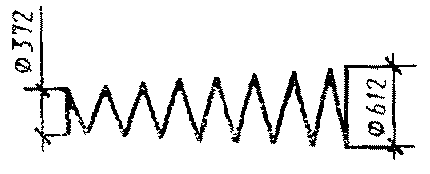 4BI---590,0590,0СК22.2-1.111112AV226002222497,2497,2СК22.2-1.122212AV225804490,490,4СК22.2-1.133312AV88003326,426,4СК22.2-1.144412AV52003315,615,6СК22.2-1.155512AV15018182,72,7СК22.2-1.1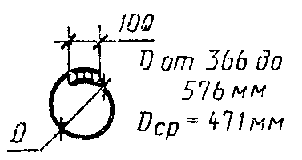 8AIlCP=1604383861,061,0СК22.2-1.1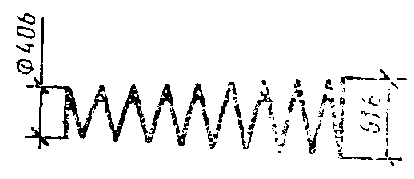 4BI1540,0540,0СК22.2-1.211112AVI226001818406,3406,3СК22.2-1.222212AVI225804490,490,4СК22.2-1.233312AVI96002219,219,2СК22.2-1.244412AVI64003319,219,2СК22.2-1.255512AVI15018182,72,7СК22.2-1.28AIlCP=1604383861,061,0СК22.2-1.2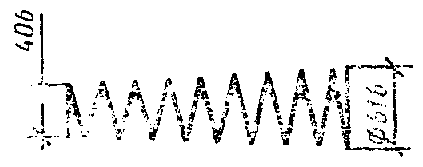 4BI---540,0540,0СК22.3-1.111112AV226001414316,4316,4СК22.3-1.122212AV225802245,245,2СК22.3-1.133312AV110001010110,0110,0СК22.3-1.144412AV500221,01,0СК22.3-1.155512AV15012121,81,8СК22.3-1.18AIlCP=1604343454,654,6СК22.3-1.1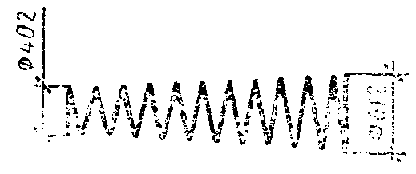 4BI---580,0580,0СК22.3-1.211112AVI226001414316,4316,4СК22.3-1.222212AVI225802245,245,2СК22.3-1.233312AVI110008888,088,0СК22.3-1.244412AVI500221,01,0СК22.3-1.255512AVI15012121,81,8СК22.3-1.28AIlCP=1604343454,654,6СК22.3-1.2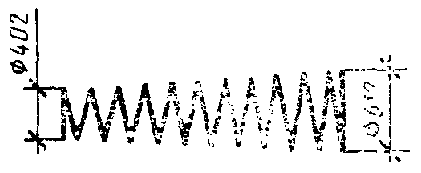 4BI---580,0580,0СК26.1-1.0112AIV12AIV12AIV260001212312,0312,0СК26.1-1.0212AIV12AIV12AIV259802252,052,0СК26.1-1.0312AIV12AIV12AIV191001119,119,1СК26.1-1.0412AIV12AIV12AIV171003351,351,3СК26.1-1.0512AIV12AIV12AIV151003345,345,3СК26.1-1.0612AIV12AIV12AIV132003339,639,6СК26.1-1.0712AIV12AIV12AIV112003333,633,6СК26.1-1.0812AIV12AIV12AIV88003326,426,4СК26.1-1.0912AIV12AIV12AIV62003318,618,6СК26.1-1.01012AIV12AIV12AIV15020203,03,0СК26.1-1.0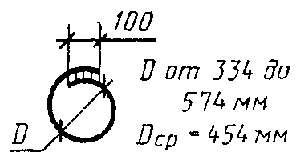 8AI8AI8AIlCP=1550424265,165,1СК26.1-1.0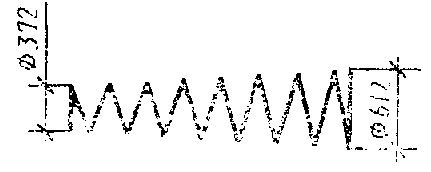 4BI4BI4BI590,0590,0СК26.1-2.0112AIV12AIV12AIV260001212312,0312,0СК26.1-2.0212AIV12AIV12AIV259802252,052,0СК26.1-2.0312AIV12AIV12AIV191001119,119,1СК26.1-2.0412AIV12AIV12AIV171003351,351,3СК26.1-2.0512AIV12AIV12AIV151003345,345,3СК26.1-2.0612AIV12AIV12AIV132003339,639,6СК26.1-2.0712AIV12AIV12AIV112003333,633,6СК26.1-2.0812AIV12AIV12AIV88003326,426,4СК26.1-2.0912AIV12AIV12AIV62003318,618,6СК26.1-2.01012AIV12AIV12AIV15012121,81,8СК26.1-2.08AI8AI8AIlCP=1550383858,958,9СК26.1-2.0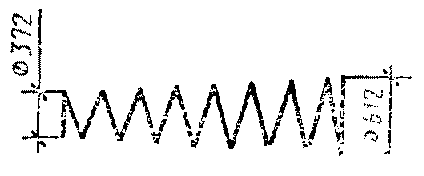 5BI5BI5BI590,0590,0СК26.1-3.0112AIV12AIV12AIV260001212312,0312,0СК26.1-3.0212AIV12AIV12AIV259802252,052,0СК26.1-3.0312AIV12AIV12AIV210001121,021,0СК26.1-3.0412AIV12AIV12AIV197003359,159,1СК26.1-3.0512AIV12AIV12AIV183003354,954,9СК26.1-3.0612AIV12AIV12AIV168003350,450,4СК26.1-3.0712AIV12AIV12AIV146003343,843,8СК26.1-3.0812AIV12AIV12AIV128003338,438,4СК26.1-3.0912AIV12AIV12AIV108003332,432,4СК26.1-3.01012AIV12AIV12AIV97003329,129,1СК26.1-3.01112AIV12AIV12AIV81003324,324,3СК26.1-3.01212AIV12AIV12AIV51003315,315,3СК26.1-3.01312AIV12AIV12AIV15016162,42,4СК26.1-3.0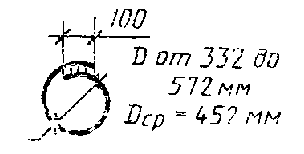 -8AI8AI8AIlCP=1545424264,964,9СК26.1-3.0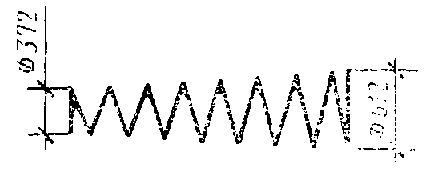 5BI5BI5BI590,0590,0СК26.1-4.0112AIV12AIV12AIV260002020520,0520,0СК26.1-4.0212AIV12AIV12AIV259802252,052,0СК26.1-4.0312AIV12AIV12AIV88003326,426,4СК26.1-4.0412AIV12AIV12AIV67003320,120,1СК26.1-4.0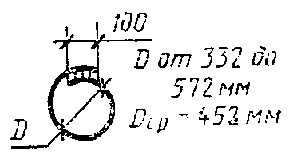 8AI8AI8AIlCP=1545383859,059,0СК26.1-4.0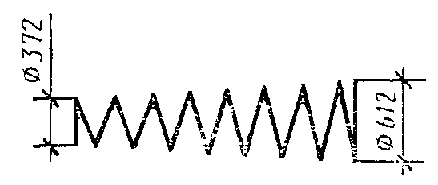 4BI4BI4BI486,0486,0СК22.1-1.0112AIV12AIV12AIV226001010226,0226,0СК22.1-1.0212AIV12AIV12AIV225802245,245,2СК22.1-1.0312AIV12AIV12AIV118003335,435,4СК22.1-1.0412AIV12AIV12AIV73003321,921,9СК22.1-1.0512AIV12AIV12AIV15020203,03,0СК22.1-1.0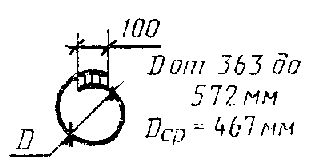 8AI8AI8AIlCP=1692393962,162,1СК22.1-1.0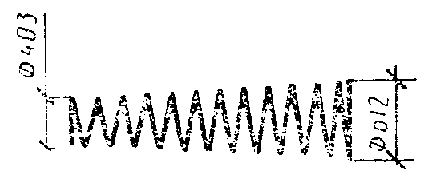 4BI4BI4BI520,5520,5СК22.1-2.0112AIV12AIV12AIV226001010226,0226,0СК22.1-2.0212AIV12AIV12AIV225803367,767,7СК22.1-2.0312AIV12AIV12AIV135003340,540,5СК22.1-2.0412AIV12AIV12AIV102003330,630,6СК22.1-2.0512AIV12AIV12AIV77003323,123,1СК22.1-2.0612AIV12AIV12AIV36003310,810,8СК22.1-2.0712AIV12AIV12AIV15016162,42,4СК22.1-2.0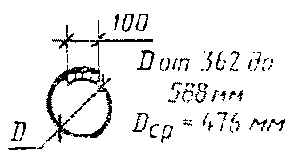 8AI8AI8AIlCP=1592373759,059,0СК22.1-2.0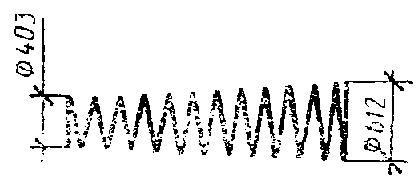 4BI4BI4BI527,2527,2СК22.1-3.0112AIV12AIV12AIV226001010226,0226,0СК22.1-3.0212AIV12AIV12AIV225803367,767,7СК22.1-3.0312AIV12AIV12AIV15020203,03,0СК22.1-3.0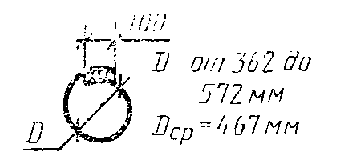 8AI8AI8AIlCP=1592393962,162,1СК22.1-3.0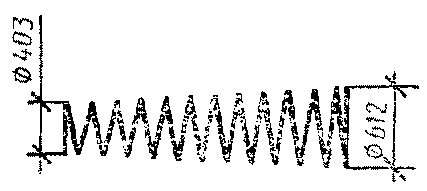 4BI4BI4BI527,2527,2СК26.1-6.0112AIV12AIV12AIV260002020520,0520,0СК26.1-6.0212AIV12AIV12AIV259802252,052,0СК26.1-6.0312AIV12AIV12AIV145001114,514,5СК26.1-6.0412AIV12AIV12AIV122003336,636,6СК26.1-6.0512AIV12AIV12AIV95003328,528,5СК26.1-6.0612AIV12AIV12AIV62003318.618.6СК26.1-6.0712AIV12AIV12AIV15022223.33.3СК26.1-6.0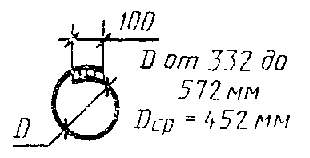 8AI8AI8AIlCP=1545454570,070,0СК26.1-6.0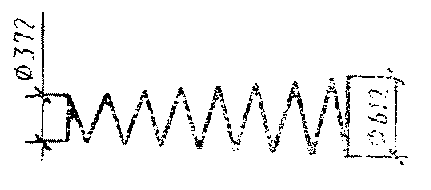 4BI4BI4BI590,0590,0СК26.2-1.0112AIV12AIV12AIV260002020520,0520,0СК26.2-1.0212AIV12AIV12AIV259801212311,8311,8СК26.2-1.0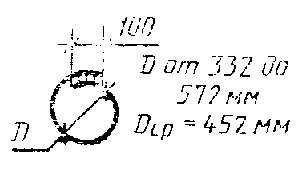 8AI8AI8AIlCP=1544414163,363,3СК26.2-1.04BI4BI4BI590,0590,0СК22.2 1.0114AIV14AIV14AIV226002222497,2497,2СК22.2 1.0212AIV12AIV12AIV225802245,245,2СК22.2 1.0312AIV12AIV12AIV147003344,144,1СК22.2 1.0412AIV12AIV12AIV117003335,135,1СК22.2 1.0512AIV12AIV12AIV15018182,72,7СК22.2 1.0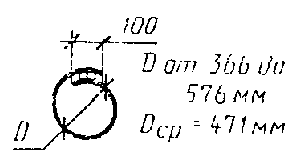 8AI8AI8AIlCP=1604383861,061,0СК22.2 1.0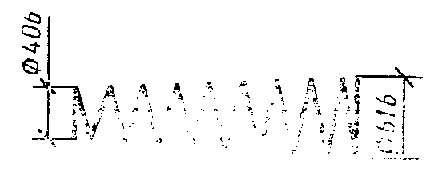 4BI4BI4BI540,0540,0СК22.3-1.0114AIV14AIV14AIV226001414316,4316,4СК22.3-1.0212AIV12AIV12AIV225804490,390,3СК22.3-1.0312AIV12AIV12AIV120003336,036,0СК22.3-1.0412AIV12AIV12AIV110006666,066,0СК22.3-1.0512AIV12AIV12AIV500221,01,0СК22.3-1.0612AIV12AIV12AIV15012121,81,8СК22.3-1.0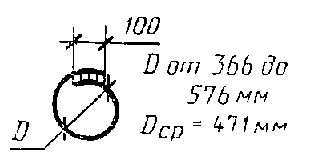 8AI8AI8AIlCP=1604343454,654,6СК22.3-1.0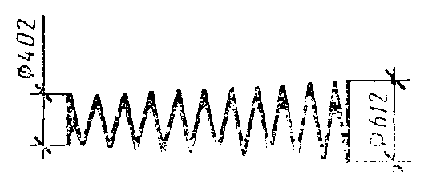 4BI4BI4BI580,0580,0Марка стойкиДиаметр спиралиШаг спирали (числитель) на длина участка (знаменатель)Шаг спирали (числитель) на длина участка (знаменатель)Шаг спирали (числитель) на длина участка (знаменатель)Шаг спирали (числитель) на длина участка (знаменатель)Шаг спирали (числитель) на длина участка (знаменатель)Марка стойкиДиаметр спиралиl1l2l3l4l5СК26.1-1.0CK26.1-1.14ВI50/350080/220000050/500СК26.1-1.24ВI50/3500120/220000050/500СК26.1-1.54ВI50/3500200/220000050/500CK26.1-1.45ВI50/3500120/220000050/500СК26.1-1.34ВI50/3500200/220000050/500СК26.1-2.04ВI50/350080/220000050/500СК26.1-2.1СК26.1-2.25ВI50/350080/220000050/500СК26.1-2.55ВI50/3500200/220000050/500СК26.1-2.45ВI50/3500120/220000050/500СК26.1-2.34ВI50/3500200/220000050/500СК26.1-3.0СК26.1-3.15ВI50/350080/220000050/500СК26.1-3.45ВI50/3500120/220000050/500СК26.1-3.35ВI50/3500200/220000050/500СК26.1-4.0СК26.1-4.14ВI50/500100/220000050/3500СК26.1-5.15BI50/350080/220000050/500СК22.1-1.0СК22.1-1.1СК22.1-1.2СК22.1-2.0СК22.1-2.1СК22.1-2.2СК22.1-3.0СК22.1-3.1СК22.1-3.24BI50/320080/189000050/500СК26.1-5.04BI50/350080/220000050/500СК26.1-6.14BI50/3500100/220000050/500СК26.1-6.24BI50/3500120/220000050/500СК26.2-1.0СК26.2-1.1СК26.2-1.24BI50/350080/220000050/500СК22.2-1.0CK22.2 1.14BI50/350080/186000050/500CK22.2 1.2CK22.3-1.0CK22.3-1.1CK22.3-1.24BI50/50080/114000050/10700Обозначение стоекРасстояния, мм (обозначения соответствуют черт. 1)Расстояния, мм (обозначения соответствуют черт. 1)Расстояния, мм (обозначения соответствуют черт. 1)Расстояния, мм (обозначения соответствуют черт. 1)Расстояния, мм (обозначения соответствуют черт. 1)Расстояния, мм (обозначения соответствуют черт. 1)Расстояния, мм (обозначения соответствуют черт. 1)Расстояния, мм (обозначения соответствуют черт. 1)Расстояния, мм (обозначения соответствуют черт. 1)Расстояния, мм (обозначения соответствуют черт. 1)Расстояния, мм (обозначения соответствуют черт. 1)Расстояния, мм (обозначения соответствуют черт. 1)Обозначение стоекc0c1c2c3c4c5c6c7c8c9c10c11СК26.1-1200100010001000100010001000100010001000344555СК26.1-220010002000200015001500---11300344555СК26.1-320010002000500500100010001000--344555СК26.1-42001000300010003000-----35000СК26.1-5200150010001000100020001500---344555СК22.1-1100100010001000100010001000100010001000314555СК22.1-21001000100010001000100010001000--314555СК22.1-3100100010001000100010001000100010001000314555СК26.1-620010001000100010001000100050021000210300344555СК26.2-1200100010001500100048001500---344555CK22.2-130010001000100010001000100020001000-344555СК22.3-120025002000200020002000----314555Обозначения стоекРазмеры, мРазмеры, мРазмеры, мРазмеры, мРазмеры, мP1, кН (тc)Обозначения стоекНhaH1lP1, кН (тc)СК26.1-119,52,40,218,54,08,43(0,85)СК26.1-219,52,40,216,04,812,75(1,30)СК26.1-319,52,40,217,54,812,75(1,30)СК26.1-419,52,40,2---СК26.1-519,52,40,214,54,810,10(1,02)СК22.1-1СК22.1-2СК22.1-3152,20,214,53,58,43(0,85)СК26.1-619,52,40,214,53,512,75(1,30)СК26.2-119,52,40,222,72,515,7(1,60)СК22.2-1152,20,210,01,7531,1(3,17)СК22.3-1152,20,2---Марка стойкиОтпускная прочность бетона % от )ПараметрыСтупени нагрузки, %Ступени нагрузки, %Ступени нагрузки, %Ступени нагрузки, %Ступени нагрузки, %Ступени нагрузки, %Марка стойкиОтпускная прочность бетона % от )Параметры83,3100110120130140СК26.1-1.175Нагрузки, кН (тс)18,04 (1,84)21,67 (2,21)23,83 (2,43)25,99 (2,65)28,14 (2,87)30,30 (3,09)СК26.1-1.175Прогиб, см70,92108,6---СК26.1-1.175Ширина трещин, мм0,158-----СК26.1-1.185Нагрузки, кН (тс)18,73 (1,91)22,46 (2,29)24,71 (2,52)26,97 (2,75)29,22 (2,98)31,48 (3,21)СК26.1-1.185Прогиб, см72,76110,83----СК26.1-1.185Ширина трещин, мм0,163-----СК26.1-1.1100Нагрузки, кН (тс)19,70 (2,01)23,73 (2,42)26,08 (2,66)28,44 (2,90)30,89 (3,15)33,24 (3,39)СК26.1-1.1100Прогиб, см77,08117,17----СК26.1-1.1100Ширина трещин, мм0,164-----СК26.1-1.275Нагрузки, кН (тс)17,36 (1,77)20,89 (2,13)22,95 (2,34)25,11 (2,56)27,16 (2,77)29,22 (2,98)СК26.1-1.275Прогиб, см54,3786,6----СК26.1-1.275Ширина трещин, мм0,134-----СК26.1-1.285Нагрузки, кН (тс)18,44 (1,88)22,16 (2,26)24,42 (2,49)26,58 (2,71)28,83 (2,94)30,99 (3,16)СК26.1-1.285Прогиб, см59,4094,07----СК26.1-1.285Ширина трещин, мм0,149-----СК26.1-1.2100Нагрузки, кН (тс)19,84 (2,03)23,88 (2,43)26,27 (2,68)28,65 (2,92)31,04 (3,17)33,43 (3,41)СК26.1-1.2100Прогиб, см65,60107,35----СК26.1-1.2100Ширина трещин, мм0,171-----СК26.1-1.575Нагрузки, кН (тс)14,61 (1,49)17,55 (1,79)19,32 (1,97)21,08 (2,15)22,85 (2,33)24,61 (2,51)СК26.1-1.575Прогиб, см25,2539,61----СК26.1-1.575Ширина трещин, мм0,050-----СК26.1-1.585Нагрузки, кН (тс)15,89 (1,62)19,02 (1,94)20,89 (2,13)22,85 (2,33)24,71 (2,52)26,67 (2,72)СК26.1-1.585Прогиб, см27,8847,18----СК26.1-1.585Ширина трещин, мм0,058-----СК26.1-1.5100Нагрузки, кН (тс)17,49 (1,78)21,00 (2,14)23,10 (2,36)25,20 (2,57)27,30 (2,78)29,40 (3,00)СК26.1-1.5100Прогиб, см35,8158,39----СК26.1-1.5100Ширина трещин, мм0,072-----СК26.1-1.475Нагрузки, кН (тс)16,77 (1,71)20,10 (2,05)22,06 (2,25)24,12 (2,46)26,09 (2,66)28,15 (2,87)СК26.1-1.475Прогиб, см56,7884,11----СК26.1-1.475Ширина трещин, мм0,168-----СК26.1-1.485Нагрузки, кН (тс)17,85 (1,82)21,38 (2,18)23,54 (2,40)25,69 (2,62)27,75 (2,83)29,91 (3,05)СК26.1-1.485Прогиб, см60,9090,32----СК26.1-1.485Ширина трещин, мм0,181-----СК26.1-1.4100Нагрузки, кН (тс)18,06 (1,84)21,68 (2,21)23,85 (2,43)26,02 (2,65)28,18 (2,87)30,35 (3,10)СК26.1-1.4100Прогиб, см59,6787,64----СК26.1-1.4100Ширина трещин, мм0,168-----СК26.1-1.375Нагрузки, кН (тс)16,28 (1,66)19,51 (1,99)21,48 (2,19)23,44 (2,39)25,40 (2,59)27,36 (2,79)СК26.1-1.375Прогиб, см49,0477,33----СК26.1-1.375Ширина трещин, мм0,128-----СК26.1-1.385Нагрузки, кН (тс)17,36 (1,77)20,79, (2,12)22,85 (2,33)24,91 (2,54)27,07 (2,76)29,13 (2,97)СК26.1-1.385Прогиб, см53,8684,39----СК26.1-1.385Ширина трещин, мм0,143-----СК26.1-1.3100Нагрузки, кН (тс)19,59 (2,0)23,52 (2,40)25,87 (2,64)28,23 (2,88)30,58 (3,12)32,93 (3,36)СК26.1-1.3100Прогиб, см69,23108,61----СК26.1-1.3100Ширина трещин, мм0,186-----CK26.1-2.175Нагрузки, кН (тс)18,04 (1,84)21,67 (2,21)23,83 (2,43)25,99 (2,65)28,14 (2,87)30,30 (3,09)CK26.1-2.175Прогиб, см70,92108,62----CK26.1-2.175Ширина трещин, мм0,158-----CK26.1-2.185Нагрузки, кН (тс)18,73 (1,91)22,46 (2,29)24,71 (2,52)26,97 (2,75)29,22 (2,98)31,48 (3,21)CK26.1-2.185Прогиб, см72,76110,83----CK26.1-2.185Ширина трещин, мм0,163-----CK26.1-2.1100Нагрузки, кН (тс)19,74 (2,01)23,70 (2,42)26,07 (2,66)28,44 (2,90)30,81 (3,14)33,18 (3,38)CK26.1-2.1100Прогиб, см77,08117,17----CK26.1-2.1100Ширина трещин, мм0,164-----CK26.1-2.275Нагрузки, кН (тс)17,36 (1,77)20,89 (2,13)22,95 (2,34)25,10 (2,56)27,16 (2,77)29,22 (2,98)CK26.1-2.275Прогиб, см54,3786,64----CK26.1-2.275Ширина трещин, мм0,134-----CK26.1-2.285Нагрузки, кН (тс)18,44 (1,88)22,16 (2,26)24,42 (2,49)26,58 (2,71)28,83 (2,94)30,99 (3,16)CK26.1-2.285Прогиб, см59,4094,07----CK26.1-2.285Ширина трещин, мм0,149-----CK26.1-2.2100Нагрузки, кН (тс)19,89 (2,03)23,88 (2,43)26,27 (2,68)28,65 (2,92)31,04 (3,17)33,43 (3,41)CK26.1-2.2100Прогиб, см67,60107,35----CK26.1-2.2100Ширина трещин, мм0,171-----СК26.1-2.575Нагрузки, кН (тс)14,61 (1,49)17,55 (1,79)19,32 (1,97)21,08 (2,15)22,85 (2,33)24,61 (2,51)СК26.1-2.575Прогиб, см25,2539,61----СК26.1-2.575Ширина трещин, мм0,050-----СК26.1-2.585Нагрузки, кН (тс)15,89 (1,62)19,02 (1,94)20,89 (2,13)22,85 (2,33)24,71 (2,52)26,67 (2,72)СК26.1-2.585Прогиб, см27,8847,18----СК26.1-2.585Ширина трещин, мм0,058-----СК26.1-2.5100Нагрузки, кН (тс)17,49 (1,78)21,00 (2,14)23,10 (2,36)25,20 (2,57)27,30 (2,78)29,40 (3,0)СК26.1-2.5100Прогиб, см35,8158,39----СК26.1-2.5100Ширина трещин, мм0,072-----CK26.1-2.475Нагрузки, кН (тс)16,77 (1,71)20,10 (2,05)22,06 (2,25)24,12 (2,46)26,09 (2,66)28,14 (2,87)CK26.1-2.475Прогиб, см56,7834,11----CK26.1-2.475Ширина трещин, мм0,168-----CK26.1-2.485Нагрузки, кН (тс)17,85 (1,82)21,38 (2,18)23,54 (2,40)25,69 (2,62)27,75 (2,83)29,91 (3,05)CK26.1-2.485Прогиб, см60,9090,32----CK26.1-2.485Ширина трещин, мм0,181-----CK26.1-2.4100Нагрузки, кН (тс)18,06 (1,84)21,68 (2,21)23,85 (2,43)26,02 (2,65)28,18 (2,87)30,35 (3,10)CK26.1-2.4100Прогиб, см59,6787,64----CK26.1-2.4100Ширина трещин, мм0,168-----CK26.1-2.375Нагрузки, кН (тс)16,28 (1,66)19,51 (1,99)21,48 (2,19)23,44 (2,39)25,40 (2,59)27,36 (2,79)CK26.1-2.375Прогиб, см49,0477,33----CK26.1-2.375Ширина трещин, мм0,128-----CK26.1-2.385Нагрузки, кН (тс)17,36 (1,77)20,79 (2,12)22,85 (2,33)24,91 (2,54)27,07 (2,70)29,13 (2,97)CK26.1-2.385Прогиб, см53,8684,39----CK26.1-2.385Ширина трещин, мм0,143-----CK26.1-2.3100Нагрузки, кН (тс)19,59 (2,0)23,52 (2,40)25,87 (2,64)28,23 (2,88)30,58 (3,12)32,93 (3,36)CK26.1-2.3100Прогиб, см69,23108,61----CK26.1-2.3100Ширина трещин, мм0,180-----СК26.1-3.175Нагрузки, кН (тс)20,79 (2,12)24,91 (2,54)27,36 (2,79)29,91 (3,05)32,36 (3,30)34,91 (3,56)СК26.1-3.175Прогиб, см75,42108,39----СК26.1-3.175Ширина трещин, мм0,128-----СК26.1-3.185Нагрузки, кН (тс)21,48 (2,19)25,79 (2,63)28,34 (,89)30,99 (3,16)33,54 (3,42)36,09 (3,68)СК26.1-3.185Прогиб, см76,75110,35----СК26.1-3.185Ширина трещин, мм0,132-----СК26.1-3.1100Нагрузки, кН (тс)22,71 (2,32)27,26 (2,78)29,98 (3,06)32,71 (3,34)35,43 (3,61)38,16 (3,89)СК26.1-3.1100Прогиб, см80,71117,91----СК26.1-3.1100Ширина трещин, мм0,137-----СК26.1-3.475Нагрузки, кН (тс)19,22 (1,96)23,05 (2,35)25,30 (2,58)27,65 (2,82)30,01 (3,06)32,26 (3,29)СК26.1-3.475Прогиб, см63,6288,10----СК26.1-3.475Ширина трещин, мм0,141-----СК26.1-3.485Нагрузки, кН (тс)20,40 (2,08)24,52 (2,50)26,97 (2,75)29,42 (3,00)31,87 (3,25)34,32 (3,50)СК26.1-3.485Прогиб, см67,0692,36----СК26.1-3.485Ширина трещин, мм0,148-----СК26.1-3.4100Нагрузки, кН (тс)22,07 (2,25)26,50 (2,70)29,15 (2,97)31,80 (3,24)34,45 (3,51)37,10 (3,78)СК26.1-3.4100Прогиб, см73,20101,65----СК26.1-3.4100Ширина трещин, мм0,159-----СК26.1-3.375Нагрузки, кН (тс)19,32 (1,97)23,24 (2,37)25,59 (2,61)27,85 (2,84)30,20 (3,08)32,56 (3,32)СК26.1-3.375Прогиб, см58,3781,85----СК26.1-3.375Ширина трещин, мм0,111-----СК26.1-3.385Нагрузки, кН (тс)20,59 (2,10)24,71 (2,52)27,16 (2,77)29,62 (3,02)32,17 (3,28)34,62 (3,53)СК26.1-3.385Прогиб, см61,7386,45----СК26.1-3.385Ширина трещин, мм0,118-----СК26.1-3.3100Нагрузки, кН (тс)22,36 (2,28)26,84 (2,74)29,52 (3,01)32,21 (3,28)34,89 (3,56)37,58 (3,83)СК26.1-3.3100Прогиб, см67,8796,08----СК26.1-3.3100Ширина трещин, мм0,127-----СК26.1-4.175Нагрузки, кН (тс)16,08 (1,64)19,32 (1,97)21,28 (2,17)23,14 (2,36)25,10 (2,56)27,07 (2,76)СК26.1-4.175Прогиб, см43,7576,03----СК26.1-4.175Ширина трещин, мм0,102-----СК26.1-4.185Нагрузки, кН (тс)16,87 (1,72)20,30 (2,07)22,36 (2,28)24,32 (2,48)26,38 (2,69)28,44 (2,90)СК26.1-4.185Прогиб, см47,5388,25----СК26.1-4.185Ширина трещин, мм0,114-----СК26.1-4.1100Нагрузки, кН (тс)18,07 (1,84)21,70 (2,21)23,86 (2,43)26,03 (2,65)28,20 (2,88)30,37 (3,10)СК26.1-4.1100Прогиб, см53,7393,85----СК26.1-4.1100Ширина трещин, мм0,132-----СК26.1-5.175Нагрузки, кН (тс)22,55 (2,30)27,07 (2,76)29,81 (3,04)32,46 (3,31)35,21 (3,59)37,85 (3,86)СК26.1-5.175Прогиб, см77,60107,32----СК26.1-5.175Ширина трещин, мм0,112-----СК26.1-5.185Нагрузки, кН (тс)23,34 (2,38)28,05 (2,86)30,89 (3,15)33,64 (3,43)36,48 (3,72)39,23 (4,00)СК26.1-5.185Прогиб, см78,66108,73----СК26.1-5.185Ширина трещин, мм0,114-----СК26.1-5.1100Нагрузки, кН (тс)24,68 (2,52)29,63 (3,02)32,59 (3,32)35,56 (3,63)38,52 (3,93)41,48 (4,23)СК26.1-5.1100Прогиб, см82,47116,57----СК26.1-5.1100Ширина трещин, мм0,119-----СК22.1-1.175Нагрузки, кН (тс)12,94 (1,32)15,59 (1,59)17,16 (1,75)18,73 (1,91)20,30 (2,07)21,87 (2,23)СК22.1-1.175Прогиб, см26,6147,08----СК22.1-1.175Ширина трещин, мм0,140-----СК22.1-1.185Нагрузки, кН (тс)13,83 (1,41)16,57 (1,69)18,24 (1,86)19,91 (2,03)21,57 (2,20)23,24 (2,37)СК22.1-1.185Прогиб, см28,7950,42----СК22.1-1.185Ширина трещин, мм0,158-----СК22.1-1.1100Нагрузки, кН (тс)14,70 (1,50)17,65 (1,80)19,42 (1,98)21,18 (2,16)22,95 (2,34)24,71 (2,52)СК22.1-1.1100Прогиб, см31,4254,19----СК22.1-1.1100Ширина трещин, мм0,166-----СК22.1-1.275Нагрузки, кН (тс)13,73 (1,40)16,47 (1,68)18,14 (1,85)19,81 (2,02)21,38 (2,18)23,05 (2,35)СК22.1-1.275Прогиб, см30,1456,60----СК22.1-1.275Ширина трещин, мм0,220-----СК22.1-1.285Нагрузки, кН (тс)14,32 (1,46)17,16 (1,75)18,83 (1,92)20,59 (2,10)22,26 (2,27)24,03 (2,45)СК22.1-1.285Прогиб, см32,9161,78----СК22.1-1.285Ширина трещин, мм0,246-----СК22.1-1.2100Нагрузки, кН (тс)15,00 (1,53)18,04 (1,84)19,81 (2,02)21,67 (2,21)23,44 (2,39)25,30 (2,58)СК22.1-1.2100Прогиб, см35,8567,16----СК22.1-1.2100Ширина трещин, мм0,268-----СК22.1-2.175Нагрузки, кН (тс)15,98 (1,63)19,22 (1,96)21,18 (2,16)23,05 (2,35)25,01 (2,55)26,87 (2,74)СК22.1-2.175Прогиб, см35,0255,99----СК22.1-2.175Ширина трещин, мм0,140-----СК22.1-2.185Нагрузки, кН (тс)16,96 (1,73)20,40 (2,08)22,46 (2,29)24,52 (2,50)26,48 (2,70)28,54 (2,91)СК22.1-2.185Прогиб, см37,0459,10----СК22.1-2.185Ширина трещин, мм0,152-----СК22.1-2.1100Нагрузки, кН (тс)18,10 (1,85)21,73 (2,22)23,90 (2,44)26,08 (2,66)28,25 (2,88)30,42 (3,10)СК22.1-2.1100Прогиб, см39,7762,57----СК22.1-2.1100Ширина трещин, мм0,156-----СК22.1-2.275Нагрузки, кН (тс)16,57 (1,69)19,91 (2,03)21,87 (2,23)23,93 (2,44)25,89 (2,64)27,85 (2,84)СК22.1-2.275Прогиб, см26,5245,72----СК22.1-2.275Ширина трещин, мм0,122-----СК22.1-2.285Нагрузки, кН (тс)17,65 (1,80)21,18 (2,16)23,34 (2,38)25,40 (2,59)27,56 (2,81)29,62 (3,02)СК22.1-2.285Прогиб, см29,4250,31----СК22.1-2.285Ширина трещин, мм0,141-----СК22.1-2.2100Нагрузки, кН (тс)18,30 (1,87)21,97 (2,24)24,16 (2,46)24,36 (2,69)28,56 (2,91)30,75 (3,14)СК22.1-2.2100Прогиб, см31,1051,50----СК22.1-2.2100Ширина трещин, мм0,144-----СК22.1-3.175Нагрузки, кН (тс)10,79 (1,10)12,94 (1,32)14,22 (1,45)15,49 (1,58)16,87 (1,72)18,14 (1,85)СК22.1-3.175Прогиб, см28,6554,44----СК22.1-3.175Ширина трещин, мм0,225-----СК22.1-3.185Нагрузки, кН (тс)11,28 (1,15)13,53 (1,38)14,91 (1,52)16,28 (1,66)17,55 (1,79)18,93 (1,93)СК22.1-3.185Прогиб, см30,7758,76----СК22.1-3.185Ширина трещин, мм0,247-----СК22.1-3.1100Нагрузки, кН (тс)11,95 (1,22)14,35 (1,46)15,79 (1,61)17,22 (1,76)18,66 (1,90)20,09 (2,05)СК22.1-3.1100Прогиб, см32,8862,11----СК22.1-3.1100Ширина трещин, мм0,255-----СК22.1-3.275Нагрузки, кН (тс)10,49 (1,07)12,65 (1,29)13,92 (1,42)15,20 (1,55)16,47 (1,68)17,75 (1,81)СК22.1-3.275Прогиб, см29,5453,88----СК22.1-3.275Ширина трещин, мм0,246-----СК22.1-3.285Нагрузки, кН (тс)11,18 (1,14)13,43 (1,37)14,81 (1,51)16,08 (1,64)17,46 (1,78)18,83 (1,92)СК22.1-3.285Прогиб, см32,7359,66----СК22.1-3.285Ширина трещин, мм0,281-----СК22.1-3.2100Нагрузки, кН (тс)11,77 (1,20)14,12 (1,44)15,49 (1,58)16,97 (1,73)18,34 (1,87)19,81 (2,02)СК22.1-3.2100Прогиб, см35,3765,18----СК22.1-3.2100Ширина трещин, мм0,299-----СК26.1-6.175Нагрузки, кН (тс)16,96 (1,73)20,40 (2,08)22,46 (2,29)24,52 (2,50)26,48 (2,70)?8,54 (2,91)СК26.1-6.175Прогиб, см38,5764,90---СК26.1-6.175Ширина трещин, мм0,077-----СК26.1-6.185Нагрузки, кН (тс)17,95 (1,83)21,57 (2,20)23,73 (2,42)25,89 (2,64)28,05 (2,86)30,20 (3,08)СК26.1-6.185Прогиб, см41,2270,25----СК26.1-6.185Ширина трещин, мм0,083-----СК26.1-6.1100Нагрузки, кН (тс)19,36 (1,97)23,24 (2,37)25,56 (2,61)27,89 (2,84)30,21 (3,08)32,53 (3,32)СК26.1-6.1100Прогиб, см46,7578,15----СК26.1-6.1100Ширина трещин, мм0,089-----СК26.1-6.275Нагрузки, кН (тс)15,89 (1,62)19,12 (1,95)20,99 (2,14)22,95 (2,34)24,81 (2,53)96,77 (2,73)СК26.1-6.275Прогиб, см30,2246,79----СК26.1-6.275Ширина трещин, мм0,069-----СК26.1-6.285Нагрузки, кН (тс)17,06 (1,74)20,49 (2,09)22,55 (2,30)24,61 (2,51)26,67 (2,72)28,73 (2,93)СК26.1-6.285Прогиб, см32,6653,68----СК26.1-6.285Ширина трещин, мм0,077-----СК26.1-6.2100Нагрузки, кН (тс)18,67 (1,90)22,41 (2,29)24,66 (2,51)26,90 (2,74)29,14 (2,97)31,38 (3,20)СК26.1-6.2100Прогиб, см39,1163,81----СК26.1-6.2100Ширина трещин, мм0,088-----СК26.2-1.175Нагрузки, кН (тс)16,87 (1,72)20,30 (2,07)22,36 (2,28)24,32 (2,48)26,38 (2,69)28,44 (2,90)СК26.2-1.175Прогиб, см38,7865,00----СК26.2-1.175Ширина трещин, мм0,077-----СК26.2-1.185Нагрузки, кН (тс)17,95 (1,83)91,57 (2,20)23,73 (2,42)25,89 (2,64)28,05 (2,86)30,20 (3,08)СК26.2-1.185Прогиб, см41,4470,33----СК26.2-1.185Ширина трещин, мм0,083-----СК26.2-1.1100Нагрузки, кН (тс)19,32 (1,97)23,19 (2,37)25,51 (2,60)27,83 (2,84)30,15 (3,07)32,47 (3,31)СК26.2-1.1100Прогиб, см46,9478,25----СК26.2-1.1100Ширина трещин, мм0,088-----СК26.2-1.275Нагрузки, кН (тс)15,89 (1,62)19,12 (1,95)20,99 (2,14)22,95 (2,34)24,81 (2,53)26,77 (2,73)СК26.2-1.275Прогиб, см45,2376,39----СК26.2-1.275Ширина трещин, мм0,113-----СК26.2-1.285Нагрузки, кН (тс)16,87 (1,72)20,20 (2,06)22,26 (2,27)24,22 (2,47)26,28 (2,68)28,24 (2,88)СК26.2-1.285Прогиб, см49,7383,79----СК26.2-1.285Ширина трещин, мм0,129-----СК26.2-1.2100Нагрузки, кН (тс)18,40 (1,88)22,09 (2,25)24,30 (2,48)26,51 (2,70)28,72 (2,93)30,93 (3,15)СК26.2-1.2100Прогиб, см60,07101,90----СК26.2-1.2100Ширина трещин, мм0,161-----СК22.2-1.175Нагрузки, кН (тс)25,50 (2,60)30,60 (3,12)33,64 (3,43)36,68 (3,74)39,81 (4,06)42,85 (4,37)СК22.2-1.175Прогиб, см25,0441,47----СК22.2-1.175Ширина трещин, мм0,065-----СК22.2-1.185Нагрузки, кН (тс)27,07 (2,76)32,46 (3,31)35,70 (3,64)38,93 (3,97)42,17 (4,30)45,40 (4,63)СК22.2-1.185Прогиб, см26,6144,39----СК22.2-1.185Ширина трещин, мм0,071-----СК22.2-1.1100Нагрузки, кН (тс)29,13 (2,97)35,01 (3,57)38,54 (3,93)41,97 (4,28)45,50 (4,64)49,03 (5,00)СК22.2-1.1100Прогиб, см30,4348,73----СК22.2-1.1100Ширина трещин, мм0,080-----СК22.2-1.275Нагрузки, кН (тс)23,73 (2,42)28,54 (2,91)31,38 (3,20)34,22 (3,49)37,07 (3,78)39,91 (4,07)СК22.2-1.275Прогиб, см20,9334,84---,СК22.2-1.275Ширина трещин, мм0,063-----СК22.2-1.285Нагрузки, кН (тс)25,59 (2,61)30,69 (3,13)33,73 (3,44)3687 (3,76)39,91 (4,07)42,95 (4,38)СК22.2-1.285Прогиб, см22,9138,77----СК22.2-1.285Ширина трещин, мм0,072-----СК22.2-1.2100Нагрузки, кН (тс)27,85 (2,84)33,44 (3,41)36,77 (3,75)40,11 (4,09)43,44 (4,43)46,78 (4,77)СК22.2-1.2100Прогиб, см26,3845,88----СК22.2-1.2100Ширина трещин, мм0,084-----СК22.3-1.175Нагрузки, кН (тс)16,97 (1,73)20,40 (2,08)22,46 (2,29)24,52 (2,50)26,48 (2,70)28,54 (2,91)СК22.3-1.175Прогиб, см25,7548,73----СК22.3-1.175Ширина трещин, мм0,147-----СК22.3-1.185Нагрузки, кН (тс)17,75 (1,81)21,28 (2,17)23,44 (2,39)25,50 (2,60)27,65 (2,82)29,81 (3,04)СК22.3-1.185Прогиб, см27,3052,75----СК22.3-1.185Ширина трещин, мм0,156-----СК22.3-1.1100Нагрузки, кН (тс)18,53 (1,89)22,26 (2,27)24,52 (2,50)26,67 (2,72)28,93 (2,95)31,18 (3,18)СК22.3-1.1100Прогиб, см29,5255,83----СК22.3-1.1100Ширина трещин, мм0,158-----СК22.3-1.275Нагрузки, кН (тс)17,85 (1,82)21,48 (2,19)23,63 (2,41)25,79 (2,63)27,95 (2,85)30,11 (3,07)СК22.3-1.275Прогиб, см27,1348,86----СК22.3-1.275Ширина трещин, мм0,157-----СК22.3-1.285Нагрузки, кН (тс)18,83 (1,92)22,55 (2,30)24,81 (2,53)27,07 (2,76)29,32 (2,99)31,58 (3,22)СК22.3-1.285Прогиб, см29,8453,56----СК22.3-1.285Ширина трещин, мм0,179-----СК22.3-1.2100Нагрузки, кН (тс)20,40 (2,08)24,52 (2,50)26,97 (2,75)29,42 (3,00)31,87 (3,25)34,32 (3,50)СК22.3-1.2100Прогиб, см36,9565,52----СК22.3-1.2100Ширина трещин, мм0,236-----СК26.1-1.075Нагрузки, кН (тс)18,24 (1,86)21,87 (2,23)24,03 (2,45)26,28 (2,68)28,44 (2,90)30,60 (3,12)СК26.1-1.075Прогиб, см73,35108,65----СК26.1-1.075Ширина трещин, мм0,118-----СК26.1-1.085Нагрузки, кН (тс)18,83 (1,92)22,55 (2,30)24,81 (2,53)27,07 (2,76)29,32 (2,99)31,58 (3,22)СК26.1-1.085Прогиб, см73,37108,75----СК26.1-1.085Ширина трещин, мм0,118-----СК26.1-1.0100Нагрузки, кН (тс)19,52 (1,99)23,44 (2,39)25,79 (2,63)28,14 (2,87)30,50 (3,11)32,85 (3,35)СК26.1-1.0100Прогиб, см76,21113,57----СК26.1-1.0100Ширина трещин, мм0,116-----СК26.1-2.075Нагрузки, кН (тс)18,24 (1,86)21,87 (2,23)24,03 (2,45)26,28 (2,68)28,44 (2,90)30,60 (3,12)СК26.1-2.075Прогиб, см73,35108,65----СК26.1-2.075Ширина трещин, мм0,118-----СК26.1-2.085Нагрузки, кН (тс)18,83 (1,92)22,55 (2,30)24,81 (2,53)27,07 (2,76)29,32 (2,99)31,58 (3,22)СК26.1-2.085Прогиб, см73,37108,75----СК26.1-2.085Ширина трещин, мм0,118-----СК26.1-2.0100Нагрузки, кН (тс)19,52 (1,99)23,44 (2,39)25,79 (2,63)28,14 (2,87)30,50 (3,11)32,85 (3,35)СК26.1-2.0100Прогиб, см76,21113,57----СК26.1-2.0100Ширина трещин, мм0,116-----СК26.1-3.075Нагрузки, кН (тс)21,48 (2,19)25,79 (2,63)28,34 (2,89)30,99 (3,16)33,54 (3,42)36,09 (3,68)СК26.1-3.075Прогиб, см77,70106,36----СК26.1-3.075Ширина трещин, мм0,091-----СК26.1-3.085Нагрузки, кН (тс)22,16 (2,26)25,58 (2,71)29,22 (2,98)31 87 (3,25)3452 (3,52)37,17 (3,79)СК26.1-3.085Прогиб, см78,10107,45----СК26.1-3.085Ширина трещин, мм0,092-----СК26.1-3.0100Нагрузки, кН (тс)23,05 (2,35)27,65 (2,82)3040 (3,10)33,15 (3,38)35,89 (3,66)38,74 (3,95)СК26.1-3.0100Прогиб, см79,77114,43----СК26.1-3.0100Ширина трещин, мм0,093-----СК26.1-4.075Нагрузки, кН (тс)16,38 (1,67)19,61 (2,00)21,57 (2,20)23,54 (2,40)25,50 (2,60)27,46 (2,80)СК26.1-4.075Прогиб, см48,9880,94----СК26.1-4.075Ширина трещин, мм0,089-----СК26.1-4.085Нагрузки, кН (тс)16,96 (1,73)20,40 (2,08)22,46 (2,29)24,52 (2,50)26,48 (2,70)28,54 (2,91)СК26.1-4.085Прогиб, см50,8483,92----СК26.1-4.085Ширина трещин, мм0,093-----СК26.1-4.0100Нагрузки, кН (тс)17,75 (1,81)21,28 (2,17)23,44 (2,39)25,50 (2,60)27,65 (2,82)29,81 (3,04)СК26.1-4.0100Прогиб, см52,9888,73----СК26.1-4.0100Ширина трещин, мм0,097-----СК22.1-1.075Нагрузки, кН (тс)13,83 (1,41)16,57 (1,69)18,24 (1,86)19,91 (2,03)21,57 (2,20)23,24 (2,37)СК22.1-1.075Прогиб, см35,1956,86----СК22.1-1.075Ширина трещин, мм0,142-----СК22.1-1.085Нагрузки, кН (тс)14,32 (1,46)17,16 (1,75)18,83 (1,92)20,59 (2,10)22,26 (2,27)24,03 (2,45)СК22.1-1.085Прогиб, см35,1556,56----СК22.1-1.085Ширина трещин, мм0,144-----СК22.1-1.0100Нагрузки, кН (тс)14,91 (1,52)17,85 (1,82)19,61 (2,00)21,38 (2,18)23,24 (2,37)25,01 (2,55)СК22.1-1.0100Прогиб, см35,4957,87----СК22.1-1.0100Ширина трещин, мм0,143-----СК22.1-2.075Нагрузки, кН (тс)17,46 (1,78)20,99 (2,14)23,05 (2,35)25,20 (2,57)27,26 (2,78)29,42 (3,00)СК22.1-2.075Прогиб, см42,2962,58----СК22.1-2.075Ширина трещин, мм0,116-----СК22.1-2.085Нагрузки, кН (тс)18,04 (1,84)21,67 (2,21)23,83 (2,43)25,99 (2,65)28,14 (2,87)30,30 (3,09)СК22.1-2.085Прогиб, см42,0162,04----СК22.1-2.085Ширина трещин, мм0,117-----СК22.1-2.0100Нагрузки, кН (тс)18,83 (1,92)22,65 (2,31)24,91 (2,54)27,16 (2,7729,42 (3,00)31,67 (3,23)СК22.1-2.0100Прогиб, см42,2364,15----СК22.1-2.0100Ширина трещин, мм0,117-----СК22.1-3.075Нагрузки, кН (тс)10,98 (1,12)13,24 (1,35)14,51 (1,48)15,89 (1,62)17,16 (1,75)18,53 (1,89)СК22.1-3.075Прогиб, см27,9650,09----СК22.1-3.075Ширина трещин, мм0,153-----СК22.1-3.085Нагрузки, кН (тс)11,47 (1,17)13,73 (1,40)15,10 (1,54)16,47 (1,68)17,85 (1,82)19,22 (1,96)СК22.1-3.085Прогиб, см27,9050,15----СК22.1-3.085Ширина трещин, мм0,154-----СК22.1-3.0100Нагрузки, кН (тс)11,77 (1,20)14,12 (1,44)15,49 (1,58)16,97 (1,73)18,34 (1,87)19,81 (2,02)СК22.1-3.0100Прогиб, см27,8951,00----СК22.1-3.0100Ширина трещин, мм0,152-----СК26.1-6.075Нагрузки, кН (тс)17,85 (1,82)21,48 (2,19)23,63 (2,41)25,79 (2,63)27,95 (2,85)30,11 (3,07)СК26.1-6.075Прогиб, см53,8485,53----СК26.1-6.075Ширина трещин, мм0,087-----СК26.1-6.085Нагрузки, кН (тс)18,63 (1,90)22,36 (2,28)24,61 (2,51)26,87 (2,74)29,03 (2,96)31,28 (3,19)СК26.1-6.085Прогиб, см55,7888,36----СК26.1-6.085Ширина трещин, мм0,091-----СК26.1-6.0100Нагрузки, кН (тс)19,42 (1,98)23,34 (2,38)25,69 (2,62)28,05 (2,86)30,30 (3,09)32,66 (3,33)СК26.1-6.0100Прогиб, см58,7092,92----СК26.1-6.0100Ширина трещин, мм0,089-----СК26.2-1.075Нагрузки, кН (тс)17,85 (1,82)21,38 (2,18)23,54 (2,40)25,69 (2,62)27,75 (2,83)29,91 (3,05)СК26.2-1.075Прогиб, см54,0785,90----СК26.2-1.075Ширина трещин, мм0,087-----СК26.2-1.085Нагрузки, кН (тс)18,53 (1,89)22,26 (2,27)24,52 (2,50)26,67 (2,72)28,93 (2,95)31,18 (3,18)СК26.2-1.085Прогиб, см56,0288,74----СК26.2-1.085Ширина трещин, мм0,090-----СК26.2-1.0100Нагрузки, кН (тс)19,42 (1,98)23,34 (2,38)25,69 (2,62)28,05 (2,86)30,30 (3,09)32,66 (3,33)СК26.2-1.0100Прогиб, см58,4493,44----СК26.2-1.0100Ширина трещин, мм0,093-----СК22.2-1.075Нагрузки, кН (тс)26,18 (2,67)31,38 (3,20)34,52 (3,52)37,66 (3,84)40,80 (4,16)43,93 (4,48)СК22.2-1.075Прогиб, см25,2640,83----СК22.2-1.075Ширина трещин, мм0,057-----СК22.2-1.085Нагрузки, кН (тс)27,36 (2,79)32,85 (3,35)36,09 (3,68)39,42 (4,02)42,66 (4,35)45,99 (4,69)СК22.2-1.085Прогиб, см25,8741,83----СК22.2-1.085Ширина трещин, мм0,060-----СК22.2-1.0100Нагрузки, кН (тс)29,03 (2,96)34,81 (3,55)38,25 (3,90)41,78 (4,26)45,21 (4,61)48,74 (4,97)СК22.2-1.0100Прогиб, см27,3545,00----СК22.2-1.0100Ширина трещин, мм0,062-----СК22.3-1.075Нагрузки, кН (тс)18,73 (1,91)22,46 (2,29)24,71 (2,52)26,97 (2,75)29,22 (2,98)31,48 (3,21)СК22.3-1.075Прогиб, см25,4444,41----СК22.3-1.075Ширина трещин, мм0,100-----СК22.3-1.085Нагрузки, кН (тс)19,32 (1,97)23,24 (2,37)25,59 (2,61)27,85 (2,84)30,20 (3,08)32,56 (3,32)СК22.3-1.085Прогиб, см26,3446,10----СК22.3-1.085Ширина трещин, мм0,104-----СК22.3-1.0100Нагрузки, кН (тс)20,20 (2,06)24,22 (2,47)26,67 (2,72)29,03 (2,96)31,48 (3,21)33,93 (3,46)СК22.3-1.0100Прогиб, см27,4248,73----СК22.3-1.0100Ширина трещин, мм0,108-----Обозначение по ГОСТ 22687-77, ГОСТ 24762-81Марка стойки по ГОСТ 22687.1-85СК4СК26.1-1.0СК4-1СК26.1-1.1СК4-2СК26.1-1.2СК4-прСК26.1-1.5СК4-прсСК26.1-1.4СК4-прс1СК26.1-1.3СК5СК26.1-2.0СК5-1СК26.1-2.1СК5-2СК26.1-2.2СК5-прСК26.1-2.5СК5-прсСК26.1-2.4СК5-прс1СК26.1-2.3СК7СК26.1-3.0СК7-1СК26.1-3.1СК7-прсСК26.1-3.4СК7-прс1СК26.1-3.3СК8СК26.1-4.0СК8-1СК26.1-4.1СК9-1СК26.1-5.1СК11СК22.1-1.0СК11-1СК22.1-1.1СК11-2СК22.1-1.2CK12СК22.1-2.0CK12-1СК22.1-2.1CK12-2СК22.1-2.2CK13СК22.1-3.0CK13-1СК22.1-3.1CK13-2СК22.1-3.2CK14СК26.1-6.0CK14-1СК26.1-6.1CK14-2СК26.1-6.2CK15СК26.2-1.0CK15-1СК26.2-1.1CK15-2СК26.2-1.2CK16СК22.2-1.0CK16-1СК22.2-1.1CK16-2СК22.2-1.2CK17СК22.3-1.0CK17-1СК22.3-1.1CK17-2СК22.3-1.2